Муниципальное автономное дошкольное образовательное учреждение города Нижневартовска детский сад № 40 «Золотая рыбка»                                                                      Приказ № 233 от 30 августа 2019 годаРабочая программапо организации образовательной деятельностис детьми среднего дошкольного возраста(4-5 лет)г. Нижневартовск, 2019г.СОДЕРЖАНИЕ1.   ЦЕЛЕВОЙ РАЗДЕЛПОЯСНИТЕЛЬНАЯ ЗАПИСКА         Рабочая программа является составной частью образовательной программы дошкольного образования и призвана обеспечить целенаправленность, систематичность, последовательность в работе педагога по раскрытию ее содержания через совместную и самостоятельную деятельность.          Рабочая программа группы общеразвивающей направленности детей среднего  дошкольного возраста МАДОУ г. Нижневартовска ДС № 40 «Золотая рыбка» на 2020/2021 учебный год (далее - Программа) является локальным актом МАДОУ г. Нижневартовска ДС №40 «Золотая рыбка» и составлена в соответствии:Федеральный закон от 29 декабря 2012 г. № 273-ФЗ «Об образовании в Российской Федерации»; Приказ Министерства образования и науки РФ от 30 августа 2013 г. № 1014 «Об утверждении Порядка организации и осуществления образовательной деятельности по основным общеобразовательным Программам – образовательным Программам дошкольного образования» (Зарегистрировано в Минюсте России 26.09.2013 № 30038); Постановление Главного государственного санитарного врача Российской Федерации от 15 мая 2013 г. № 26 г. Москва от «Об утверждении СанПиН 2.4.1.3049-13 «Санитарно-эпидемиологические требования к устройству, содержанию и организации режима работы дошкольных образовательных организаций» (Зарегистрировано в Минюсте России 29 мая 2013 г. № 28564); Приказ Министерства образования и науки РФ от 17 октября 2013 г. № 1155 «Об утверждении федерального государственного образовательного стандарта дошкольного образования» (Зарегистрировано в Минюсте РФ 14 ноября 2013 г. № 30384); Приказ Министерства образования и науки РФ от 14 июня 2013 г. № 462 г. Москва «Об утверждении Порядка проведения самообследования образовательной организацией» (Зарегистрирован в Минюсте РФ 27 июня 2013 г. № 28908); Устав МАДОУ г. Нижневартовска ДС №40 «Золотая рыбка»Лицензия МАДОУ г. Нижневартовска ДС №40 «Золотая рыбка» МАДОУ г. Нижневартовска ДС №40 «Золотая рыбка»Программа - нормативный документ МАДОУ г. Нижневартовска ДС № 40 «Золотая рыбка», характеризующий систему организации образовательной деятельности педагога, основывающийся на ФГОС дошкольного образования, образовательные области, основную образовательную программу. В группах общеразвивающей и компенсирующей направленности дошкольной организации реализуется основная общеобразовательная Программа дошкольного образования «Радуга» Т.Н. Дороновой, предназначенная для работы с детьми от 2 до 7 лет, и направленная на развитие физических, интеллектуальных и личностных качеств ребенка, формирование предпосылок учебной деятельности, обеспечивающих социальную успешность, сохранение и укрепление здоровья. Программа допущена Министерством образования Российской Федерации. Нормативные сроки  освоения  основной  образовательной Программы «Радуга» - 5 лет (от 2 лет  до 7 лет).        Содержание Программы включает совокупность образовательных областей, которые обеспечивают социальную ситуацию развития личности ребенка. Программа состоит из обязательной части и части, формируемой участниками образовательных отношений. Обе части являются взаимодополняющими и необходимыми с точки зрения реализации требований Стандарта. Объем обязательной части Программы рекомендуется не менее 60% от ее общего объема; части, формируемой участниками образовательных отношений, не более 40%.         Программа включает три основные раздела: - целевой раздел (цели и задачей Программы, принципы и подходы, планируемые результаты, характеристика особенностей развития детей старшего дошкольного возраста); - содержательный раздел (раскрывает цели, задачи, основные методы, приемы по пяти образовательным областям, планирование взаимодействия взрослых с детьми и педагогического коллектива с семьями дошкольников); - организационный раздел (включает описание организационно-педагогических условий: психолого-педагогических, кадровых, материально-технических; организация развивающей предметно - пространственной среды; режим дня).           Образовательный процесс строится с учетом принципа интеграции образовательных областей в соответствии с возрастными психолого-педагогическими и индивидуальными возможностями, требованиями к развитию личности ребенка, развивающий эффект обеспечивается за счет пространственно-предметных условий в соответствии с программой «Радуга» в каждой возрастной группе. Педагогическая деятельность включает:реализацию Программы «Радуга» через вариативный  подбор технологий для ее выполнения;выполнение режима деятельности в каждой возрастной группе;соблюдение графиков работы, взаимодействия специалистами;соблюдение графика выдачи питания на пищеблоке;соблюдение расписания занятий в соответствии с СанПиН 2.4.1.3049-13;выполнение учебного плана (учебной нагрузки) для групп работающих по основной общеобразовательной Программе «Радуга», для групп компенсирующей направленности для детей с общим недоразвитием речи (дополнительной программой Т.Б. Филичевой и Г.В. Чиркиной «Подготовка к школе детей с общим недоразвитием речи в условиях специального детского сада»). 1.2 ЦЕЛИ и ЗАДАЧИ ПРОГРАММЫЦель программы: Создание единого образовательного пространства в дошкольной образовательной организации в соответствии требованиям ФГОС ДО, позволяющего сохранить и укрепить здоровье воспитанников, повысить компетентность педагогов и качество образовательной деятельности. Программа направлена на решение следующих задачЗадачи:1. Охрана и укрепление физического и психического здоровья детей, в том числе их эмоционального благополучия;2. Обеспечение равных возможностей полноценного развития каждого ребёнка в период дошкольного детства независимо от места проживания, пола, нации, языка, социального статуса, психофизиологических особенностей (в том числе ограниченных возможностей здоровья);3. Обеспечение преемственности основных образовательных программ дошкольного и начального общего образования;4. Создание благоприятных условий развития детей в соответствии с их возрастными и индивидуальными особенностями и склонностями развития способностей и творческого потенциала каждого ребёнка как субъекта отношений с самим собой, другими детьми, взрослыми и миром;5. Объединение обучения и воспитания в целостный образовательный процесс на основе духовно-нравственных и социокультурных ценностей и принятых в обществе правил, и норм поведения в интересах человека, семьи, общества;6. Формирование общей культуры личности воспитанников, развитие их социальных, нравственных, эстетических, интеллектуальных, физических качеств, инициативности, самостоятельности и ответственности ребёнка, формирования предпосылок учебной деятельности;7. Обеспечение вариативности и разнообразия содержания образовательных программ и организационных форм уровня дошкольного образования, возможности формирования образовательных программ различной направленности с учётом образовательных потребностей и способностей воспитанников;8. Формирование социокультурной среды, соответствующей возрастным, индивидуальным, психологическим и физиологическим особенностям детей;9. Обеспечение психолого-педагогической поддержки семьи и повышения компетентности родителей в вопросах развития и образования, охраны и укрепления здоровья детей;10. Определение направлений для систематического межведомственного взаимодействия, а также взаимодействия педагогических и общественных объединений (в том числе сетевого).Программа реализуется на государственном языке Российской Федерации. (Федеральный закон Российской Федерации от 29 декабря 2012г. №273-ФЗ «Об образовании в Российской Федерации» ст.14).1.3 ПРИНЦИПЫ И ПОДХОДЫ К ФОРМИРОВАНИЮ ПРОГРАММЫСодержание образовательного процесса строится на единстве образовательной, воспитательной и коррекционной работе. Основными факторами, обеспечивающими гуманизацию образовательного процесса, является организация  научно-обоснованного межличностного взаимодействия, обеспечения оптимального взаимодействия ребёнка во всех сферах общения: «ребёнок-ребёнок», «ребёнок-родитель», «ребёнок-педагог», «ребёнок-социум».Педагогический коллектив дошкольной организации осуществляет образовательную деятельность по образовательной Программе дошкольного образования и  образовательной программе дошкольного образования «Радуга»,   предназначенной  для работы с детьми от 2 месяцев до 8 лет и дополнительных программ: -  Программа социально-эмоционального развития дошкольников «Я – ТЫ – МЫ»: О. Л. Князевой, Р. Б. Стеркиной;- Основы безопасности детей дошкольного возраста: программа для дошкольных образовательных учреждений, авторы:  Н. Авдеева, О.Князева, Р. Стеркина;- Экологическое развитие: «Юный эколог», Николаевой С.Н.;- «Музыкальные шедевры», авторская программа и методические рекомендации Радыновой О.П. В основе психолого-педагогического сопровождения образовательного процесса лежит взаимосвязь и взаимодействие всех участников образовательного процесса: педагог – ребенок – родитель.   Неотъемлемой частью организации педагогического процесса является целесообразное чередование в течение  дня специально-организованной деятельности, совместной деятельности детей и взрослых в условиях личностно-ориентированного взаимодействия, самостоятельной деятельности, где каждому ребенку предоставляется возможность выбора деятельности, средств, партнеров. В дошкольном учреждении используются современные формы организации: проведение непосредственной образовательной деятельности по подгруппам, индивидуально, «психологические тренинги».1.4 ЗНАЧИМЫЕ ДЛЯ РАЗРАБОТКИ И РЕАЛИЗАЦИИ ПРОГРАММЫ ХАРАКТЕРИСТИКИВозрастные психологические особенности контингента «Любознательные Почемучки»: 4—5 летКлюч возраста. Четырёхлетний ребёнок часто задаёт вопрос «Почему?». Ему становятся интересны связи явлений, причинно-следственные отношения. Эмоции. Эмоциональные реакции детей становятся более стабильными, уравновешенными. Если у ребёнка нет актуальных причин для переживаний, он — жизнерадостный человек, который преимущественно пребывает в хорошем расположении духа. Дети не так быстро и резко утомляются, психически они становятся более выносливы (что связано в том числе и с возрастающей физической выносливостью). Их настроение меньше зависит от состояния организма и значительно более стабильно. На пятом году в жизни ребёнка появляются новые источники эмоциональных реакций. Отношения с другими людьми, в том числе со сверстниками, начинают вызывать устойчивые и иногда очень сильные эмоции. У ребёнка появляется принципиально новая способность: сопереживать вымышленным персонажам, например героям сказок. Данная способность требует умения представить во внутреннем плане, в себе те душевные состояния, чувства, которые испытывают герои, попадая в ту или иную ситуацию. Детям становится доступна внутренняя жизнь другого человека. Следовательно, художественные образы развивают у ребёнка способность в принципе воспринимать чувства другого человека и сопереживать им. К этому возрасту применима фраза А. С. Пушкина: «Над вымыслом слезами обольюсь…» На этой основе формируется и сопереживание разным живым существам, готовность помогать им, защищать, беречь. Восприятие. Процессы восприятия начинают как бы отделяться от предметной деятельности. Восприятие разных сенсорных свойств предметов может стать самостоятельной задачей. Процессы сенсорного ознакомления с предметами становятся более точными и дифференцированными. Продолжает расти острота зрения и способность к цветоразличению, улучшается ориентация в пространстве.Внимание  остаётся ещё в основном непроизвольным. Однако возможность направлять его путём словесного указания взрослого резко возрастает. Переключение внимания с помощью словесной инструкции ещё требует повторения, хотя к концу этого возраста уже в половине случаев оно может происходить по первому требованию. Увеличивается и объём внимания, в среднем до двух объектов. Устойчивость внимания в целом увеличивается примерно в полтора-два раза. Зависимость от интереса по-прежнему сохраняется.Память также остаётся в основном непроизвольной. Но уже появляются и элементы произвольности. Вначале они возникают в ходе припоминания, а затем достаточно быстро распространяются и на процессы запоминания. Задачи на припоминание и запоминание принимаются и решаются детьми лучше, когда они включены в игру.Речь. Уменьшается зависимость речи от конкретных ситуаций и постоянной поддержки собеседника. Продолжает увеличиваться словарь. Используемые ребёнком части речи всё чаще обозначают предметы и явления, выходящие за пределы конкретных предметно-действенных ситуаций. Появляются существительные, обозначающие обобщённые свойства предметов (скорость, твёрдость), прилагательные, выражающие эмоциональные состояния (весёлый, сердитый), этические качества (добрый, злой), эстетические характеристики (красивый, безобразный). Заметно возрастает количество сложных предложений. Возникают разные формы словотворчества. Это создание новых слов по аналогии со знакомыми словами (необычные отглагольные прилагательные, нетрадиционное употребление уменьшительных суффиксов и т. д.). Это также намеренное искажение слов, происходящее большей частью в форме особой игры со сверстниками.Мышление.  Мышление ребёнка после 4 лет постепенно становится речевым. Он пробует строить первые рассуждения, активно ищет связи явлений друг с другом, в том числе причинно-следственные. Если для малыша мыслительный процесс постоянно тяготел к тому, чтобы вылиться в практическую предметную деятельность, то теперь он протекает уже преимущественно в уме. Ведущим в этом процессе оказывается воображение. Совершенствуется способность классифицировать. Основанием для классификации теперь может стать не только воспринимаемый признак предмета, но и такие сложные качества, как «может летать», «может плавать», «работает от электричества» и т. п.Сформирована операция сериации — построения возрастающего или убывающего упорядоченного ряда (например, по размеру). Дети могут находить простейшие закономерности в построении упорядоченного ряда (например, чередование бусин по размеру или цвету, по форме) и продолжать ряды в соответствии с ними.Ребёнок активно осваивает операцию счёта в пределах первого десятка.Большинство детей начинают проявлять интерес к абстрактным символам — буквам и цифрам. Начинает развиваться знаково-символическая функция мышления.Развиваются и совершенствуются представления о пространстве и времени. Это открывает новые возможности как в познавательной деятельности детей, так и в самостоятельной организации ими совместной деятельности со сверстниками, в первую очередь игры.Наряду с интересом к реальным причинным связям явлений, ребёнок именно около 4 лет обретает способность воспринимать и воображать себе на основе словесного описания различные «миры» — например, замок принцессы, саму принцессу, принца, события, волшебников и т. п. Деятельность. Игра имеет характер ведущей деятельности. Отметим, что игра, воспроизводящая бытовую ситуацию (поход в магазин, посещение доктора, приготовление обеда для семьи), передаёт опыт ребёнка и задействует его память и репродуктивное, воспроизводящее воображение, в то время как игра в волшебный сюжет требует активной работы продуктивного, созидающего воображения. В этом смысле они не заменяют друг друга.Сюжеты игр детей отражают их собственный опыт, а также черпаются из литературы, фильмов и телепрограмм, поэтому они постоянно меняются. Педагоги должны быть морально готовы, что сюжеты игр детей окажутся новыми или неожиданными, а иногда и непонятными. Дети обожают переодеваться и наряжаться. В своих ролевых играх дети любят строить для себя дом. Возникающая чувствительность к состоянию другого отражается и в играх детей. Они теперь воспроизводят не игровые действия, а игровые ситуации, в которых всегда есть какие-то переживания. Речь детей обретает интонационное выразительное богатство, в ней появляются различные оттенки. Всевозможные позы, жесты, мимика передают разнообразные эмоции персонажа, которого изображает ребёнок. Возникает ролевой диалог.Участие взрослого в играх детей полезно при выполнении следующих условий: дети сами приглашают взрослого в игру или добровольно соглашаются на его участие; сюжет и ход игры, а также роль, которую взрослый будет играть, определяют дети, а не педагог; характер исполнения роли также определяется детьми («Значит, я буду дочка? А что я буду делать?», «А ты не хочешь есть суп. А я тебя буду ругать!»). Недопустимо диктовать детям, как и во что они должны играть, навязывать им сюжеты игры. Развивающий потенциал игры определяется тем, что это самостоятельная, организуемая самими детьми деятельность.Дети обожают путешествия и приключения. У ребёнка в возрасте 4—5 лет появляется то, что мы называем продуктивным целеполаганием. У детей впервые появляется желание не использовать какую -то готовую вещь, а самому создать что -то новое (например, не покатать игрушечную машинку, а самому построить её из кубиков). Это новообразование означает, что до начала действия у ребёнка появляется представление о том, что он хочет сделать и что должно стать результатом его усилий. Показателем этого новообразования в деятельности является один ответ на два вопроса: «Что ты хочешь сделать?» (до начала работы) и «Что ты сделал?» (по её окончании). Совпадение ответов свидетельствует о том, что у ребёнка было предварительное представление о цели и что он удерживал его до конца работы. Дальнейшее развитие целеполагания идёт по линии появления цепочки связанных между собой целей: чтобы играть в поезд, надо построить его из модулей и т. п.Следующее, более сложное изменение в психологическом портрете ребёнка 4—5 лет — это обогащение и дальнейшее развёртывание уже реализованных целей. Построив гараж для машины, ребёнок решает построить дорогу, а потом ещё и бензоколонку. Одновременно появляется способность в течение относительно длительного времени (нескольких дней и даже недель) разворачивать и удерживать систему взаимосвязанных целей.Однако если простейшая форма продуктивного целеполагания — способность представить себе тот единичный результат, который следует получить, возникает всегда, то способность к соподчинению связанных между собой целей и особенно способность к их дальнейшему содержательному развёртыванию мы наблюдаем далеко не у каждого ребёнка. Ещё одно направление в развитии деятельности детей — усовершенствование уже сделанной работы за счёт постановки дальнейших целей. Особенно успешно эта работа идёт в изобразительной деятельности. Сделанный рисунок можно усовершенствовать в разных направлениях — более тщательно дорисовывая или дополняя новыми деталями и предметами.Сознание. Новообразования в развитии сознания детей проявляются в том, что на пятом году жизни дети способны в своём познании окружающего выходить за пределы того, с чем непосредственно сталкиваются сами. Начиная с данного возраста дети могут постепенно накапливать фактические знания о самых разных предметах, которые они не видели и о которых узнают только со слов взрослого. Способность по словесному описанию представить себе предметы, явления, события и действовать уже не с реальными предметами, а со своими представлениями о них играет решающую роль в развитии детей.Моральные представления. В волшебных сказках даны эталонные представления о добре и зле. Такие представления становятся основой формирования у ребёнка способности давать оценку собственным поступкам. Речевое развитие. Значительно увеличивается значение речи как способа передачи детям взрослыми разнообразной информации. Рассказ становится эффективным способом расширения кругозора детей — наряду с практическим наблюдением и экспериментированием, которые доминировали в младшем дошкольном возрасте. Благодаря таким рассказам, просмотру познавательных телепередач, видеофильмов ребёнок отрывается от мира «здесь и теперь» и активно интересуется животными, которых он видел только по телевизору или на картинке, слушает рассказ воспитателя об океане и о пустыне, о Москве — столице России, о других странах и людях, которые в них живут, а также интересуются жизнью динозавров и т. п. Дети с удовольствием слушают и истории из жизни воспитателей или других людей.К 4 годам речь ребёнка уже в основном сформирована как средство общения и становится средством выражения его мыслей и рассуждения.Личность. Для становления личности очень важным является формирование в психике ребёнка созидательного отношения, выражающегося в стремлении создавать что-то нужное, интересное и красивое. Атмосфера успеха и одобрения результатов продуктивной деятельности каждого ребёнка, подчёркивание его новых возможностей позволяют закладывать основы такого созидательного отношения. Расширение объёма знаний и кругозора ребёнка служит почвой для возникновения познавательного отношения к миру, бескорыстной потребности в знаниях. Чрезвычайно важно максимально уважительное отношение к его собственным умственным поискам и их результатам. Отсюда не следует, что нужно одобрять любые неправильные мысли и соображения детей. Педагог должен не оценивать детей, а обсуждать с ними их соображения и возражать им на равных, а не свысока.Отношение к взрослому. В этом возрасте взрослый нужен ребёнку прежде всего как источник интересной новой информации. Формируется авторитет взрослого как возможного учителя. Новым в отношении ребёнка к окружающим должны стать интерес и уважение к взрослому как к источнику новых знаний и тактичному помощнику в его собственных интеллектуальных поисках. Отношение к сверстникам. Как мы уже отмечали, сверстник становится интересен как партнёр по играм. Ребёнок страдает, если никто не хочет с ним играть. Формирование социального статуса каждого ребёнка во многом определяется тем, какие оценки ему дают воспитатели. Необходимо подчёркивать что-то хорошее в каждом из детей. Следите, чтобы не было детей, которые получают от вас больше порицаний и негативных оценок, чем другие. Негативные оценки можно давать только поступкам ребёнка и только с глазу на глаз, а не перед всей группой. Дети играют небольшими группами от двух до пяти человек. Иногда эти группы становятся постоянными по составу. Таким образом появляются первые друзья — те дети, с которыми у ребёнка лучше всего налаживается взаимопонимание.Недостатки воспитания к этому возрасту оформляются в устойчивые неприятные черты характера ребёнка. Важно воспринимать эти черты именно как следствие неправильного воспитания. Мягко и неагрессивно корректируйте негативные проявления. Учитывайте индивидуальные особенности темперамента, наследственность и принимайте каждого ребёнка независимо от его поведения. Оценивайте поступок, а не личность в целом.Индивидуальные особенности контингентаВоспитывать личностные качества. Продолжать развивать и совершенствовать культурно-гигиенические навыки. Знакомить с правилами безопасности поведения в быту. Поддерживать положительную оценку собственных достижений в различных видах деятельности. Воспитывать чувство ответственности за порученное дело, результат которого важен для других людей. Учить различать девять цветов и их светлые и темные оттенки. Сравнивать предметы по параметрам величины, выстраивать их в ряды, раскладывать предметы, со значительной и небольшой разницей в размере. Развивать способность слушать литературные произведения различных жанров и тематики – сказку, рассказ, стихотворение, малые формы поэтического фольклора, эмоционально реагировать на их содержание. Развивать умение слушать и воспринимать художественную речь. Продолжать развивать представления об устройстве человеческого жилья, предметах домашнего обихода.  Учить передавать характерные особенности предметов, явлений природы.1.5 ПЛАНИРУЕМЫЕ РЕЗУЛЬТАТЫЦелевые ориентиры  дошкольного образования:ребенок овладевает основными культурными способами деятельности, проявляет инициативу и самостоятельность в разных видах деятельности - игре, общении, познавательно-исследовательской деятельности, конструировании и др.; способен выбирать себе род занятий, участников по совместной деятельности;ребенок обладает установкой положительного отношения к миру, к разным видам труда, другим людям и самому себе, обладает чувством собственного достоинства; активно взаимодействует со сверстниками и взрослыми, участвует в совместных играх. Способен договариваться, учитывать интересы и чувства других, сопереживать неудачам и радоваться успехам других, адекватно проявляет свои чувства, в том числе чувство веры в себя, старается разрешать конфликты;ребенок обладает развитым воображением, которое реализуется в разных видах деятельности, и прежде всего в игре; ребенок владеет разными формами и видами игры, различает условную и реальную ситуации, умеет подчиняться разным правилам и социальным нормам;ребенок достаточно хорошо владеет устной речью, может выражать свои мысли и желания, может использовать речь для выражения своих мыслей, чувств и желаний, построения речевого высказывания в ситуации общения, может выделять звуки в словах, у ребенка складываются предпосылки грамотности;у ребенка развита крупная и мелкая моторика; он подвижен, вынослив, владеет основными движениями, может контролировать свои движения и управлять ими;ребенок способен к волевым усилиям, может следовать социальным нормам поведения и правилам в разных видах деятельности, во взаимоотношениях со взрослыми и сверстниками, может соблюдать правила безопасного поведения и личной гигиены;ребенок проявляет любознательность, задает вопросы взрослым и сверстникам, интересуется причинно-следственными связями, пытается самостоятельно придумывать объяснения явлениям природы и поступкам людей; склонен наблюдать, экспериментировать. Обладает начальными знаниями о себе, о природном и социальном мире, в котором он живет; знаком с произведениями детской литературы, обладает элементарными представлениями из области живой природы, естествознания, математики, истории и т.п.; ребенок способен к принятию собственных решений, опираясь на свои знания и умения в различных видах деятельности.Полученные результаты педагогических действий анализируются, выявляются недостатки, их причины для дальнейшего планирования деятельности. По результатам анализируется взаимосвязь индивидуализации образования детей с характером педагогических действий и качеством условий организации образовательного процесса, принимаются решения по дальнейшему совершенствованию образовательного процесса - ставятся цели и задачи на следующий учебный год.Педагогическая диагностикаРеализация рабочей программы предполагает оценку индивидуального развития ребенка. Такая оценка производится педагогическим работником в рамках педагогической диагностики 2 раза в год (октябрь, апрель). В ходе наблюдений за активностью детей в спонтанной и специально организованной деятельности педагог оценивает: социально-коммуникативное развитие;познавательное развитие;речевое развитие;художественно- эстетическое развитие;физическое развитие.2. СОДЕРЖАТЕЛЬНЫЙ РАЗДЕЛ 2.1. ОПИСАНИЕ ВЕДУЩИХ ВИДОВ ДЕЯТЕЛЬНОСТИ ДЕТЕЙ СТАРШЕГО ДОШКОЛЬНОГО ВОЗРАСТА Целостность педагогического процесса в ДОУ обеспечивается реализацией Основной образовательной программы спроецированной на основе учебно-методического комплекса «Радуга», под научной редакцией Т.Н. Дороновой (Е. Соловьевой).При реализации образовательной программы содержание работы с детьми строится с учетом возраста детей и дополняется разнообразными видами детской деятельности в соответствии с ФГОС дошкольного образования:	Тематика учебных недель, согласно возрастной группе2.2 ОПИСАНИЕ ОБРАЗОВАТЕЛЬНОЙ ДЕЯТЕЛЬНОСТИ В СООТВЕСТВИИ С НАПРАВЛЕНИЯМИ РАЗВИТИЯ РЕБЕНКА (примечание)	Содержание Программы обеспечивает развитие личности, мотивации и способностей детей в различных видах деятельности и охватывает следующие образовательные области: социально-коммуникативное развитие;познавательное развитие;речевое развитие;художественно - эстетическое развитие;физическое развитие.2.3. ОПИСАНИЕ ВАРИАТИВНЫХ ФОРМ, СПОСОБОВ, МЕТОДОВ И СРЕДСТВ РЕАЛИЗАЦИИ ПРОГРАММЫ С УЧЕТОМ ВОЗРАСТНЫХ И ИНДИВИДУАЛЬНЫХ ОСОБЕННОСТЕЙ ВОСПИТАННИКОВВ детском саду используются фронтальные, групповые, индивидуальные формы организованного обучения.Основной формой организации обучения является непосредственно образовательная деятельность (НОД). Непосредственно образовательная деятельность организуется и проводится педагогами в соответствии с основной общеобразовательной Программой ДОУ. НОД проводятся с детьми всех возрастных групп детского сада. В режиме дня каждой группы определяется время проведения НОД, в соответствии с «Санитарно-эпидемиологических требований к устройству, содержанию и организации режима работы ДОУ.Непосредственно образовательная деятельность организуется по всем направлениям воспитательно-образовательной работы с детьми: по ознакомлению с окружающим, по развитию речи, по музыкальному воспитанию, изобразительной деятельности, конструированию, формированию элементарных математических представлений, по физической культуре.Требования к организации непосредственно образовательной деятельностиГигиенические требованиянепосредственно образовательная деятельность проводятся в чистом проветренном, хорошо освещенном помещении;воспитатель, постоянно следит за правильностью позы ребенка,не допускать переутомления детей на занятиях.предусматривать чередование различных видов деятельности детей не только на различных занятиях, но и на протяжении одного занятия.Дидактические требования:точное определение образовательных задач НОД, ее место в общей системе образовательной деятельности;творческое использование при проведении НОД всех дидактических принципов в единстве;определять оптимальное содержание НОД в соответствии с программой и уровнем подготовки детей;выбирать наиболее рациональные методы и приемы обучения в зависимости от дидактической цели НОД;обеспечивать познавательную активность детей и развивающий характер НОД, рационально соотносить словесные, наглядные и практические методы с целью занятия;использовать в целях обучения дидактические игры (настольно-печатные, игры с предметами (сюжетно-дидактические и игры-инсценировки)), словесные и игровые приемы, дидактический материал.систематически осуществлять контроль за качеством усвоения знаний, умений и навыков.Организационные требования:иметь в наличие продуманный план проведения НОД; четко определить цель и дидактические задачи НОД;грамотно подбирать и рационально использовать различные средства обучения, в том число ТСО, ИКТ;поддерживать необходимую дисциплину и организованность детей при проведении НОД.не смешивать процесс обучения с игрой, т.к. в игре ребенок в большей мере овладевает способами общения, осваивает человеческие отношения.НОД в ДОУ не должна проводиться по школьным технологиям;НОД следует проводить в определенной системе, связывать их с повседневной жизнью детей (знания, полученные на занятиях, используются в свободной деятельности);организации процесса обучения полезна интеграция содержания, которая позволяет сделать процесс обучения осмысленным, интересным для детей и способствует эффективности развития. С этой целью проводятся интегрированные и комплексные занятия.Используются  следующие классификации занятий:Дидактическая задача:Занятия усвоения новых знаний, умений;Занятия закрепления ранее приобретенных знаний и умений;Занятия творческого применения знаний и умений;Комплексные занятия, где одновременно решается несколько задач. Содержание знаний (раздел обучения):Классические занятия по разделам обучения;Интегрированные (включающие содержание из нескольких разделов обучения).Формы работы по образовательным областямСоциально - коммуникативное развитиеИндивидуальная игра.Совместная с воспитателем игра.Совместная со сверстниками игра.Игра.Чтение.Беседа.Наблюдение.Педагогическая ситуация.Экскурсия.Ситуация морального выбора.Интегративная деятельность.Праздник.Совместные действия.Рассматривание.Просмотр и анализ мультфильмов, видеофильмов, телепередач.Экспериментирование.Поручение и задание.Дежурство.Совместная деятельность взрослого и детей тематического характера.Проектная деятельностьПознавательное развитиеСоздание коллекций.Проектная деятельность.Исследовательская деятельность.Конструирование.Экспериментирование.Развивающая игра.Наблюдение.Проблемная ситуация.Рассказ.Беседа.Интегративная деятельность.Экскурсии.Коллекционирование.Моделирование.Реализация проекта. Игры с правилами.Речевое развитиеЧтение.Беседа Рассматривание.Решение проблемных ситуаций.Разговор с детьми.Игра.Проектная деятельность.Создание коллекций.Интегративная деятельность.Обсуждение.Рассказ.Инсценирование.Ситуативный разговор с детьми.Сочинение загадок.Проблемная ситуация.Использование различных видов  театра.Художественное–эстетическое развитиеИзготовление украшений для группового помещения к праздникам, предметов для игры, сувениров, предметов для познавательно-исследовательской деятельности.Создание макетов, коллекций и их оформление.Рассматривание эстетически привлекательных предметов.Игра.Организация выставок.Слушание соответствующей возрасту народной, классической, детской музыки.Музыкально- дидактическая игра.Беседа интегративногохарактера, элементарногомузыковедческого содержания).Интегративная деятельность.Совместное и индивидуальное музыкальное исполнение.Музыкальное упражнение.Попевка.  Распевка.Двигательный, пластический танцевальный этюд.Танец.Творческое задание.Концерт- импровизация.Музыкальная сюжетная игра.Физическое  развитиеФизкультурное занятие.Утренняя гимнастика.Игра.Беседа.Рассказ.Чтение.Рассматривание.Интегративная деятельность.Контрольно- диагностическая деятельность.Спортивные и физкультурные досуги.Спортивные состязания.Совместная деятельность взрослого и детей тематического характера.Проектная  деятельность.Проблемная  ситуация.Формы организации обучения в повседневной жизни.На протяжении дня воспитатель имеет возможность осуществлять обучение при использовании разнообразных форм организации детей, имеют место фронтальные формы обучения:Прогулка, которая состоит из:наблюдений за природой, окружающей жизнью; подвижных игр;труда в природе и на участке; самостоятельной игровой деятельности.Экскурсии.Игры:сюжетно-ролевые; дидактические игры; игры-драматизации; спортивные игры.Дежурство детей по столовой, на занятиях.Труд:коллективный; хозяйственно-бытовой; труд в уголке природы;художественный труд.Развлечения, праздники.Экспериментирование.Проектная деятельность.Чтение художественной литературыБеседы.Показ кукольного театра.Вечера-досуги.2.4. ОСОБЕННОСТИ ОБРАЗОВАТЕЛЬНОЙ ДЕЯТЕЛЬНОСТИ РАЗНЫХ ВИДОВ И КУЛЬТУРНЫХ ПРАКТИКВзаимодействие взрослых с детьми проходит через все направления образовательной деятельности. Это взаимодействие вытекает в процесс приобщения к культурным образцам человеческой деятельности (культуре жизни, познанию мира, речи, коммуникации, и прочим), приобретения культурных умений при взаимодействии со взрослыми в самостоятельной деятельности в предметной среде и называется процессом овладения культурными практиками.Партнерские отношения - равноправное относительно ребенка включение взрослого в процесс деятельности; взрослый участвует в реализации поставленной цели наравне с детьми, как более опытный и компетентный партнер.Личностно-порождающее взаимодействие -(характерно принятие ребенка таким, какой он есть, и вера в его способности)Создание психолого-педагогических условий при реализации Программы:уважение взрослых к человеческому достоинству детей, формирование и поддержка их положительной самооценки, уверенности в собственных возможностях и способностях;использование в образовательной деятельности форм и методов работы с детьми, соответствующих их возрастным и индивидуальным особенностям (недопустимость как искусственного ускорения, так и искусственного замедления развития детей);построение образовательной деятельности на основе взаимодействия взрослых с детьми, ориентированного на интересы и возможности каждого ребенка и учитывающего социальную ситуацию его развития;поддержка взрослыми положительного, доброжелательного отношения детей друг к другу и взаимодействия детей друг с другом в разных видах деятельности;поддержка инициативы и самостоятельности детей в специфических для них видах деятельности;возможность выбора детьми материалов, видов активности, участников совместной деятельности;защита детей от всех форм физического и психического насилия.Условия, необходимые для создания социальной ситуации развития детей, соответствующей специфике дошкольного возраста, предполагают:-обеспечение эмоционального благополучия через: непосредственное общение с каждым ребенком; уважительное отношение к каждому ребенку, к его чувствам и потребностям;-поддержку индивидуальности и инициативы детей через: создание условий для свободного выбора детьми деятельности, участников совместной деятельности; создание условий для принятия детьми решений, выражения своих чувств и мыслей; недирективную помощь детям, поддержку детской инициативы и самостоятельности в разных видах деятельности (игровой, исследовательской, проектной, познавательной и т.д.);-установление правил взаимодействия в разных ситуациях: создание условий для позитивных, доброжелательных отношений между детьми, в том числе принадлежащими к разным национально-культурным, религиозным общностям и социальным слоям, а также имеющими различные (в том числе ограниченные) возможности здоровья; развитие коммуникативных способностей детей, позволяющих разрешать конфликтные ситуации со сверстниками; развитие умения детей работать в группе сверстников;-построение вариативного развивающего образования, ориентированного на уровень развития, проявляющийся у ребенка в совместной деятельности со взрослым и более опытными сверстниками, но не актуализирующийся в его индивидуальной деятельности (далее - зона ближайшего развития каждого ребенка), через: создание условий для овладения культурными средствами деятельности; организацию видов деятельности, способствующих развитию мышления, речи, общения, воображения и детского творчества, личностного, физического и художественно-эстетического развития детей;  поддержку спонтанной игры детей, ее обогащение, обеспечение игрового времени и пространства; оценку индивидуального развития детей;-взаимодействие с родителями (законными представителями) по вопросам образования ребенка, непосредственного вовлечения их в образовательную деятельность, в том числе посредством создания образовательных проектов совместно с семьей на основе выявления потребностей и поддержки образовательных инициатив семьи.2.5  СПОСОБЫ ПОДДЕРЖКИ ДЕТСКОЙ  ИНИЦИАТИВЫДетская инициатива проявляется в свободной самостоятельной деятельности детей по выбору и интересам. Возможность играть, рисовать, конструировать, сочинять и пр. в соответствии с собственными интересами является важнейшим источником эмоционального благополучия ребенка в детском саду. Самостоятельная деятельность детей протекает преимущественно в утренний отрезок времени и во второй половине дня.Все виды деятельности ребенка в детском саду могут осуществляться в форме самостоятельной инициативной деятельности:- самостоятельные сюжетно-ролевые, режиссерские и театрализованные игры;- развивающие и логические игры;- музыкальные игры и импровизации;- речевые игры, игры с буквами, звуками и слогами;- самостоятельная деятельность в книжном уголке;- самостоятельная изобразительная и конструктивная деятельность по выбору детей;- самостоятельные опыты и эксперименты и др.В развитии детской инициативы и самостоятельности воспитателю важно соблюдать ряд общих требований:- развивать активный интерес детей к окружающему миру, стремление к получению новых знаний и умений;- создавать разнообразные условия и ситуации, побуждающие детей к активному применению знаний, умений, способов деятельности в личном опыте;- постоянно расширять область задач, которые дети решают самостоятельно;- постепенно выдвигать перед детьми более сложные задачи, требующие сообразительности, творчества, поиска новых подходов, поощрять детскую инициативу;- тренировать волю детей, поддерживать желание преодолевать трудности, доводить начатое дело до конца;- ориентировать дошкольников на получение хорошего результата;- своевременно обратить особое внимание на детей, постоянно проявляющих небрежность, торопливость, равнодушие к результату, склонных не завершать работу;- дозировать помощь детям. Если ситуация подобна той, в которой ребенок действовал раньше, но его сдерживает новизна обстановки, достаточно просто намекнуть, посоветовать вспомнить, как он действовал в аналогичном случае;- поддерживать у детей чувство гордости и радости от успешных самостоятельных действий, подчеркивать рост возможностей и достижений каждого ребенка, побуждать к проявлению инициативы и творчества.Приоритетная сфера инициативы – познание окружающего мира 4 - 5 летПоощрять желание ребенка строить первые собственные умозаключения, внимательно выслушивать все его рассуждения, проявлять уважение к его интеллектуальному труду.Создавать условия и поддерживать театрализованную деятельность детей, их стремление переодеваться («рядиться»).Обеспечить условия для музыкальной импровизации, пения и движений под популярную музыку.Создать в группе возможность, используя мебель и ткани, создавать «дома», укрытия для игр.Негативные оценки можно давать только поступкам ребенка и только «с глазу на глаз», а не на глазах у группы.Недопустимо диктовать детям, как и во что они должны играть,  навязывать им сюжеты игры. Развивающий потенциал игры определяется тем, что это  самостоятельная, организуемая самими детьми деятельность.Соблюдать условия участия взрослого в играх детей: дети сами приглашают взрослого в игру или добровольно соглашаются на его участие; сюжет и ход игры, а также роль, которую взрослый будет играть, определяют дети, а не педагог; характер исполнения роли также определяется детьми.Привлекать детей к украшению группы к праздникам, обсуждая разные возможности и предложения.Побуждать детей формировать и выражать собственную эстетическую оценку воспринимаемого, не навязывая им мнения взрослых.Привлекать детей к планированию жизни группы на день.Познавательное развитие: Создавать условия для проявления познавательной активности детейИспользовать в работе с детьми методы и приемы, активизирующие детей на самостоятельную поисковую деятельность (детское экспериментирование)Поощрять возникновение у детей индивидуальных познавательных интересов и предпочтений, активно использовать их в индивидуальной работе с каждым ребёнкомХудожественно-эстетическое развитие: Читать и рассказывать детям по их просьбе, включать музыку2.6 ОСОБЕННОСТИ ВЗАИМОДЕЙСТВИЯ С СЕМЬЯМИ ВОСПИТАННИКОВЦель взаимодействия с семьей – сделать родителей активными участниками образовательного процесса, оказав им помощь в реализации ответственности за воспитание и обучение детей.Задачи по работе с семьей:Постоянно изучать запросы и потребности в дошкольном образовании семей, находящихся в сфере деятельности дошкольной образовательной организации;Повышать психологическую компетентность родителей. Учить родителей общаться с детьми в формах, адекватных их возрасту; не травмирующим приемам управления поведением детей;Убеждать родителей в необходимости соблюдения единого с организацией режима дня для ребенка дошкольного возраста;Учить родителей разнообразным формам организации досуга с детьми в семье;Создавать ситуации приятного совместного досуга детей и родителей в дошкольной образовательной организации; условия для доверительного, неформального общения педагогов с родителями;Постоянно вести работу по профилактике нарушений и по защите прав и достоинства ребенка в дошкольной организации и в семье.В работе с родителями приоритетные следующие направления:Обеспечение комфортной адаптации ребенка и его семьи к условиям детского сада;Формирование здоровья детей, построение индивидуальных программ укрепления здоровья ребенка;Установление контакта с родителями и согласование с ними целей и ценностей образовательной деятельности;Обеспечение постоянной содержательной информации о жизни детей в детском саду;Предоставление родителям возможности повысить педагогическую компетентность, узнать больше о возрастных особенностях детей, об особенностях развития ребенка в дошкольном возрасте;Создание ситуации приятного совместного досуга с участием семей детей;Создание условий для реализации творческого потенциала семьи в организации жизни детей в детском саду прописано в Вариативной Примерной основной образовательной программе дошкольного образования «Радуга» стр. 142.Участие родителей (законных представителей) в жизни ДОУ2.7. ЧАСТЬ, ФОРМИРУЕМАЯ УЧАСТНИКАМИ ОБРАЗОВАТЕЛЬНЫХ ОТНОШЕНИЙНаряду с основным учебно-методическим комплексом «Радуга», авторов Т.Н. Дороновой, Е.В. Соловьёвой и др. используется дополнительный комплекс программ и учебно-методических комплексов, реализуемых с воспитанников в части, формируемой участниками образовательных отношений и направлен на решение задач научно-технического, социально-коммуникативного, познавательного и художественно-эстетического развития.Перечень Программ, реализуемых в части, формируемой участниками образовательных отношений3. ОРГАНИЗАЦИОННЫЙ РАЗДЕЛ3.1  МАТЕРИАЛЬНО-ТЕХНИЧЕСКОЕ ОБЕСПЕЧЕНИЕ ПРОГРАММЫВ образовательной организации для реализации программы имеется достаточное материально-техническое обеспечение, которое имеет свое отражение в Модульном стандарте. 	В групповом помещении имеется: -бактерицидный облучатель Дезар 4;- ноутбук;- мультимедийное оборудование: мультимедийные экраны и короткофокусные проекторы;- музыкальный центр;- маркерная доска;- мольберты;- стулья детские по количеству детей;- столы детские: одно-, двух-, четырёх- местные;- корпусная мебель для игрушек;- сенсорный (дидактический) стол;- центр песка и воды;- наборы юного исследователя;- экологический уголок;- уголок ряженья;- спортивный уголок;- уголок уединения;- уголок книги «LEGO Education», «WeDo Construction», «Set», «LEGO System»Трансформерсы,  «Моя первая история», «Сказочные и исторические персонажи», Lego. «Декорации». Lego «Городская жизнь» Lego. «Общественный и муниципальный транспорт LegoПланета «STEAM» -сочетание конструктора с игровым набором.Наборы для развития пространственного мышления по системе Ф.Фребеля («Дары Фребеля»).3.2 ОБЕСПЕЧЕННОСТЬ МЕТОДИЧЕСКИМИ МАТЕРИАЛАМИ И СРЕДСТВАМИ ОБУЧЕНИЯ	Мини-кабинет педагога включает методическую литературу и пособия по образовательным областям «физическое развитие»,  «речевое развитие», «познавательное развитие», «социально-коммуникативное развитие», «художественно-эстетическое развитие».«Физическая культура в дошкольном детстве» под редакцией Н.В. Полтавцева, Н.А. Гордова;Система физического воспитания в ДОУ: планирование, информационно- методические материалы, разработки занятий и упражнении, спортивные игры» автор – составитель О.М. Литвинова;  «Физическая культура в детском саду» под редакцией Т.И. Осокина; «Физкультура для ослабленных детей» под редакцией В.К. Велитченко; «Здоровячок. Система оздоровления дошкольников» автор – составитель Т.С. Никанорова, Е.М. Сергиенко, «Здоровый малыш» под редакцией З.И. Бересневой;«Системы по обучению детей плаванию от 3 до 10 лет» Т.В. Будковой;Методическое пособие «Здоровый ребенок». М.Д. Маханева;Белая К.Ю. Я и моя безопасность. Тематический словарь в картинках: Мир человека;Безопасность на улицах и дорогах: Методическое пособие для работы с детьми старшего дошкольного возраста / Н.Н. Авдеева, О.Л. Князева, Р.Б. Стеркина, М.Д. Маханева;Как обеспечить безопасность дошкольников: Конспекты занятий по основам безопасности детей дошкольного возраста: Кн. для воспитателей детского сада. / К.Ю. Белая, В.Н. Зимонина, Л.А. Кондрыкинская и др.;Обучение детей дошкольного возраста правилам безопасного поведения на дорогах / Региональный стандарт Мин. образования Республики Татарстан. / Л.А. Артемьева, Ю.Д. Мисянин и др.;Семенюк В.И., Владимиров Н.В. Изучение правил дорожного движения: Кн. для учителя; Стеркина Р.Б. Основы безопасности детей дошкольного возраста;Твоя безопасность: Как себя вести дома и на улице. Для средн. И ст. возраста: Кн. для дошкольников, воспитателей д/сада и родителей. / К.Ю. Белая, В.Н. Зимонина, Л.А. Кондрыкинская и др;Храмцова Т.Г. Воспитание безопасного поведения в быту детей дошкольного возраста. Учебное пособие;Горбатенко О.Ф. Комплексные занятия с детьми среднего и старшего дошкольного возраста по разделу «Социальный мир»;Клюева Н. В., Касаткина Ю. В. Учим детей общениюТеория и методика ознакомления дошкольников с социальной действительностью. Глава 7 «Роль взрослого человека в процессе приобщения детей к социальной действительности». Учебное пособие./ С.А. Козлова. – М.: Академия, 1998.Нравственно-трудовое воспитание ребёнка- дошкольника. Пособие для педагогов. / Л.В. Куцакова.Гризик Т. Познавательное развитие детей 4-5 лет. Логика и математика для дошкольников / Автор-сост. Е.А. Носова, Р.Л. Логика и математика для дошкольников / Автор-сост. Е.А. Носова, Р.Л.А.И. Буренина Ритмическая мозаика. Программа по  ритмической гимнастике. 3.3 УЧЕБНЫЙ ПЛАН РАБОТЫ С ВОСПИТАННИКАМИОбъем образовательной нагрузки составлен на основании нормативных документов, регламентирующих образовательную деятельность в дошкольных образовательных учреждениях:1.Постановления Главного государственного санитарного врача РФ от 15.05.2013 г. №26«Об утверждении СанПиН 2.4.1.3049-13 «Санитарно – эпидемиологические требования к устройству, содержанию и организации режима работы в дошкольных организациях» гл. 11. «Требования к приему детей в дошкольные организации, режиму дня и организации воспитательно – образовательного процесса»:п.11.10. Продолжительность непрерывной непосредственно образовательной деятельности не более 20 минутп.11.11. Максимально допустимый объем образовательной нагрузки в первой половине дня кол-во занятий 2, длительность 40 мин.В середине времени, отведенного на непрерывно образовательную деятельность, проводят физкультурные минутки. Перерывы между периодами непрерывной образовательной деятельности – не менее 10 минут.п.11.13.Образовательную деятельность, требующую повышенной познавательной активности и умственного напряжения детей, следует проводить в 1-ю половину дня. Для профилактики утомления детей рекомендуется проводить физкультурные и музыкальные занятия, ритмику и т.п. гл.12 Требования к организации физического воспитания:п.12.4. С детьми третьего года жизни занятия по физическому развитию основной образовательной программы осуществляется по подгруппам 2-3 раза в неделю. п.12.5.Занятия по физическому развитию основной образовательной программы для детей в возрасте от 3 до 7 лет организуются не менее 3-х раз в неделю. Длительность занятий зависит от возраста детей, составляет 20 мин.п.12.7. Продолжительность нахождения в бассейне в зависимости от возраста детей должна составлять 20-25 мин.2. Приказ Минобрнауки РФ №1155 от 17.10.2013г. «Об утверждении федерального государственного образовательного стандарта дошкольного образования», гл.2 «Требования к структуре образовательной программы дошкольного образования и ее объему»; п.2.5.Организация может реализовывать в группах различные программы с разной продолжительностью пребывания детей в течение суток. Программа может реализовываться в течение всего времени пребывания детей в организации. п.2.6.Содержание программы должно обеспечивать развитие личности, мотивации и способностей детей в различных видах деятельности и охватывать следующие структурные единицы, представляющие определенные направления развития образования детей (далее – образовательные области):-социально – коммуникативное развитие;-познавательное развитие;-речевое развитие;-художественно – эстетическое развитие;-физическое развитие.п.2.10.Объем обязательной части Программы рекомендуется не менее 60% от общего объема;  части, формируемой участниками образовательных отношений, не более 40%.Обязательная часть Часть программы, формируемая участниками образовательного процесса3.4 РЕЖИМ ДНЯ (примерный), ОСОБЕННОСТИ ТРАДИЦИЙ, ПРАЗДНИКОВ, МЕРОПРИЯТИЙРежим дня на холодный периодОсобенности традиций, праздников, мероприятийЗадачи педагога по реализации событий, праздников, мероприятий для детей 4года-5лет: поощрять желания детей в свободное время заниматься интересной  самостоятельной деятельностью, любоваться красотой природных явлений: слушать пение птиц, шум дождя, музыку, мастерить, рисовать, музицировать и т.д. Создавать условия для самостоятельной деятельности детей, отдыха и получения новых впечатлений. Развивать интерес к познавательным развлечениям, знакомящим с традициями и обычаями народа,  истоками культуры. Вовлекать детей в процесс подготовки разных видов развлечений; формировать желание участвовать  в кукольном спектакле, музыкальных и литературных концертах; спортивных играх и т.д. Осуществлять патриотическое и нравственное воспитание. Приобщать к художественной культуре. Развивать умение и желание заниматься интересным творческим делом (рисовать, лепить и т.д.). Приобщать детей к праздничной культуре русского народа. Развивать желание принимать участие в праздниках. Формировать чувства сопричастности к событиям, которые происходят в детском саду, в стране. Воспитывать любовь к Родине. Организовывать утренники, посвященные Новому году, 8 Марта, Дню защитника Отечества, праздникам народного календаря. Содействовать развитию индивидуальных предпочтений в выборе разнообразных видов деятельности, занятий различного содержания( познавательного, спортивного, художественного, трудового). Формировать творческие наклонности каждого ребенка. Побуждать детей к самостоятельной организации выбранного вида деятельности. Развивать желание посещать студии эстетического воспитания и развития(в детском саду или в центрах творчества). В разделе обозначены задачи педагога и приведены примерные перечни возможных событий, праздников, мероприятий.Примерные перечни возможных событий, праздников, мероприятий.Праздники. Новый год, День защитника Отечества, 8 Марта, «Осень», «Весна», «Лето»; праздники, традиционные для группы и детского сада; дни рождения детей.Тематические праздники и развлечения. «Приметы осени», «Русская народная сказка», «Зимушка-зима», «Весна пришла», «Город, в котором ты живешь», «Наступило лето».Театрализованные представления. По сюжетам русских народных сказок: «Лисичка со скалочкой», «Жихарка», «Рукавичка», «Бычок —смоляной бочок», «Пых», «Гуси-лебеди» и т.д.Русское народное творчество. «Загадки», «Любимые народные игры», «Бабушкины сказки», «Пословицы и поговорки», «Любимые сказки», «Русские народные игры», «В гостях у сказки».Концерты. «Мы слушаем музыку», «Любимые песни», «Веселые ритмы».Спортивные развлечения. «Спорт —это сила и здоровье», «Веселые старты», «Здоровье дарит Айболит».Забавы. «Пальчики шагают», «Дождик», «Чок да чок», муз. Е. Мак- шанцевой; забавы с красками и карандашами, сюрпризные моменты.Фокусы. «Бесконечная нитка», «Превращение воды», «Неиссякаемая ширма», «Волшебное превращение».Традиция (от лат. traditio - передача), элементы социального и культурного наследия, передающиеся от поколения к поколению и сохраняющиеся в определенных обществах и социальных группах в течение длительного времени. В качестве традиции выступают определенные общественные установления, нормы поведения, ценности, идеи, обычаи, обряды и т. д. Те или иные традиции действуют в любом обществе и во всех областях общественной жизни. Детский сад осуществляет тесное взаимодействие всех участников воспитательного процесса: детей, педагогов, родителей. Традиционно все мероприятия в детском саду проводятся в тесном контакте с родителями, это праздники и развлечения, спортивные досуги. 3.5 ОСОБЕННОСТИ ОРГАНИЗАЦИИ РАЗВИВАЮЩЕЙ ПРЕДМЕТНО-ПРОСТРАНСТВЕННОЙ СРЕДЫПринципы построения развивающей предметно-пространственной среды:- полифункциональность среды: предметная развивающая среда много функциональна, открывает множество возможностей перед ребёнком и обеспечивает все составляющие образовательного процесса;- принцип трансформируемости среды связан сеё полифункциональностью и предполагает возможность изменений, позволяющих, по ситуации, вынести на первый план ту или иную функцию пространства (в отличие от монофункционального зонирования, жестко закрепляющего функции за определенным пространством);- вариативность среды позволяет использовать конкретизирующие модельные варианты как прототипы для конкретных вариантов среды, разрабатываемых уже самими педагогами-практиками;- принцип интеграции образовательных областей: материалы и оборудование для одной образовательной области могут использоваться и в ходе реализации других областей.Развивающая предметно-пространственная среда включает: центр двигательной активности;центр конструирования из разнообразного материала;центр игры;коммуникативный центр;центр познавательно-исследовательской деятельности;центр изобразительной деятельности;центр музыки;центр восприятия художественной литературы и фольклора;центр труда; центр театраРППС в группе соответствует требованиям федерального государственного образовательного стандарта дошкольного образования  и санитарно-эпидемиологическим требованиям, обеспечивает реализацию образовательной программы дошкольного образования, гарантирует:–охрану и укрепление физического и психического здоровья и эмоционального благополучия детей, в том числе с учетом специфики информационной социализации и рисков Интернет-ресурсов, проявление уважения к их человеческому достоинству, чувствам и потребностям, формирование и поддержку положительной самооценки, уверенности в собственных возможностях и способностях, в том числе при взаимодействии детей друг с другом и в коллективной работе; –максимальную реализацию образовательного потенциала пространства дошкольного учреждения, группы и прилегающих территорий, приспособленных для реализации образовательной программы, а также материалов, оборудования и инвентаря для развития детей дошкольного  возраста в соответствии с потребностями каждого возрастного этапа, охраны и укрепления их здоровья, возможностями учета особенностей и коррекции недостатков их развития; –построение вариативного развивающего образования, ориентированного на возможность свободного выбора детьми материалов, видов активности, участников совместной деятельности и общения как с детьми разного возраста, так и со взрослыми, а также свободу в выражении своих чувств и мыслей; –создание условий для ежедневной трудовой деятельности и мотивации непрерывного самосовершенствования и профессионального развития педагогических работников, а также содействие в определении собственных целей, личных и профессиональных потребностей и мотивов; –открытость дошкольного образования и вовлечение родителей (законных представителей) непосредственно в образовательную деятельность, осуществление их поддержки в деле образования и воспитания детей, охране и укреплении их здоровья, а также поддержки образовательных инициатив внутри семьи; –построение образовательной деятельности на основе взаимодействия взрослых с детьми, ориентированного на уважение достоинства и личности, интересы и возможности каждого ребенка и учитывающего социальную ситуацию его развития и соответствующие возрастные и индивидуальные особенности (недопустимость как искусственного ускорения, так и искусственного замедления развития детей); –создание равных условий, максимально способствующих реализации различных образовательных программ в дошкольном образовательном учреждении, для детей, принадлежащих к разным национально- культурным, религиозным общностям и социальным слоям, а также имеющих различные (в том числе ограниченные) возможности здоровья.При проектировании РППС учтены особенности образовательной деятельности, социокультурные, экономические и другие условия, требования используемых вариативных образовательных программ, возможности и потребности участников образовательной деятельности (возрастной и гендерной специфики детей и их семей, педагогов, участников сетевого взаимодействия и пр.) в дошкольном образовательном учреждении. РППС выполняет образовательную, воспитывающую, мотивирующую функции. Она не только развивающая, но и развивающаяся. Обеспечивает возможность реализации разных видов детской активности: игровой, коммуникативной, познавательно-исследовательской, двигательной, конструирования, восприятия произведений словесного, музыкального и изобразительного творчества, продуктивной деятельности и пр., в том числе с учетом специфики информационной социализации детей в соответствии с потребностями каждого возрастного этапа детей, охраны и укрепления их здоровья, возможностями учета особенностей и коррекции недостатков их развития. В группе имеется игровой материал для:- познавательного развития детей раннего и дошкольного возраста;- для музыкального развития;- для продуктивной и творческой деятельности, для сюжетно-ролевых игр;- игрушки и оборудование для игр во время прогулок; - оборудование для физического, речевого, интеллектуального развития;- игры, способствующие развитию у детей психических процессов.Все оборудование размещено по тематическому принципу для того, чтобы каждый ребенок мог найти себе занятие по душе: центр ручного труда, центр искусства, центр науки, экспериментальный центр, центр интеллектуальных игр. Созданы условия для совместной и индивидуальной активности детей. Для охраны и укрепления здоровья детей в детском саду имеется: процедурный кабинет, кабинет для медицинского осмотра, изолятор, спортивный зал, театральная студия, библиотека, компьютерный холл, кабинет «Бос – здоровье», спортивная площадка на территории ДОУ.Исходное требование к предметной среде - ее развивающий характер и вариативность. Наши педагоги знают, что оптимальная развивающая среда прогностична, она как бы моделирует функциональное развитие и деятельность ребенка, так как в ней заложена "информация" о возможных видах и формах деятельности, которая сразу не обнаруживается полностью, а вместе с тем побуждает ребенка к ее поиску и использованию. В нашем детском саду детям доступно все функциональное пространство. Главная задача всех участников образовательного процесса не только максимальное развитие личности каждого воспитанника, но и формирование ее готовности к дальнейшему развитию в различных видах деятельности.-Наличие мягкой мебели. В группе создаётся взрослыми атмосфера уюта, тепла и спокойствия. Используются большие мягкие дидактические подушки и игрушки.-Наличие уголка сенсорики и моторики (дидактического стола). Игровая зона предусматривает развитие цветового восприятия, знакомит с размером, формой и характерными особенностями предметов, объёмными и плоскостными формами.-Зона для игр с водой и песком.  Наборы песочных формочек для игр с водой хранятся на полках или в шкафчиках к которым ребёнок имеет свободный доступ может брать их в любое время,отведенное для игр и свободной деятельности.-Уголок конструирования. Хранится строительный материал: разного вида конструкторы и универсальные настольные наборы, в основе которых детали простой эталонной формы.- Наличие уголка театра и полочки книг. Размещаются разные виды театров, самодельные костюмы, предметы-заместители. Книги с толстыми страничками, мягкие сенсорные книжки-самоделки.Предметно-развивающая образовательная среда группы:- гарантирует охрану и укрепление физического и психического здоровья детей;- обеспечивает эмоциональное благополучие детей;- способствует профессиональному развитию педагогических работников;- создает условия для развивающего вариативного дошкольного образования- обеспечивает открытость дошкольного образования;- создает условия для участия родителей (законных представителей) в образовательной деятельности.Принципы построения развивающей предметно-пространственной среды: - полифункциональность среды: предметная развивающая среда много функциональна, открывает множество возможностей перед ребёнком и обеспечивает все составляющие образовательного процесса;- принцип трансформируемости среды связан сеё полифункциональностью и предполагает возможность изменений, позволяющих, по ситуации, вынести на первый план ту или иную функцию пространства (в отличие от монофункционального зонирования, жестко закрепляющего функции за определенным пространством);- вариативность среды позволяет использовать конкретизирующие модельные варианты как прототипы для конкретных вариантов среды, разрабатываемых уже самими педагогами-практиками;- принцип интеграции образовательных областей: материалы и оборудование для одной образовательной области могут использоваться и в ходе реализации других областей.3.6 Перечень литературных источников Т. И. Гризик «Познаю мир»  (М., - «Просвещение», 2012 г.)В. В. Гербова «Учусь говорить» (М. Просвещение , 2011 г.)Е.В. Гончарова «Экология для малышей». Региональная программа экологического образования дошкольников ханты-мансийского автономного округа под ред. Г.Н. Гребенюк, - Тюмень, 2000Т. Н. Доронова «Природа, искусство и изобразительная деятельность детей»Т.Н. Доронова «Играем в театр»  Москва  «Просвящение» 2015Воспитание, образование и развитие детей 3-4 лет в детском саду .(методические рекомендации для воспитателей, работающих по программе «Радуга» А.Н. Малышева, З.М.Поварченкова «Занятия по аппликации в детском саду». – Академия развития, 2013.Н.П. Ильчук, В.В. Гербова, Л.Н. Елисеева, Н.П. Бабурова «Хрестоматия для дошкольников» М., АСТ. 2013г.О.Л. Князева «Я – ТЫ – МЫ» Программа социально – эмоционального развития дошкольников – М.; Мозаика- Синтез, 2003. Автор – составитель Р.А. Жукова. «Трудовое воспитание в детском саду»Л.В. Куцакова «Конструирование и художественный труд в  детском саду» м.: «Сфера», 2015г.С.Н. Николаева «Методика экологического воспитания в детском саду»  Кн. для воспитателей дет.сада/С.Н. Николаева. - 3-е изд. - м.: просвещение, 2011. -208 с.В.П. Новикова «Математика в детском саду.младший  дошкольный возраст» - М.: Мозаика-синтез, 2015. - 88 с.Т. И. Петрова «Подготовка и проведение театрализованных игр в детском саду» Москва «Школьная пресса» 2014О. С. Ушакова,   Н.В. Гавриш «Знакомим дошкольников с литературой» М.: ТЦ Сфера, 2013г.Л.И. Пензулаева «Физкультурные занятия на воздухе»«Основы безопасности детей дошкольного возраста: программа для дошкольных образовательных учреждений» (Н.Авдеева, О.Князева, Р.Стеркина)Нормативные документы:Федеральный закон от 29.12.2012г. № 273-ФЗ «Об образовании в Российской Федерации» Приказ Минобрнауки от 17.10.2013г. № 1155 «Федеральный государственный образовательный стандарт дошкольного образования»Постановление Правительства РФ от 26.12.2017г. № 1642 «Об утверждении государственной программы Российской Федерации «Развитие образования»Указ Президента РФ от 07.05.2018г. № 204 «О национальных целях и стратегических задачах развития Российской Федерации на период до 2024года»; Постановление Правительства РФ от 30.12.2015 № 1493 «О государственной программе «Патриотическое воспитание граждан Российской Федерации на 2016-2020 годы»Закон ХМАО-Югры от 01.07.2013г. № 68-ОЗ «Об образовании в Ханты- Мансийском автономном округе- Югре» Постановление Правительства Ханты- Мансийского автономного округа- Югры от 09.10.2013г. № 413-п «О государственной программе Ханты- Мансийского автономного округа- Югры «Развитие образования в Ханты- Мансийском автономном округе – Югре на 2018-2025 годы и на период до 2030 года»ПриложениеОбразовательная область«Социально–коммуникативное развитие»Компонент «Трудовое воспитание»Трудовое воспитание.  Автор – составитель Р.А. Жукова.Компонент «Основы безопасности»Правила пожарной безопасности (ППБ)Правила дорожного движения (ПДД)Личная безопасность (ОБЖ)Компонент «Развитие социальных представлений»Компонент «Игровая деятельность»Карабанова О.А., Доронова Т.Н., Соловьева Е.В.  «Развитие игровой деятельности детей 2  - 7 лет»Образовательная  область «Познавательное развитие»Компонент «Познание»Компонент «Математика и логическое мышление»Компонент «Экология»Николаева С.Н. Методика экологического воспитания в детском саду: Работа с детьми сред. и ст. групп дет. сада: Кн. для воспитателей дет.сада/С. Н. Николаева. - 3-Е Изд. - М.: Просвещение, 2001. -208 С.Гончарова Е.В. Экология для малышей. Региональная Программа экологического образования дошкольников Ханты-Мансийского Автономного Округа Под ред. Г.Н. Гребенюк, - Тюмень, 2000Образовательная область «Речевое развитие»Компонент «Развитие Речи»Гербова В. В. «Учусь говорить»  М. Просвящение 2003г.Компонент « Чтение Художественой Литературы»Гербова В. В. «Учусь говорить»  М. Просвящение 2003г.Н.П. Ильчук, В.В. Гербова, Л.Н. Елисеева, Н.П. Бабурова «Хрестоматия для дошкольников» М., Аст. 2013.Образовательная область «Художественно – эстетическое развитие»Компонент «Рисование»Компонент «Лепка»		Компонент «Конструирование»Т. Н. Доронова «Сделаю сам: дидактический альбом для занятий по ручному труду с детьми среднего дошкольного возраста» - М. :Проосвящение, 2005.Л.В. Куцакова «Конструирование и художественный труд в  детском саду» М.: «Сфера», 2015г.Е.К Брыкина «Творчество Детей в работе с различными материалами»  М.: педагогическое общество России, 2018г.Компонент «Театрализованная деятельность»По рекомендациям Т.П. Петровой и программы «Радуга» Т.Н. ДороновойКомпонент «Аппликация»А.Н. Малышева, З.М. Поварченкова «Занятия по аппликации в детском саду». – Академия развития, 2010.Образовательная область «Физическое развитие»Компонент «Здоровый образ жизни»	Компонент «Здоровый образ жизни» (ЗОЖ )Компонент «Физическая культура»ПРИНЯТО:на педагогическом совете № 1Протокол № 1 от 30.08.2019г.УТВЕРЖДАЮ: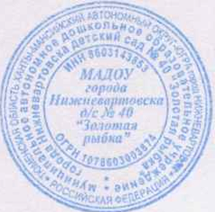 Заведующий МАДОУ Г. НижневартовскаДС № 40 «Золотая рыбка»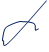 _______________ /Р.Т. ОсадчаяВВЕДЕНИЕВВЕДЕНИЕ1.ЦЕЛЕВОЙ РАЗДЕЛ31.1Пояснительная записка41.2Цели и задачи реализации программы51.3Принципы и подходы к формированию программы61.4Значимые для разработки и реализации программы характеристики91.5Планируемые результаты 2.СОДЕРЖАТЕЛЬНЫЙ РАЗДЕЛ152.1Описание ведущих видов деятельности детей среднего дошкольного возраста162.2Описание образовательной деятельности в соответствии с направлениями развития ребенка (приложение)222.3Описание вариативных форм, способов, методов и средств реализации программы с учётом возрастных и индивидуальных особенностей воспитанников162.4Особенности образовательной  деятельности разных видов и культурных  практик272.5Способы поддержки детской инициативы292.6Особенности взаимодействия с семьями воспитанников302.7Часть, формируемая участниками образовательных отношений3.ОРГАНИЗАЦИОННЫЙ РАЗДЕЛ3.1Материально-техническое обеспечение программы303.2Обеспеченность методическими материалами и средствами обучения и воспитания313.3Учебный план работы с воспитанниками 323.4Режим дня (примерный), особенности традиций, праздников, мероприятий343.5Особенности организации развивающей предметно-пространственной среды363.6Перечень литературных источников39Приложение40ОБРАЗОВАТЕЛЬНАЯ ОБЛАСТЬ: «СОЦИАЛЬНО – КОММУНИКАТИВНОЕ РАЗВИТИЕ»Устанавливает связи  между поступком и настроением  людей, на которых он был направлен.Знает правила поведения в общественных местах.Знает сходство и различие между детьми и взрослыми.Имеет представление о труде взрослых.Выполняет поручения взрослых: подготовка материалов к занятиям, уборка игрушек после игры, сбор мелкого мусора на участке и дежурство по столовой.С помощью взрослого накрывает на стол.Умеет одеваться и раздеваться в определённой последовательности, самостоятельно устраняет недостатки во внешнем виде.Ухаживает за растениями и животными в уголке природы.ОБРАЗОВАТЕЛЬНАЯ ОБЛАСТЬ: «СОЦИАЛЬНО – КОММУНИКАТИВНОЕ РАЗВИТИЕ»Устанавливает связи  между поступком и настроением  людей, на которых он был направлен.Знает правила поведения в общественных местах.Знает сходство и различие между детьми и взрослыми.Имеет представление о труде взрослых.Выполняет поручения взрослых: подготовка материалов к занятиям, уборка игрушек после игры, сбор мелкого мусора на участке и дежурство по столовой.С помощью взрослого накрывает на стол.Умеет одеваться и раздеваться в определённой последовательности, самостоятельно устраняет недостатки во внешнем виде.Ухаживает за растениями и животными в уголке природы.ОБРАЗОВАТЕЛЬНАЯ ОБЛАСТЬ: «СОЦИАЛЬНО – КОММУНИКАТИВНОЕ РАЗВИТИЕ»Устанавливает связи  между поступком и настроением  людей, на которых он был направлен.Знает правила поведения в общественных местах.Знает сходство и различие между детьми и взрослыми.Имеет представление о труде взрослых.Выполняет поручения взрослых: подготовка материалов к занятиям, уборка игрушек после игры, сбор мелкого мусора на участке и дежурство по столовой.С помощью взрослого накрывает на стол.Умеет одеваться и раздеваться в определённой последовательности, самостоятельно устраняет недостатки во внешнем виде.Ухаживает за растениями и животными в уголке природы.КОМПОНЕНТ «РАЗВИТИЕ СОЦИАЛЬНЫХ ПРЕДСТАВЛЕНИЙ»КОМПОНЕНТ «РАЗВИТИЕ СОЦИАЛЬНЫХ ПРЕДСТАВЛЕНИЙ»КОМПОНЕНТ «РАЗВИТИЕ СОЦИАЛЬНЫХ ПРЕДСТАВЛЕНИЙ»Развитие эмоциональной сферы и произвольности поведения:-	выражает свои эмоции (радость, восторг, удивление, удовольствие, огорчение, обиду,  грусть и др.) с помощью речи, жестов, мимики: в ролевой игре девочка-«мама» ласково разговаривает, улыбается, обнимает «дочку»; радуется, любуется, восхищается, когда наряжает куклу в нарисованное ею самой платье и т.д.; - чувствует, когда человек спокоен, сердится, волнуется, радуется, грустит, и адекватно реагирует на эти состояния: сочувствует, откликается на просьбу, если взрослый или сверстник чем-то огорчены (дети сели за стол с грязными руками, разговаривают слишком громко – воспитатель расстроена, ребенок выполняет ее требование;  у кого-то из детей потерялась варежка, шапка -  отзывается на просьбу, помогает найти); сверстник волнуется, если вечером мама долго не приходит за ним в детский сад – ребенок утешает его, предлагает вместе поиграть;-	при слушании литературных произведений выражает эмоции, соответствующие содержанию: радуется, огорчается, сопереживает, сочувствует персонажам сказки, рассказа;-	эмоционально отзывается на музыку: с удовольствием поет, движется под музыку, танцует, участвует в игре-драматизации, фольклорных играх;-	в изобразительной деятельности с помощью цвета, формы, композиции передает эмоциональное отношение к создаваемому образу: интерес, доброжелательность к положительному персонажу (яркие краски, крупное изображение); страх, враждебное отношение к отрицательному (например,  праздник новогодней Елки с невидимым  Кащеем- бессмертным – «он  за ширмой»); -	начинает регулировать свое поведение на основе усвоенных норм и правил; проявляет волевые усилия в ситуациях выбора между «можно» и «нельзя», «хочу» и «должен»: может сдерживать себя, свои непосредственные ситуативные желания, например, продолжать играть, когда все собираются на прогулку;  выражает свои чувства в приемлемой форме: «Мне обидно», «Я рассердился, когда ты взял у меня конструктор»;-	умеет довести начатое дело до конца: соорудить конструкцию, убрать игрушки, запомнить стихотворение, слова песни, правила игры и т.д.;-	выражает свои эмоции (радость, восторг, удивление, удовольствие, огорчение, обиду,  грусть и др.) с помощью речи, жестов, мимики: в ролевой игре девочка-«мама» ласково разговаривает, улыбается, обнимает «дочку»; радуется, любуется, восхищается, когда наряжает куклу в нарисованное ею самой платье и т.д.; - чувствует, когда человек спокоен, сердится, волнуется, радуется, грустит, и адекватно реагирует на эти состояния: сочувствует, откликается на просьбу, если взрослый или сверстник чем-то огорчены (дети сели за стол с грязными руками, разговаривают слишком громко – воспитатель расстроена, ребенок выполняет ее требование;  у кого-то из детей потерялась варежка, шапка -  отзывается на просьбу, помогает найти); сверстник волнуется, если вечером мама долго не приходит за ним в детский сад – ребенок утешает его, предлагает вместе поиграть;-	при слушании литературных произведений выражает эмоции, соответствующие содержанию: радуется, огорчается, сопереживает, сочувствует персонажам сказки, рассказа;-	эмоционально отзывается на музыку: с удовольствием поет, движется под музыку, танцует, участвует в игре-драматизации, фольклорных играх;-	в изобразительной деятельности с помощью цвета, формы, композиции передает эмоциональное отношение к создаваемому образу: интерес, доброжелательность к положительному персонажу (яркие краски, крупное изображение); страх, враждебное отношение к отрицательному (например,  праздник новогодней Елки с невидимым  Кащеем- бессмертным – «он  за ширмой»); -	начинает регулировать свое поведение на основе усвоенных норм и правил; проявляет волевые усилия в ситуациях выбора между «можно» и «нельзя», «хочу» и «должен»: может сдерживать себя, свои непосредственные ситуативные желания, например, продолжать играть, когда все собираются на прогулку;  выражает свои чувства в приемлемой форме: «Мне обидно», «Я рассердился, когда ты взял у меня конструктор»;-	умеет довести начатое дело до конца: соорудить конструкцию, убрать игрушки, запомнить стихотворение, слова песни, правила игры и т.д.;КОМПОНЕНТ: «ОСНОВЫ БЕЗОПАСНОСТИ»КОМПОНЕНТ: «ОСНОВЫ БЕЗОПАСНОСТИ»КОМПОНЕНТ: «ОСНОВЫ БЕЗОПАСНОСТИ»ОБЖ- выполняет правила безопасного поведения в помещениях детского сада и на участке: знает, до чего можно или нельзя дотрагиваться, куда можно и нельзя заходить, какие предметы могут быть опасными.- выполняет правила безопасного поведения в помещениях детского сада и на участке: знает, до чего можно или нельзя дотрагиваться, куда можно и нельзя заходить, какие предметы могут быть опасными.ПДДУлицаЗнает  понятия «улица», «дорога», «транспорт»; «переход», «перекресток».-  на какие части делится улица, где и как можно переходить улицу.- дорогу до детского садаТранспортИмеет понятия о видах транспорта; знаком с правилами поведения пассажиров.СветофорЗнает определение понятия «светофор»; правила перехода улицы.ПешеходЗнает, что для пешеходов существуют свои правила, рассказывает о том, как называется та часть улицы, где можно ходить пешеходам; по какой стороне тротуара должны ходить пешеходы.УлицаЗнает  понятия «улица», «дорога», «транспорт»; «переход», «перекресток».-  на какие части делится улица, где и как можно переходить улицу.- дорогу до детского садаТранспортИмеет понятия о видах транспорта; знаком с правилами поведения пассажиров.СветофорЗнает определение понятия «светофор»; правила перехода улицы.ПешеходЗнает, что для пешеходов существуют свои правила, рассказывает о том, как называется та часть улицы, где можно ходить пешеходам; по какой стороне тротуара должны ходить пешеходы.КОМПОНЕНТ: «ТРУДОВОЕ ВОСПИТАНИЕ»КОМПОНЕНТ: «ТРУДОВОЕ ВОСПИТАНИЕ»КОМПОНЕНТ: «ТРУДОВОЕ ВОСПИТАНИЕ»- поддерживает созидательное отношение к окружающему миру и готовности совершать трудовые усилия;- выполняет просьбы, поручения взрослого: раскладывает ложки, ставит салфетки, оказывает посильную помощь взрослым (воспитателю, помощнику воспитателя, родителям); убирает на место свою одежду, игрушки, книги;-	самостоятельно умывается, одевается, пользуется туалетом; при необходимости сам может обратиться за помощью (застегнуть пуговицу, завязать шарф) и т.д.;-	соблюдает правила культурного поведения в быту: замечает неполадки в одежде, обуви и находит сам или с помощью взрослого способ их устранения; моет руки перед едой, после туалета, аккуратен во время еды, умеет пользоваться носовым платком; протирает обувь, причесывается, вытирает ноги перед входом вдетский сад; - поддерживает созидательное отношение к окружающему миру и готовности совершать трудовые усилия;- выполняет просьбы, поручения взрослого: раскладывает ложки, ставит салфетки, оказывает посильную помощь взрослым (воспитателю, помощнику воспитателя, родителям); убирает на место свою одежду, игрушки, книги;-	самостоятельно умывается, одевается, пользуется туалетом; при необходимости сам может обратиться за помощью (застегнуть пуговицу, завязать шарф) и т.д.;-	соблюдает правила культурного поведения в быту: замечает неполадки в одежде, обуви и находит сам или с помощью взрослого способ их устранения; моет руки перед едой, после туалета, аккуратен во время еды, умеет пользоваться носовым платком; протирает обувь, причесывается, вытирает ноги перед входом вдетский сад; ОБРАЗОВАТЕЛЬНАЯ ОБЛАСТЬ:«ПОЗНАВАТЕЛЬНОЕ РАЗВИТИЕ»Имеет представления о различной деятельности человека (профессиональной, бытовой, отдыха, увлечений).Имеет представления о предметах рукотворного мира, зависимость внешних характеристик предмета от их целевого назначения.Знает отдельных представителей растительного и животного мира(особенности внешнего вида, повадки) с изменениями в их жизни в разные времена года.Имеет представления об объектах  живой и неживой природы.Знает правила поведения в природе.ОБРАЗОВАТЕЛЬНАЯ ОБЛАСТЬ:«ПОЗНАВАТЕЛЬНОЕ РАЗВИТИЕ»Имеет представления о различной деятельности человека (профессиональной, бытовой, отдыха, увлечений).Имеет представления о предметах рукотворного мира, зависимость внешних характеристик предмета от их целевого назначения.Знает отдельных представителей растительного и животного мира(особенности внешнего вида, повадки) с изменениями в их жизни в разные времена года.Имеет представления об объектах  живой и неживой природы.Знает правила поведения в природе.ОБРАЗОВАТЕЛЬНАЯ ОБЛАСТЬ:«ПОЗНАВАТЕЛЬНОЕ РАЗВИТИЕ»Имеет представления о различной деятельности человека (профессиональной, бытовой, отдыха, увлечений).Имеет представления о предметах рукотворного мира, зависимость внешних характеристик предмета от их целевого назначения.Знает отдельных представителей растительного и животного мира(особенности внешнего вида, повадки) с изменениями в их жизни в разные времена года.Имеет представления об объектах  живой и неживой природы.Знает правила поведения в природе.КОМПОНЕНТ: МАТЕМАТИКАКОМПОНЕНТ: МАТЕМАТИКАКОМПОНЕНТ: МАТЕМАТИКАКоличество и счетКоличество и счетВладеет количественным счетом  в пределах 5: называет числа по - порядку, указывая на предметы, расположенные в ряд; относить последнее число ко всей группе предметов.Владеет порядковым счетом в пределах 5; правильно пользуется количественными и порядковыми числительными; отвечает на вопросы: «Сколько всего?», «Который (какой) по счету?».Сравнивает две группы предметов и формировать на основе счета представления о равенстве (неравенстве)Уравнивает неравные группы двумя способами, добавляя к меньшей группе один (недостающий} предмет или убирая из большей группы один (лишний) предмет.ВеличинаВеличинаСравнивает два предмета по величине (длине, ширине, высоте). Сравнивает предметы по двум признакам  величины (красная лента длинней и шире зеленой}.Сравнивает несколько предметов (до 5) разной длины, ширины, высоты, раскладывая их в возрастающем и убывающем порядке. Рассказывает о порядке расположения предметов и о соотношении между нимиГеометрические фигурыГеометрические фигурыУзнает и называет прямоугольник, круг, квадрат, треугольник.Ориентировка в пространствеОриентировка в пространствеОпределяет направление от себя, умеет двигаться в заданном направлении (вперед - назад, вверх - вниз, направо - налево), обозначает словами положение предмета по отношению к себеОриентировка во времениОриентировка во времениИмеет представления о частях суток (утро, день, вечер, ночь), их последовательности.Знаком с понятиями: вчера, сегодня, завтра. Понимает значение этих слов.КОМПОНЕНТ: ПОЗНАНИЕКОМПОНЕНТ: ПОЗНАНИЕКОМПОНЕНТ: ПОЗНАНИЕЗнаетЗнает- функции предметов их целевое назначение(игрушки, елочные украшения); - функции почты;  - понятия (библиотека, посуда, одежда, мебель, инструменты, обувь, умывальные принадлежности, предметы-помощники на кухне, «близкий человек», «смелый», ткани, нитки, праздник бумага); -профессии (медсестра, прачка, повар, методист); - понятие последовательность;Имеет представленияИмеет представления-  о качествах и свойствах  льда;- о правилах  безопасности со льдом; - о зависимости птиц от природы – зимой;- о зависимости животных от природы – зимой; - о зависимости рыб от природы – зимой; - о зависимости людей от природы – зимой; - о  зимующих птицах; - об изменениях зимой  в неживой природе; - об изменениях зимой  в растительном мире; - об изменениях зимой  в животном миреУмеетУмеет- беречь предметы в помещениях; - созерцать природу, видеть, выделять отдельные объекты и явления природы; - создавать коллекции.КОМПОНЕНТ «ЭКОЛОГИЯ»КОМПОНЕНТ «ЭКОЛОГИЯ»КОМПОНЕНТ «ЭКОЛОГИЯ»Знаетимеет представлениеЗнаетимеет представлениеЕстественнонаучные аспекты природных явлений:- свойства и характеристики различных объектов живой и неживой природы; их изменения в зависимости от внешних условий;- сезонные изменения погодных условий;- способы ухода за животными и растениями (в зависимости от их потребностей, сезонов);- механическое движение объектов, его характеристики и их изменения;Эстетические аспекты природных явлений:- эстетические характеристики природы (неживой и живых существ растений и животных);- эстетические характеристики природных явлений, событий в природе;- эстетические характеристики естественнонаучных закономерностей, рассуждений и выводов.Социальные аспекты природных явлений:- потребности живых объектов - общие и особенные;- способы и возможности удовлетворения потребностей;- допустимые способы обращения с природными объектами;- допустимые и возможные варианты преобразования природы, вмешательства в ее жизнь;- труд людей в природе, зависимость видов труда от времени года; - допустимость использования природных ресурсов, доступныеспособы их восстановления;- возможности и варианты использования природных ресурсов; - реальные и вымышленные отношения в животном и растительном мире;- права и обязанности человека и других существ по отношению кприроде.УмеетУмеетНаблюдать, описывать, строить предположения; классифицировать предметы и явления. Активно применять свои знания, навыки, отношения для сохранения окружающего мира, для поддержания его гармонии и целесообразности.Навыки общения (вербального и невербального), критического мышления, принятия решений, способности исследовать окружающий мир, по мере своих возможностей защищать и сохранять его.ОБРАЗОВАТЕЛЬНАЯ ОБЛАСТЬ: «РЕЧЕВОЕ РАЗВИТИЕ»ОБРАЗОВАТЕЛЬНАЯ ОБЛАСТЬ: «РЕЧЕВОЕ РАЗВИТИЕ»ОБРАЗОВАТЕЛЬНАЯ ОБЛАСТЬ: «РЕЧЕВОЕ РАЗВИТИЕ»По своей инициативе и при заинтересованной поддержке взрослого рассказывает о том, что виде, куда ходил, что случилось. Отвечает на разнообразные вопросы взрослого, касающиеся ближайшего окружения, используя в речи практически все части речи, простыенераспространенные предложения с однородными членами. Составляет рассказ по картинке из 4-5 предложений. С помощью взрослого, используя фигурки настольного театра, инсценирует отрывки из знакомых сказок.Способны эмоционально сопереживать героям произведений.Имеют представления о юмористических произведениях.Знают 2-4 считалки, 3-4 загадки.Могут выразительно прочитать любимое стихотворение.Знают русские народные сказки, могут их пересказать с помощью взрослого.Умеют драматизировать небольшие отрывки из сказок.Сочиняют свои концовки к знакомым произведениямКОМПОНЕНТ: РАЗВИТИЕ РЕЧИКОМПОНЕНТ: РАЗВИТИЕ РЕЧИКОМПОНЕНТ: РАЗВИТИЕ РЕЧИПравильно произносит все звуки родного языка и трудные звуки, в частности: свистящие, шипящие, сонорные. - Определяет на слух наличие того или иного звука в слове, различает близкие по звучанию слова. - Использует интонационные средства выразительности.- Умеет отвечать на вопросы и задавать их. - Участвует в коллективном разговоре на темы, выводящие ребенка за пределы ближайшего окружения.КОМПОНЕНТ: «ЧТЕНИЕ ХУДОЖЕСТВЕННОЙ ЛИТЕРАТУРЫ»КОМПОНЕНТ: «ЧТЕНИЕ ХУДОЖЕСТВЕННОЙ ЛИТЕРАТУРЫ»КОМПОНЕНТ: «ЧТЕНИЕ ХУДОЖЕСТВЕННОЙ ЛИТЕРАТУРЫ»С удовольствием слушает знакомые и новые произведения; участвует в драматизациях, пробует себя в разных ролях; с интересом рассматривает иллюстрированные издания книг, видит в них источник интересной информации, испытывает радость от общения с хорошо оформленной книгой, яркими, выразительными рисункамиОБРАЗОВАТЕЛЬНАЯ ОБЛАСТЬ: «ХУДОЖЕСТВЕННО – ЭСТЕТИЧЕСКОЕ РАЗВИТИЕ»ОБРАЗОВАТЕЛЬНАЯ ОБЛАСТЬ: «ХУДОЖЕСТВЕННО – ЭСТЕТИЧЕСКОЕ РАЗВИТИЕ»ОБРАЗОВАТЕЛЬНАЯ ОБЛАСТЬ: «ХУДОЖЕСТВЕННО – ЭСТЕТИЧЕСКОЕ РАЗВИТИЕ»Выделяет изобразительные средства дымковской, филимоновской игрушки, проявляет интерес к книжным иллюстрациям. Изображает предметы и явления, используя умение передавать их выразительно, путем создания отчетливых форм, подбора цвета, аккуратного закрашивания, использования разных материалов: карандашей, красок (гуашь), фломастеров, цветных жирных мелков и др. Передает несложный сюжет, объединяя в рисунке несколько предметов, располагая их на листе в соответствии с содержанием сюжета. Украшает силуэты игрушек элементами дымковской, филимоновской росписи. Создает образы в лепке разных предметов и игрушек, объединяя их в коллективную композицию; используя все многообразие усвоенных  приемов. Аккуратно наклеивает изображения предметов, состоящих из нескольких частей. Подбирает цвета в соответствии цветом предметов или по собственному  желанию. Составляет узор из геометрических фигур. Проявляет творчество при создании работ.Рисование и лепкаПроявляет эмоциональную отзывчивость при восприятии картинок, книжных иллюстраций, произведений народного декоративно-прикладного искусства, игрушек, объектов и явлений природы, радуется созданным им рисункам, лепке, аппликациям (индивидуальным и коллективным работам). Знает и называет материалы, которыми можно рисовать; цвета, заданные программой; названия народных игрушек (матрешка, дымковская игрушка). Умеет создавать изображения отдельных предметов, простых по композиции и незамысловатых по содержанию сюжетов; подбирает  цвета, соответствующие изображаемым предметам; правильно пользуется карандашами, фломастерами, кистью и краскамиЗнает свойства пластических материалов (глины, пластилина, пластической массы), понимает, какие предметы можно из них вылепить. Умеет отламывать от большого куска небольшие кусочки раскатывает комок прямыми и круговыми движениями ладоней. Лепит различные предметы, состоящие из одной - трех частей, используя разнообразные приемы лепки. Умеет создавать изображения предметов из готовых фигур, украшает заготовки бумаги разной формы, подбирает цвета, соответствующие предметам, и по собственному желанию; аккуратно использует материалыВыделяет изобразительные средства дымковской, филимоновской игрушки, проявляет интерес к книжным иллюстрациям. Изображает предметы и явления, используя умение передавать их выразительно, путем создания отчетливых форм, подбора цвета, аккуратного закрашивания, использования разных материалов: карандашей, красок (гуашь), фломастеров, цветных жирных мелков и др. Передает несложный сюжет, объединяя в рисунке несколько предметов, располагая их на листе в соответствии с содержанием сюжета. Украшает силуэты игрушек элементами дымковской, филимоновской росписи. Создает образы в лепке разных предметов и игрушек, объединяя их в коллективную композицию; используя все многообразие усвоенных  приемов. Аккуратно наклеивает изображения предметов, состоящих из нескольких частей. Подбирает цвета в соответствии цветом предметов или по собственному  желанию. Составляет узор из геометрических фигур. Проявляет творчество при создании работ.Рисование и лепкаПроявляет эмоциональную отзывчивость при восприятии картинок, книжных иллюстраций, произведений народного декоративно-прикладного искусства, игрушек, объектов и явлений природы, радуется созданным им рисункам, лепке, аппликациям (индивидуальным и коллективным работам). Знает и называет материалы, которыми можно рисовать; цвета, заданные программой; названия народных игрушек (матрешка, дымковская игрушка). Умеет создавать изображения отдельных предметов, простых по композиции и незамысловатых по содержанию сюжетов; подбирает  цвета, соответствующие изображаемым предметам; правильно пользуется карандашами, фломастерами, кистью и краскамиЗнает свойства пластических материалов (глины, пластилина, пластической массы), понимает, какие предметы можно из них вылепить. Умеет отламывать от большого куска небольшие кусочки раскатывает комок прямыми и круговыми движениями ладоней. Лепит различные предметы, состоящие из одной - трех частей, используя разнообразные приемы лепки. Умеет создавать изображения предметов из готовых фигур, украшает заготовки бумаги разной формы, подбирает цвета, соответствующие предметам, и по собственному желанию; аккуратно использует материалыКОМПОНЕНТ: РУЧНОЙ ТРУДКОМПОНЕНТ: РУЧНОЙ ТРУД Умеет работать  с готовыми формами- Составляет узоры из мелких деталей сложной формы (звездочки, неправильные треугольники), вырезать дополнительные элементы (глаза, рот, уши, пуговицы и т.д.)- Работает с ножницами (разрезание различных фигур на полосы, выполнение косых срезов, вырезание круга, овала)- Создает работу по собственному замыслу.- Аккуратно наклеиваетКОМПОНЕНТ: КОНСТРУИРОВАНИЕКОМПОНЕНТ: КОНСТРУИРОВАНИЕ Владеет навыками конструирования- Использует специальные приемы и способы конструктивной деятельности с помощью наглядных моделей, схем, шаблонов.- Создает постройки по индивидуальному и совместному замыслу.- Изготавливает плоские и объемные поделки.- Развит эстетический вкус, конструкторские навыки и умения.- Проявляет  интерес к народному творчеству, архитектуре.ОБРАЗОВАТЕЛЬНАЯ ОБЛАСТЬ:«ФИЗИЧЕСКОЕ РАЗВИТИЕ»Ходит и бегает, не наталкиваясь на других. Прыгает на двух ногах на двух ногах на месте и с продвижением вперед и т.д. Берет, держит, переносит, кладет, бросает, катает мяч. Ползает, подлезает под натянутую веревку, перелезает через бревно, лежащее на полу.Имеет представление о пользе закаливающих мероприятий.Имеет представление о витаминах и полезных продуктах.Понимает значение режима дня и правильного выполнения его основных моментов: сна, занятий и отдыха.Развиты культурно-гигиенические навыки и навыки самообслуживания.Знает части тела человека.Имеет представление о человеке, его здоровье, об опасности микробов.ОБРАЗОВАТЕЛЬНАЯ ОБЛАСТЬ:«ФИЗИЧЕСКОЕ РАЗВИТИЕ»Ходит и бегает, не наталкиваясь на других. Прыгает на двух ногах на двух ногах на месте и с продвижением вперед и т.д. Берет, держит, переносит, кладет, бросает, катает мяч. Ползает, подлезает под натянутую веревку, перелезает через бревно, лежащее на полу.Имеет представление о пользе закаливающих мероприятий.Имеет представление о витаминах и полезных продуктах.Понимает значение режима дня и правильного выполнения его основных моментов: сна, занятий и отдыха.Развиты культурно-гигиенические навыки и навыки самообслуживания.Знает части тела человека.Имеет представление о человеке, его здоровье, об опасности микробов.-Игровая деятельность (включая сюжетно-ролевую игру как ведущую деятельность детей дошкольного возраста, а также игру с правилами и другие виды игры)-Коммуникативная (общение и взаимодействие со взрослыми и сверстниками)-Познавательно - исследовательская исследования объектов окружающего мира и экспериментирования с ними-Восприятие художественной  литературы и  фольклора-Самообслуживание и элементарный бытовой труд (в помещении и на улице)-Конструирование из разного материала, включая конструкторы, модули, бумагу, природный и иной материал-Изобразительная деятельность (рисования, лепки, аппликации)-Музыкальная (восприятие и понимание смысла музыкальных произведений, пение, музыкально-ритмические движения, игры  на детских музыкальных инструментах)-Двигательная (овладение основными  движениями) активность ребенкаТема праздников и событий№Группа общеразвивающей направленности воспитанниковот 4-х до 5-ти летДень знаний.1«До свидания лето, здравствуй, детский сад!»Ранняя осень.2Осень, осень в гости просим.Хлеб – всему голова.3«От зернышка до каравая»День дошкольного работника.4«Кто работает в детском саду».Международный день домашних животных.5«Две собаки, два кота, куры, гуси - красота».Знакомство с народной культурой и традициями.6«Дымковская сказочная страна».Золотая осень.7«Мы в лес пойдем и грибок найдем».Золотая осень.8«Мы в лес пойдем и грибок найдем».Профессии.9«Вокруг света с почтальоном Печкиным».День народного единства.10«Моя Родина - Россия».Поздняя осень.11«Осень провожаем – зимушку встречаем».«Веселый светофор» ПДД.12«Дорожная азбука для детей».Дикие животные.13У лисы в лесу глухом есть нора - надёжный дом.Пришла зима.14«Здравствуй Зимушка - зима».Пришла зима.15«Здравствуй Зимушка - зима».Транспорт.16«Машины разные нужны, машины разные важны».Новогодний праздник.17«Хорошо, что к нам идет добрый праздник Новый год».Новогодний праздник.18«Хорошо, что к нам идет добрый праздник Новый год».Конвенция о правах ребенка.19«Я и мои обязанности».Белые странички матушки Зимы.20«Волшебница-Зима».Посуда.21«Чайник, чашки, блюдца – почему так быстро бьются».Безопасность дома.22«Если дома ты один, ни к чему не подходи».День защитника Отечества.23«На страже стоит воин и народ спокоен».Масленица.24«Масленица – блиноедка».Международный Женский день.25«Наши любимые мамы и бабушки».Ранняя весна.26«Весеннее путешествие».Международный день птиц.27«В лесу шуметь не нужно, живи с природой дружно».Международный день детской книги.28«Сказочная страна».Всемирный день здоровья.29«Я вырасту здоровым».День космонавтики.30«Ракету построим сами – в полет отправимся с друзьями».Безопасность на льду.31Мы пришли на водоем.Весна.32Солнце льёт теплынь с небес, нет больше стужи.9 мая «День победы».33«Звезды салюта в небо летят, помним тебя, неизвестный солдат!».Пожарная безопасность.34«Спички не тронь — в спичках огонь».Лето.35«Радуга лета».Лето.36«Радуга лета».Образовательная область:Социально-коммуникативное развитие.Компоненты:Развитие социальных представлений Патриотическое воспитание. Основы безопасности.Игровая деятельность.Трудовое воспитаниеСодействие  своевременному и полноценному психологическому развитию каждого ребенка, способствуя становлению деятельности:Расширять круг знаемых мотивов и целей человеческой деятельности;Поддерживать в детях мотивацию к познанию, созиданию, общению, игре.Развивать способность в течение длительного времени разворачивать систему взаимосвязанных целей.Помогать  ребёнку овладевать различными способами достижения собственных целей:Формировать обобщённые способы практической деятельности, позволяющие получать результат, который может быть вариативно осмыслен каждым ребёнком;Формировать способы, позволяющие получать эстетически удовлетворяющий ребёнка результат.Формировать установку на получение качественного результата и преодоление частных неудач, неизбежных в процессе его получения.Закладывать предпосылки последующей совместной деятельности со сверстниками.Содействие своевременному и полноценному психическому развитию каждого ребёнка, способствуя становлению сознания:Формировать умение отвечать на вопросы и задавать их (в повседневном общении; в ролевых диалогах);Упражнять в умении поддерживать беседу, участвовать в коллективном разговоре на различные темы;Закреплять навыки речевого этикета;Начинать передавать культурные эталонные представления о добре и зле через чтение художественной литературы, волшебной сказки;Дать детям начальное представление о различных формах культурного досуга. Воспитывать интерес к посещению театра, концертов, музеев; Дать широкие социальные представления о труде человека — в быту, в природе, о профессиях.Содействие своевременному и полноценному психическому развитию каждого ребёнка, закладывая основы личности:Развивать уверенность в себе и своих возможностях; развивать активность, инициативность, самостоятельность:Формировать у каждого ребёнка представление о себе самом и отношение к себе;Содействовать осознанию ребёнком своих качеств, умений, знаний;Формировать у ребёнка самоуважение.Содействие становлению социально ценных взаимоотношений со сверстниками: Формировать доброжелательные и равноправные отношения между сверстниками;Обеспечить эмоциональный опыт создания общего продукта всей группой; Предотвращать негативное поведение;Знакомить с нормативными способами разрешения типичных конфликтов в сюжетно-ролевых играх;Поощрять самостоятельное использование считалок, жребия, очерёдности при организации совместной  игры;Содействовать формированию положительного социального статуса каждого ребёнка.Укреплять доверие и привязанность ко взрослому:Развивать заинтересованность во взрослом как в источнике интересной информации;Рассказывать детям о событиях из своей жизни, делиться яркими воспоминаниями и впечатлениями.Формировать отношение к окружающему миру:Закладывать основы бережного и заботливого отношения к окружающему миру;Поддерживать созидательное отношение к окружающему миру и готовность совершать трудовые усилия.Закладывать основы морального поведения:Формировать у детей представления о положительных и отрицательных действиях по отношению к ним;Формировать у детей личное полярное отношение к положительным и отрицательным поступкам, совершённым по отношению к другим людям;Формировать начальные эталонные представления о добре и зле.Образовательная область:Познавательное развитие.Компоненты: Познание. Экология. Математика.Мир природы и мир человека.Содействие  своевременному и полноценному психическому развитию каждого ребёнка, способствуя становлению деятельности:Поддерживать в детях мотивацию познания, созидания; Расширять представления детей о целях и способах трудовой деятельности (профессии, бытовой труд, миру влечений); Привлекать к созданию обобщённого продукта, используя известные и доступные ребёнку способы продуктивной деятельности;Приобщать детей к элементарной исследовательской деятельности и наблюдениям за м окружающим.Содействие своевременному и полноценному психическому развитию каждого ребёнка, способствуя становлению сознания:Расширять кругозор на базе ближайшего окружения, а так же за счёт частичного выхода за пределы непосредственного окружения;Начать упорядочивать накопленные и получаемые представления о мире (делая акцент на ближайшее непосредственное окружение);Способствовать развитию самостоятельной познавательной активности;Обогащать сознание детей информацией, лежащей за пределами непосредственно  воспринимаемой деятельности;Развивать представления о мире человека:Продолжать целенаправленно знакомить детей с различной деятельностью человека: профессии; быт; отдых (хобби, развлечения);Знакомить с правилами поведения (мерами предосторожности) в разных ситуациях, в разных общественных местах (в детском саду и за его пределами) и приобщать к их соблюдению;Закреплять и расширять  представления детей о предметах и материалах, созданных руками человека (признаки, целевое назначение, функции предметов; зависимость  внешних характеристик предметов от их целевого назначения и функции); на основе этих представлений начать вводить правила безопасности при использовании и хранении отдельных предметов;Дать представления о спорте как виде человеческой деятельности; познакомить с несколькими видами спорта, выдающимися спортсменами и их достижениями; Продолжать формировать представления о факторах, влияющих на здоровье;Развивать представления о мире природы:Продолжать знакомить с отдельными представителями растительного и животного мира (уникальность, особенности внешнего вида, повадки), с изменениями в их жизни в разные времена года;Обогащать сознание детей информацией об отдельных объектах и явлениях неживой природы в соответствии сезонными изменениями;Продолжать знакомить с качествами и свойствами объектов неживой природы (камень, песок, почва, вода и п р.) и природных материалов (дерево, глина и д р.);Начать упорядочивать накопленные и получаемые представления о мире человека, знакомя с понятием «последовательность» через сопоставление правильных и нарушенных последовательностей:расширять представление о целевых связях (зачем? для чего? для кого?) напримерах предметов и материалов рукотворного мира;закреплять и уточнять представления детей о строении тела (основные части; зависимость пространственной ориентировки от знания основных частей тела (правая рука—направо, над головой—вверху и т.п.).Начать упорядочивать накопленные и получаемые представления о мире природыобъяснять роль последовательности в жизни растений и животных (на примере сезонныхизменений);Показывать отдельные связи и зависимости в жизни природы ,во взаимоотношениях между природой и человеком; знакомить с целевыми связями, которые проявляются в отношении человека к природе;Поощрятьвозникновениеудетейиндивидуальныхпознавательныхинтересов.Содействие  своевременному и полноценному психическому развитию каждого ребёнка, закладывая основы личности:Формировать представления о положительных и отрицательных действиях и отношение к ним; Поощрять интерес детей к фотографиям друг друга;Поощрять отношение к окружающему миру;Укреплять познавательное отношение к миру за пределами непосредственного восприятия детей; Способствовать индивидуальной дифференциации интересов детей;Создавая условия, проявляя заинтересованность, помогать детям собирать их первые коллекции;Закладывать основы бережного и заботливого отношения к окружающему миру; позволять ребёнку активно проявлять своё отношение к миру, закреплять и упражнять свой положительный опыт;Побеждать детей отражать свои эмоции чувства к объектам, явлениям и событиям через высказывания рассказы, рисунки, поделки, практические действия и проявления;максимально использовать художественное слово, музыку, образные сравнения для усиления эмоциональной стороны непосредственного восприятия природы;Показывать личный пример бережного и заботливого отношения к предметам  и заботливого отношения к людям, животным и растениям;Поддерживать созидательное отношение к окружающему миру и готовность совершать трудовые усилия.Математические представления.Содействие  своевременному и полноценному психическому развитию каждого ребёнка, способствуя становлению деятельности:Условия для освоения практических приёмов сравнения по размеру (по объёму); Формировать начальные навыки для коллективной мыследеятельности: совместного  решения  проблемы,  обсуждения, рассуждения;Развивать предпосылки творческого продуктивного мышления — абстрактного воображения, образной памяти, ассоциативного мышления, мышления по аналогии.Содействие  своевременному и полноценному психическому развитию каждого ребёнка, способствуя становлению сознания:Формировать представления о числах первого десятка как о существенных признаках и явлений окружающего мира: Дать представление о порядке следования чисел первого десятка на основе стихов и считалок; осваиватьсчётвпределах10;знакомить с цифрами;Дать представление о форме предмета;  о геометрических формах:  круг, треугольник, квадрат, шар, куб;Совершенствовать представление о цвете, вводя названия оттенков: голубой, розовый, серый;Дифференцировать представления о размере, учить практическим приёмам сравнения по размеру;Учить понимать и правильно употреблять прилагательные в сравнительной и превосходной степенях сравнения, строить ряды«большой—больше—самый большой»; осуществлять сериацию из трёх предметов.Содействие  своевременному и полноценному психическому развитию каждого ребёнка, закладывая основы личности: Поддерживать в детях удивление и восхищение математическими закономерностями окружающего мира; Обеспечивать эмоциональную окрашенность занятий, обращая внимание детей на те проявления числа или формы, которые интересны или красивы и не случайны;Включать в освоение детьми количественных, пространственных и временных от- ношений реализацию воспитательных и развивающих задач, а именно:Развитие  устойчивости  к  интеллектуальной  фрустрации,  т.  е.  умение  спокойно и конструктивно реагировать на свои ошибки и на неумение решить задачу; формирование положительной общей самооценки и уверенности в собственных интеллектуальных силах; Создание условий для индивидуального развития способностей ребёнка; формирование интереса к математике.Образовательная область:Речевое развитие.Компоненты:Развитие речи. Обучение грамоте. Чтение художественной литературы.Содействие своевременному и полноценному психическому развитию детей, способствуя развитию коммуникативной деятельности:Формировать умения отвечать на вопросы и задавать их (в повседневном общении; в ролевых диалогах);Упражнять в умении поддерживать беседу, участвовать в коллективном разговоре на различные темы;Развивать возможности детей в связном выражении своих мыслей.Содействовать своевременному и полноценному психическому развитию каждого ребёнка, способствуя становлению сознания:Обогащать  словарь:Продолжать работу по расширению словаря детей названиями предметов и объектов, обобщающими понятиями;Поощрять внимание детей к незнакомым словам и желание узнать, что они обозначают.Начать работу над лексическим значением слов(на примере хорошо знакомых слов);Учить детей подбирать и активно использовать в речи определения к предметам, объектам, явлениям (качества, свойства) и глаголы, обозначающие их действия и действия сними;Вводить в словарь детей наречия и  поощрять самостоятельное использование в речи наречий (холодно, горячо, тепло, весело, красиво ит.п.);Обращать внимание на слова, противоположные по смыслу(антонимы);Начатьзнакомитьдетейсдоступнымииммногозначнымисловамиразныхчастей речи(ручка, ножка; гладить, ходить; новый, сильный и др.);Формировать грамматический строй речи:Упражнять в образовании форм родительного падежа единственного и множественного числа существительных (чего нет?); в употреблении имён существительных во множественном числе;Упражнять  в правильном употреблении предлогов, выражающих пространственные отношения (в, на, из, с, над, под, за, из-за, из-под, около, между  и др.);Формировать  умение образовывать прилагательные сравнительной и превосходной степени (тонкий, тоньше, более тонкий, самый тонкий);Учить согласовывать прилагательные существительными (красный шар, красная кофта, красное солнце, красные цветы);Учить пользоваться глаголами в повелительном наклонении (иди, идите; играй, играйте);Упражнять в образовании существительных при помощи суффиксов (включая названия животных и их детёнышей); глаголов с помощью приставок; прилагательных от существительных(яблоко—яблочный);Упражнять в составлении и распространении простых предложений за счёт одно- родных членов: подлежащих, определений, сказуемых; способствовать появлению в речи предложений сложных конструкций;Развивать произносительную сторону речи:Развивать фонематический слух;Закреплять правильное произношение звуков родного языка(свистящих и шипящих, сонорных, твёрдых и мягких);Отрабатывать артикуляцию звуков и речевое дыхание;Упражнять в выделении заданного звука в словах(вначале слова);в умении подбирать слова на заданный звук(в начале слова);Выбирать из двух предметов тот, в названии которого есть заданный звук (звук [з] — кролик, заяц);Упражнять в умении использовать различные средства речевой выразительности;Способствовать формированию связной речи детей.Знакомить детей с книжной культурой, детской литературой, вводить их в мир художественного слова:Формировать интерес ккниге и художественной литературе;Приобщать к ведущим темам детской литературы, связанным с жизнью детей; Ежедневночитатьдетям;рассматриватькниги,иллюстрации;вестибеседыо про читанном(чтопонравилось;ктовызываетсимпатию;самыйинтересныймомент; Мотивация выбора определённого произведения или книги и т.д.);Корректировать перечень литературных произведений на региональном уровне.Образовательная область:Художественно-эстетическое развитие.Компоненты:Рисование.Лепка.Конструирование.Аппликация.Театрализованная деятельность.Музыкальная деятельность.Содействие своевременному и полноценному психическому развитию каждого ребёнка, способствуя становлению деятельности:помогать ребёнку овладевать различными способами достижения собственных целей;формироватьобобщённыеспособыпрактическойдеятельности,позволяющиеполучитьрезультат,которыйможетбытьвариативноосмысленкаждымребёнком:знакомитьсоспособамисозданияразнообразныхизображенийнаосновеодной формы:показывать способы создания обобщённого продукта, который ребёнок может затем пожеланию«превращать» в реальные предметы (овал можно превратить в овощи, части тела животных и т.д.);формировать способы, позволяющие получать эстетически удовлетворяющий ребёнка результат путём пока заразных способов и техник украшения изделий с использованием различных средств выразительности;создаватьусловиядляразнообразнойсамостоятельнойтворческойдеятельности детей в течение дня. Поддерживать замыслы детей и помогать найти способы их реализации;стимулировать стремление улучшать работу, возвращаясь к ней спустя какое-то время»Содействие своевременному и полноценному психическому развитию каждого ребёнка, способствуя становлению сознания:читать детям волшебные сказки;знакомить с сокровищницей отечественного кино для детей (фильмы-сказки); знакомить с жанрами изобразительного искусства и музыки;давать представление об отражении сказки в музыкальном произведении; знакомить с образом ребёнка в живописи и скульптуре, книжной графике; знакомитьсразличнымиспособамиотражениясказочныхперсонажейвлитературе, изобразительной деятельности, музыке, танце.Содействие своевременному и полноценному психическому развитию каждого ребёнка, закладывая основы личности:создаватьвгруппеусловиядляспокойногоисосредоточенногоиндивидуального рассматривания книжных иллюстраций, альбомов репродукций произведений живописи, произведений декоративно-прикладного искусства, слушания музыки или звуков природы;содействоватьнакоплениюудетейэстетическихвпечатленийотсозерцанияприроды. Показать детям красоту родного города (посёлка, села) и его окрестностей (ландшафты, архитектурные ансамбли, сады, поля, луга ит.п.);создавать в группе и на участке детского сада условия для выращивания цветов. Вместе с детьми ухаживать за ними и любоваться их красотой;начинать привлекать детей к созданию композиций, бутоньерок, аранжировок из живых цветов и сухоцветов;побуждатьдетейформироватьивыражатьсобственнуюэстетическуюоценкувоспринимаемого,ненавязываяиммнениявзрослых;Образовательная область:Физическое развитие.Компоненты:ЗОЖ.Физическая культура.Образовательная область:Физическое развитие.Компоненты:ЗОЖ.Физическая культура.Охрана и укрепление здоровья детей, формировать привычки к здоровому образу жизни:содействовать полноценному физическому развитию:продолжать поддерживать и развивать потребность в разнообразной самостоятельной двигательной активности;обогащать двигательный опыт детей за счёт общеразвивающих и спортивных упражнений;начать знакомить детей с элементами спортивных игр; обогащать репертуар подвижных игр, в которые играют дети;создавать условия для проявления и совершенствования ловкости, скорости и других физических качеств. Совершенствовать умение держать равновесие; совершенствовать выполнение основных движений;обеспечивать безопасность жизнедеятельности, строго соблюдая санитарные нормы и правила охраны жизни и здоровья детей;укреплять здоровье детей:создавать условия, способствующие повышению защитных сил организма, выносливости и работоспособности;предупреждать детские заболевания, систематически проводить оздоровительные мероприятия с учётом состояния здоровья и уровня физического развития каждого ребёнка;укреплять разные группы мышц, способствуя формированию правильной осанки, и следить за её поддержанием во время разных видов деятельности; предупреждать нарушения зрения;укреплять организм, используя естественные природные закаливающие факторы (солнечный свет, воздух, вода);оберегать нервную систему ребёнка от стрессов и перегрузок;обеспечивать рациональный режим дня, сбалансированное качественное питание, обязательный дневной сон, достаточное пребывание на свежем воздухе.Содействие своевременному и полноценному психическому развитию каждого ребёнка, способствуя становлению деятельности путём поощрения двигательной активности ребёнка и создания условий для её развития через развитие основных движений (бег, прыжки, равновесие, лазанье, метание)ифизическихкачеств(быстрота,гибкость,ловкость,сила,выносливость),а также удовлетворения потребности ребёнка в движении в течение дня.Содействие своевременному и полноценному психическому развитию каждого ребёнка, способствуя становлению сознания путём формирования основ культуры здоровья:совершенствовать культурно-гигиенические навыки, начинать формировать навыки культурного поведения:закреплять навыки культурного поведения за столом;закреплять умение правильно пользоваться предметами личной гигиены (полотенце, расчёска, носовой платок, одежда);закреплять умение правильно выполнять основные культурно гигиенические ритуалы: подготовки к еде, подготовке ко сну;обращать внимание детей на чистоту того, что употребляется в пищу; на чистоту помещений, предметов, одежды;продолжатьформироватьпредставленияофакторах,влияющихназдоровье(продуктыпитания,сон,прогулки,движение,гигиена);расширять начальные представления о правилах безопасного поведения; закреплять осторожность поведения в быту, на природе, на улице;Содействие своевременному и полноценному психическому развитию каждого ребёнка, закладывая основы личности путём формирования основ культуры здоровья:закреплять ответственное отношение к здоровью своему и окружающих;давать представление о спорте как особом виде человеческой деятельности; знакомить с несколькими видами спорта, выдающимися спортсменами и их достижениями.Охрана и укрепление здоровья детей, формировать привычки к здоровому образу жизни:содействовать полноценному физическому развитию:продолжать поддерживать и развивать потребность в разнообразной самостоятельной двигательной активности;обогащать двигательный опыт детей за счёт общеразвивающих и спортивных упражнений;начать знакомить детей с элементами спортивных игр; обогащать репертуар подвижных игр, в которые играют дети;создавать условия для проявления и совершенствования ловкости, скорости и других физических качеств. Совершенствовать умение держать равновесие; совершенствовать выполнение основных движений;обеспечивать безопасность жизнедеятельности, строго соблюдая санитарные нормы и правила охраны жизни и здоровья детей;укреплять здоровье детей:создавать условия, способствующие повышению защитных сил организма, выносливости и работоспособности;предупреждать детские заболевания, систематически проводить оздоровительные мероприятия с учётом состояния здоровья и уровня физического развития каждого ребёнка;укреплять разные группы мышц, способствуя формированию правильной осанки, и следить за её поддержанием во время разных видов деятельности; предупреждать нарушения зрения;укреплять организм, используя естественные природные закаливающие факторы (солнечный свет, воздух, вода);оберегать нервную систему ребёнка от стрессов и перегрузок;обеспечивать рациональный режим дня, сбалансированное качественное питание, обязательный дневной сон, достаточное пребывание на свежем воздухе.Содействие своевременному и полноценному психическому развитию каждого ребёнка, способствуя становлению деятельности путём поощрения двигательной активности ребёнка и создания условий для её развития через развитие основных движений (бег, прыжки, равновесие, лазанье, метание)ифизическихкачеств(быстрота,гибкость,ловкость,сила,выносливость),а также удовлетворения потребности ребёнка в движении в течение дня.Содействие своевременному и полноценному психическому развитию каждого ребёнка, способствуя становлению сознания путём формирования основ культуры здоровья:совершенствовать культурно-гигиенические навыки, начинать формировать навыки культурного поведения:закреплять навыки культурного поведения за столом;закреплять умение правильно пользоваться предметами личной гигиены (полотенце, расчёска, носовой платок, одежда);закреплять умение правильно выполнять основные культурно гигиенические ритуалы: подготовки к еде, подготовке ко сну;обращать внимание детей на чистоту того, что употребляется в пищу; на чистоту помещений, предметов, одежды;продолжатьформироватьпредставленияофакторах,влияющихназдоровье(продуктыпитания,сон,прогулки,движение,гигиена);расширять начальные представления о правилах безопасного поведения; закреплять осторожность поведения в быту, на природе, на улице;Содействие своевременному и полноценному психическому развитию каждого ребёнка, закладывая основы личности путём формирования основ культуры здоровья:закреплять ответственное отношение к здоровью своему и окружающих;давать представление о спорте как особом виде человеческой деятельности; знакомить с несколькими видами спорта, выдающимися спортсменами и их достижениями.Реальное участие родителейв жизни ДОУФормы участияВ проведении мониторинговых исследований- Анкетирование- Социологический опрос- Интервьюирование- «Родительская почта»В создании условий- Участие в субботниках по благоустройству территории;- помощь в создании предметно-развивающей среды;- оказание помощи в ремонтных работах;В управлении ДОУ- участие в работе наблюдательного совета, родительского комитета, Совета ДОУ; педагогических советах.В просветительской деятельности, направленной на повышение педагогической культуры, расширение информационного поля родителей- наглядная информация (стенды, папки-передвижки, семейные и групповые фотоальбомы, фоторепортажи);-памятки;-создание странички на сайте ДОУ;-консультации, семинары, семинары-практикумы, конференции;- распространение опыта семейного воспитания;-родительские собрания№Название программыВозраст Аннотация1Парциальная программа Н. Авдеева, О.Князева, Р. Стёркина. Основы безопасности детей дошкольного возраста: программа для дошкольных образовательных учреждений.3-8 летЦель: помочь педагогу раскрыть ребенку окружающий мир; обучить старших дошкольников правилам поведения в экстремальных ситуациях в быту.2Парциальная программа И. Каплуновой, И. Новоскольцевой «Ладушки» 1-8 летЦель программы: музыкально-творческое развитие детей в процессе различных видов музыкальной деятельности: музыкально-ритмических движений, инструментального музицирования, пения, слушания музыки, музыкально-игровой деятельности (плясок, игр, хороводов).3Программа экологического воспитания в детском саду «Юный эколог». С.Н. Николаева5-8 летЦель программы: формирование основ экологической грамотности детей дошкольного возраста.Задачи программы: формировать интерес к изучению природы родного края; воспитывать умения видеть в самом обычном необычное и удивительное;  углублять уже имеющихся знаний о родном крае; изучать и исследовать с детьми конкретные объекты природы; формировать представления о природных сообществах области; формировать представления об охраняемых территориях России и своей области. 4Учебно-методический комплекс «Игралочка»Л.Г. Петерсон, Е.Е. Кочемасовой3-8 летЦель: всестороннее развитие ребенка; развитие его мотивационной сферы; интеллектуальных и творческих способностей; качеств личности.Образовательные области/компонентОбразовательные области/компонентВоспитанникиот 4-х до 5-х летВоспитанникиот 4-х до 5-х летОбразовательные области/компонентОбразовательные области/компонентКол-во/часКол-во/часОбразовательные области/компонентОбразовательные области/компонентв неделюв годв годСоциально-коммуникативное развитие:Социально-коммуникативное развитие:Социально-коммуникативное развитие:Социально-коммуникативное развитие:Социально-коммуникативное развитие:ОБЯЗАТЕЛЬНАЯЧАСТь- социализация- безопасность- труд---------ОБЯЗАТЕЛЬНАЯЧАСТьПознавательное развитие:Познавательное развитие:Познавательное развитие:Познавательное развитие:ОБЯЗАТЕЛЬНАЯЧАСТь- познание- конструирование- математика (сенсорное развитие)1/20-1/2036/12 -36/1236/12 -36/12ОБЯЗАТЕЛЬНАЯЧАСТьРечевое развитие:Речевое развитие:Речевое развитие:Речевое развитие:ОБЯЗАТЕЛЬНАЯЧАСТь- коммуникация- чтение художественной литературы1/20-36/12 -36/12 -ОБЯЗАТЕЛЬНАЯЧАСТьХудожественно-эстетическое развитие:Художественно-эстетическое развитие:Художественно-эстетическое развитие:Художественно-эстетическое развитие:ОБЯЗАТЕЛЬНАЯЧАСТь- музыка- художественное творчество:- рисование- лепка- аппликация-1/201/20--36/1236/12--36/1236/12-ОБЯЗАТЕЛЬНАЯЧАСТьФизическое развитие:Физическое развитие:Физическое развитие:Физическое развитие:ОБЯЗАТЕЛЬНАЯЧАСТь- физическая культура- здоровье3/1108/36108/36Итого:Итого:8/2ч40м288/96ч288/96ч%%80%80%80%Социально-коммуникативное развитие:Социально-коммуникативное развитие:Социально-коммуникативное развитие:- социализация- безопасность- ручной трудСоциализация вынесена в совместную деятельность педагога с детьмиСоциализация вынесена в совместную деятельность педагога с детьми- социализация- безопасность- ручной трудБезопасность вынесена в совместную деятельность педагога с детьмиБезопасность вынесена в совместную деятельность педагога с детьми- социализация- безопасность- ручной трудТруд /Ручной труд вынесен в совместную деятельность педагога с детьми и реализуется ежедневноТруд /Ручной труд вынесен в совместную деятельность педагога с детьми и реализуется ежедневноПознавательное развитие:Познавательное развитие:Познавательное развитие:- познание (познавательно-исследовательская деятельность)- конструированиеОзнакомление с окружающим миром вынесено в совместную деятельность педагога с детьмиОзнакомление с окружающим миром вынесено в совместную деятельность педагога с детьми- познание (познавательно-исследовательская деятельность)- конструированиеИнтегрируется с другими образовательными областямиИнтегрируется с другими образовательными областямиРечевое развитие:Речевое развитие:Речевое развитие:- развитие речи+ТРИЗ- чтение художественной литературыИгры и игровые упражнения по ТРИЗ-технологии вынесены в совместную деятельностьИгры и игровые упражнения по ТРИЗ-технологии вынесены в совместную деятельность- развитие речи+ТРИЗ- чтение художественной литературыЧтение художественной литературы вынесено в совместную деятельность педагога с детьми и осуществляется ежедневноЧтение художественной литературы вынесено в совместную деятельность педагога с детьми и осуществляется ежедневноХудожественно-эстетическое развитие:Художественно-эстетическое развитие:Художественно-эстетическое развитие:- музыка- художественное творчество:- рисование- лепка- аппликация2/40--72/24ч--- музыка- художественное творчество:- рисование- лепка- аппликацияРеализуется как интеграция в др. образовательных областяхРеализуется как интеграция в др. образовательных областяхИтого:2/40м72/24ч%20%20%Всего:10/3ч20м360/120ч%100%100%Приём, осмотр детей, самостоятельная деятельность0700 – 0750Подготовка к утренней гимнастике, утренняя гимнастика, трудовые поручения0750 – 0810Подготовка к завтраку, завтрак0805 – 0830Самостоятельная деятельность воспитанников0830 - 0855Подготовка к непосредственной образовательной деятельности0855 - 0900Непосредственная образовательная деятельность0900 – 0950Подготовка к 2-ому завтраку0950 – 10002-ой завтрак1000 – 1010Самостоятельная деятельность воспитанников, подготовка к непосредственной образовательной деятельности1010 – 1020Непосредственная образовательная деятельность1020 – 1040Подготовка к прогулке, прогулка1040 – 1140Возвращение с прогулки1140 – 1150Подготовка к обеду, трудовые поручения, самостоятельная деятельность детей1150 – 1200Обед1200 – 1230Подготовка к дневному сну 1230 – 1240Дневной сон1240 – 1500Постепенный подъём, комплекс закаливающих процедур1500 - 1510Подготовка к полднику, трудовые поручения1510 – 1515Полдник1515 – 1530Самостоятельная деятельность детей, индивидуальная работа1530 – 1550Совместная деятельность педагога с детьми, организация двигательной активности воспитанников1550 – 1620Самостоятельная деятельность, индивидуальная работа1620 –  1640Подготовка к ужину, трудовые поручения, динамические паузы1640 – 1700Ужин1650 – 1720Самостоятельная деятельность детей1720 – 1730Подготовка к прогулке, прогулка, уход детей домой1730 - 1900Месяц № учебной недели КОМПОНЕНТЫКОМПОНЕНТЫКОМПОНЕНТЫМесяц № учебной недели Трудовое воспитаниеПДДППБОБЖСентябрь1 Кукольный детский садРассказ воспитателя «Улица, на которой расположен детский сад»Игра - викторина «Что мы знаем и умеем»Сентябрь2Мы дежурим«Что мы знаем и умеем»Сентябрь3Что нам осень подарилаЧтение произведений С. Михалкова «Моя улица», «Светофор»«Съедобные ягоды и ядовитые растения». Игра «Съедобные -  несъедобные ягоды» (с мячом).Сентябрь4Осеннее деревоИгровая деятельность:Р/игра «Закончи предложение»Октябрь5Что кому надо для совместной работыЦелевая прогулка «Наблюдение за движением транспорта»«Такие разные грибы»Октябрь6Учить Незнайку поливать растенияПознавательная: Беседа на тему: «Отчего может возникнуть пожар?»Художественная:Чтение стихотворения Н. Афанасьева «Если бы не было огня».Октябрь7Целевая прогулка по участку детского садаНОД  «Какие бывают машины?»«Скорая помощь» Октябрь8Учим Незнайку умыватьсяИгровая:Игра «Четвертый лишний».Ноябрь9Наша клумбаРассматривание фотографий «Транспорт нашего города»Служба «02»Ноябрь10Наша клумба (ручной труд)Познавательная:НОД «Хрюша попал в беду».Художественная:Чтение и объяснение малых художественных форм (загадки, пословицы и поговорки).Ноябрь11Экскурсия на кухнюРисование «Грузовой автомобиль»«Кошка и собака – наши соседи»Ноябрь12Незнайка проснулсяИгровая:Д/и: «Что нужно пожарному».Декабрь13Учимся мыть кукольную посудуД/игра «Светофор»«Научись себя охранять»Декабрь14Зимушка - зимаПознавательная:НОД: Пожарный номер-01.Художественная:Чтение стихотворения Л. Билалова «Пожарные».Декабрь15Подводное царствоНОД «Зеленый огонек»«Научись себя охранять»Декабрь16Наблюдение за мытьем посуды помощником воспитателяИгровая:Игра «01-примите вызов»Январь17Незнайка в книжном уголкеПросмотр кукольного спектакля «Уважайте светофор        «Научись себя охранять»Январь18Экскурсия на почтуПознавательная:Беседа на тему «Раз, два, три елочка гори!».Художественная:Чтение стихотворения «Никогда не прячься при пожаре!»Январь19Хомячок, хомячок, запасливый зверекЗаучивание стихотворения С. Яковлева «Правила движения»«Самый большой друг».Январь 20Позаботимся о зимующих птицахИгровая:Игра: «Подбери словечко».Ц: развитие у детей мышления, сообразительности, умения подбирать нужные по смыслу слова.Февраль21Наша армияНОД – беседа «Наша улица»Игра – ситуация «Опасно-неопасно»Февраль22Дом, в котором ты живешьПознавательная:Беседа на тему «Ваше поведение во время пожара». Художественная:Придумать окончание к сказке «Кошкин дом».Февраль23ХозяюшкаКонструирование «Наша улица»«Бенгальские огни»Февраль24Посев семян для зеленого кормаИгровая:Д/и «Подбери игрушку Танюшке.Март25Город - селоБеседа «Будем вежливыми»«В мире опасных предметов»Март26Учимся стиратьПознавательная: Мультфильм: «Уроки осторожности» Художественная:Загадки о электроприборах.Март27Веселая мастерскаяВечер – досуг «Петрушка на улице»«Электроприборы».Март28У нас в гостях кукла МашаИгровая:Д/и: «Помоги доехать до пожара»Апрель29Без    рук,    без    ног,    но двигается«Наша улица»«Использование и хранение опасных предметов».Апрель30Мы трудолюбивые и веселые ребятаПознавательная: Викторина: «Угадай, из какого произведения этот отрывок?»  Художественная:Рисование на тему: «Огонь-друг, огонь-враг».Апрель31Научим Незнайку мыть посудуИгра «Разрешается – запрещается»«Балкон, открытое окно и другие бытовые опасности».Апрель32Дидактическая игра «Накроем стол для кукол»Игровая:Д/и: «Какой электроприбор забыли  выключить»Май33Дидактическая игра «Что Маша хочет делать?»Загадывание загадок по правилам дорожного движения«Насекомые»Май34Дидактическая игра «Кому это нужно?»Познавательная:Экскурсия на прачечную с демонстрацией опыта «Что случится, если оставить утюг на ткани».Художественная: Б.Житков «Пожар»Рисование: «Осторожен будь с огнем!»Май35 Дидактическая игра «Выбираем работу»Повторение пройденного материлаИтог: Игра -  викторина «Чему мы научились за год»Май36Вечер - развлечение с родителями: «Неразлучные друзья -взрослые и дети»Повторение пройденного материалаМесяц № учебной недели Месяц № учебной недели Развитие социальных представленийПатриотическое воспитаниеИгровая деятельностьСентябрь1 «Что мы знаем и умеем»Чтение русской народной песни «Бабушкин двор»Мама – ребенок Сентябрь2 Разгляди себя в зеркалеЧтение русской народной сказки «Братец Иванушка и сестрица Аленушка».Сентябрь3 Что между нами общего?«Что такое семья?» Сентябрь4 Представь и изобрази  себя другим«Семья» Октябрь5Дидактическая игра «Изобрази себя другим»«Домашнее тепло» Мама – папа и другие взрослые члены семьиОктябрь6 Твоя любимая едаЧтение «Что может быть семьи дороже?» Октябрь7  Животное, которое тебе нравитсяЧтение рассказа «Семеро по лавкам»Октябрь8 Твоя любимая игра, игрушкаИтоговое занятие «Дружная семья» Ноябрь9Твоё любимое занятие.Оформление Альбома «Дружная семья»Покупатель - продавецНоябрь10 Красивый - безобразныйБеседа с детьми на тему «Какую дорогу можно назвать доброй? » Ноябрь11 Обычный - странныйИгра «Огород» Ноябрь12 Грусть, радость,  спокойствиеБеседа на тему «Какие добрые дела могут совершать дети» Декабрь13 Печаль, гореОформление страницы альбома «Дороги добра»Водитель, летчик, капитан - пассажирыДекабрь14 ЗлостьИтоговое занятие «Домашнее тепло» Декабрь15 СтрахБеседа с детьми на тему «Сказочный лес» Декабрь16 Никто меня не любитБеседа с детьми на основе русской народной сказки «Петушок – золотой гребешок» Январь17ДрузьяИтоговое занятие – работа в парах «Сказочный лес» Доктор - пациентыЯнварь18С кем ты хочешь дружить?Беседа с детьми на тему «Как мы заботимся о животных» Январь19СсораБеседа с детьми на тему «Почему корову называют «кормилицей?» Январь 20 Как помиритьсяХороводная игра «Кто пасется на лугу?»Февраль21 Ласковые словаБеседа с детьми на тему «Как мы заботимся о животных» Парикмахер – клиент Февраль22 Что можно делать,  а чего нельзяИтоговое занятие. Активное занятие. «Добрая забота» Февраль23Любимый цветБеседа с детьми на тему «Труд человека кормит» Февраль24Твоя любимая сказкаБеседа с детьми на тему «Труд человека кормит» Март25Цвет глаз и цвет волос, которые тебе нравятсяБеседа с детьми на тему «Как дети помогают взрослым» Нефтяники Март26Погода и настроение.Итоговое занятие – беседа с детьми на тему «Зачем детей нужно учить добру?» Март27 На природеВикторина «Узнай и назови сказку» Март28Сочиняем истории про себя и своих друзейДидактическая игра с кубиками и пазлами «Собери картинку из любимой сказки».Апрель29Совместная играЧтение русской народной сказки «Крошечка – Хаврошечка» Творческая личность – публика Апрель30Как принять гостейИтоговое занятие «Моя любимая сказка»,Апрель31Что надеть в гостиБеседа с детьми на тему «Благодарное слово» Апрель32Обмен приветствиями при встрече Беседа с детьми на тему «Благодарное слово» Май33Как выбирать подарокИнсценирование рассказа Е.Фроловой «Кто вырастил яблочко?»Игры по сюжетам мультфильмов, детских программМай34Как вести себя за столомБеседа с детьми о русской березе на основе рассказа «Сказки про березоньку» Май35 Обмен приветствиями при прощании Чтение воспитателем отрывка из «Слова к родителям»Май36«Чему мы научились за год»Итоговое занятие « Доброе слово березке»Месяц № уч. неделиТемаЦельСентябрь1 Кукольный детский садПоддерживать желание подражать взрослым.Сентябрь2Мы дежуримУчить детей сервировать стол.Сентябрь3Что нам осень подарилаЗакреплять представления детей об овощах и фруктах.Сентябрь4Осеннее деревоУчить мастерить, работать с бумажным материалом.Октябрь5Что кому надо для совместной работыУглублять представления детей о труде взрослыхОктябрь6Учить Незнайку поливать растенияЗакреплять знания структуры трудового процессаОктябрь7Целевая прогулка по участку детского садаЗнакомство с трудом дворникаОктябрь8Учим Незнайку умыватьсяЗакреплять навыки умыванияНоябрь9Наша клумбаБеречь прекрасные творения природыНоябрь10Наша клумба (ручной ТРУД)Учить составлять цветок из 2-3 бумажных формНоябрь11Экскурсия на кухнюДать представление о разнообразии трудовых процессов по обработке различных процедурНоябрь12Незнайка проснулсяСовершенствовать умения детей самостоятельно одеватьсяДекабрь13Учимся мыть кукольную посудуЗакреплять процесс мытья кукольной посудыДекабрь14Зимушка - зимаПродолжать знакомить детей с трудом дворникаДекабрь15Подводное царствоРазвивать навыки работы с различными изобразительными материаламиДекабрь16Наблюдение за мытьем посуды помощником воспитателяФормировать знания о процессе мытья посудыЯнварь17Незнайка в книжном уголкеФормирование трудовых взаимоотношения между детьмиЯнварь18Экскурсия на почтуЗнакомство с трудом почтальонаЯнварь19Хомячок, хомячок, запасливый зверекУчить детей ухаживать за животнымиЯнварь20Позаботимся о зимующих птицахУчить заботиться о птицахФевраль21Наша армияДать представление об армииФевраль22Дом, в котором ты живешьЗакрепить представление о труде строителейФевраль23ХозяюшкаДать представление о предметах мебелиФевраль24Посев семян для зеленого кормаУчить выращивать растения в ящиках на подоконникеМарт25Город - селоПознакомить с особенностями труда людей в городе и селеМарт26Учимся стиратьРазвивать у детей интерес к трудуМарт27Веселая мастерскаяСовершенствовать навыки ручного трудаМарт28У нас в гостях кукла МашаПознакомить детей с различными свойствами тканиАпрель29Без    рук,    без    ног,    но двигаетсяЗакреплять знания о комнатных растенияхАпрель30Мы трудолюбивые и веселые ребятаФормировать трудовые взаимоотношения между детьми и дворникомАпрель31Научим Незнайку мыть посудуЗакреплять знания детей о процессе мытья посудыАпрель32Дидактическая игра «Накроем стол для кукол»Обучать детей сервировать стол, называть предметы, необходимые для этого. Знакомить с правилами этикета.Май33Дидактическая игра «Что Маша хочет делать?»Уточнять представления детей о некоторых трудовых действиях. О материалах, инструментах и оборудовании, необходимых для работы.Май34Дидактическая игра «Кому это нужно?»Закрепить у детей представления о предметах и их использовании в трудовых процессах. Знакомить с профессиями.Май35 Дидактическая игра «Выбираем работу»Дать элементарный представления о профессиях людей, труд которых не был в сфере наблюдений детей. Вызывать интерес к труду людей любой профессии.Май36Вечер - развлечение с родителями: «Неразлучные друзья - взрослые и дети»Формировать эмоциональный контакт, положительные взаимоотношения с родителямиМесяц № учебнойНедели№ТемаЦельСентябрь21 «Что мы знаем и умеем»Уточнить знания детей о причинах возникновения пожара.Сентябрь42Игровая деятельность:Р/игра «Закончи предложение»Уточнить знания детей о причинах возникновения пожара; развивать внимание и память; воспитывать доброжелательность, отзывчивость.Октябрь 63Познавательная:Беседа на тему: «Отчего может возникнуть пожар?»Художественная:Чтение стихотворения Н. Афанасьева «Если бы не было огня».Уточнить знания детей о причинах возникновения пожара; развивать внимание и память; воспитывать доброжелательность, отзывчивость.Октябрь 84Игровая: Игра «Четвертый лишний».Уточнить и систематизировать знания детей о том какую опасность таят в себе спички, познакомить со свойствами огня.Ноябрь 105Познавательная: НОД «Хрюша попал в беду».Художественная:Чтение и объяснение малых художественных форм (загадки, пословицы и поговорки).Уточнить и систематизировать знания детей о том какую опасность таят в себе спички, познакомить со свойствами огня.Ноябрь 126Игровая:Д/и: «Что нужно пожарному».Закрепить полученные знания, познакомить с профессией пожарного; с номером телефона пожарной части, помочь запомнить его; воспитывать самостоятельностьДекабрь 147Познавательная: НОД: Пожарный номер-01.Художественная:Чтение стихотворения Л. Билалова «Пожарные».Закрепить полученные знания, познакомить с профессией пожарного; с номером телефона пожарной части, помочь запомнить его; воспитывать самостоятельностьДекабрь 168Игровая:Игра «01-примите вызов»Закрепить и систематизировать знания детей о телефоне пожарной части; воспитать целеустремленность, отзывчивость.Январь 189Познавательная: Беседа на тему «Раз, два, три елочка гори!».Художественная:Чтение стихотворения «Никогда не прячься при пожаре!»Закрепить и систематизировать знания детей о телефоне пожарной части; воспитать целеустремленность, отзывчивость.Январь 2010Игровая: Игра: «Подбери словечко».Ц: развитие у детей мышления, сообразительности, умения подбирать нужные по смыслу слова.Продолжить знакомить детей с правилами поведения во время пожара; обогащение словаря; воспитывать самостоятельность.Февраль2211Познавательная: Беседа на тему «Ваше поведение во время пожара».Художественная: Придумать окончание к сказке «Кошкин дом».Продолжить знакомить детей с правилами поведения во время пожара; обогащение словаря; воспитывать самостоятельность.Февраль2412Игровая:Д/и «Подбери игрушку Танюшке.Закрепить и систематизировать знания детей по пожарной безопасности; закреплять представления детей о предметах быта ,которыми можно/нельзя играть; воспитывать чувство  взаимопомощи.Март 2613Познавательная: Мультфильм: «Уроки осторожности» Художественная: Загадки о электроприборах.Закрепить и систематизировать знания детей по пожарной безопасности; закреплять представления детей о предметах быта ,которыми можно/нельзя играть; воспитывать чувство  взаимопомощи.Март 2814Игровая:Д/и: «Помоги доехать до пожара»Продолжить учить детей правилам пожарной безопасности, мерам предосторожности; развитие памяти, восприятия; обогащение словаря.Апрель 3015Познавательная:Викторина: «Угадай, из какого произведения этот отрывок?»  Художественная: Рисование на тему: «Огонь-друг, огонь-враг».Продолжить учить детей правилам пожарной безопасности, мерам предосторожности; развитие памяти, восприятия; обогащение словаря.Апрель 3216Игровая:Д/и: «Какой электроприбор забыли  выключить»Уточнить и закрепить знания; уточнить представления детей о средствах пожаротушения.Май 3417 Познавательная: Экскурсия на прачечную с демонстрацией опыта «Что случится, если оставить утюг на ткани».Художественная: Б. Житков «Пожар». Рисование: «Осторожен будь с огнем!»Уточнить и закрепить знания; уточнить представления детей о средствах пожаротушения.Май 3618Повторение пройденного материала Обобщить знания правил пожарной безопасности, мерах предосторожности; развитие памяти, восприятия; обогащение словаря.Месяц № учебнойНедели№ТемаЦельСентябрь11 Рассказ воспитателя «Улица, на которой расположен детский сад»Закрепить понятие «улица», рассказать, на какие части делится улица, объяснить, где и как можно переходить улицу.Сентябрь32Чтение произведений С. Михалкова «Моя улица», «Светофор»  Закреплять правила дорожного движения через художественное слово.Октябрь 53Целевая прогулка «Наблюдение за движением транспорта»Закрепить знания детей о видах транспортаОктябрь 74Занятие  «Какие бывают машины?»Познакомить со специальным транспортом (скорая помощь, пожарная машина)Ноябрь 95Рассматривание фотографий «Транспорт нашего города» Познакомить с классификацией транспорта, формировать навыки культурного поведения в транспорте.     Ноябрь 116 Рисование «Грузовой автомобиль»                    Закрепить знания о грузовом транспорте, кто управляет машиной.Декабрь 137Д/игра «Светофор»Закрепить представление детей о назначении светофора, о его сигналах, о цвете (красный, желтый, зеленый).                             Декабрь 158Занятие «Зеленый огонек»Расширять знания детей о названиях улиц, представления детей о правилах поведения на улице. Закрепить умение детей применять полученные знания в играх и в инсценировках.Январь 179Просмотр кукольного спектакля «Уважайте светофор        Закрепить представление детей о назначении светофора, о его сигналах, о цвете (красный, желтый, зеленый).  Январь 1910Заучивание стихотворения С. Яковлева «Правила движения»Закреплять правила дорожного движения через художественное слово.Февраль2111Занятие – беседа «Наша улица»Уточнить и закрепить правила поведения и передвижения автотранспорта и пешеходов по улице (ходить по улице спокойным шагом, придерживаясь правой стороны тротуара)Февраль2312Конструирование «Наша улица»Учить обыгрывать постройку.Март 2513Беседа «Будем вежливыми»Закрепить понятие «пешеход», объяснить, что для пешеходов существуют свои правила.                       Март 2714Вечер – досуг «Петрушка на улице»Закрепить правила для пешеходов.Апрель 2915«Наша улица»Познакомить детей с понятиями «проезжая часть», «одностороннее и двухстороннее движение», «наземный и подземный переход»Апрель 3116Игра «Разрешается – запрещается»Продолжать закреплять правила дорожного движения. Переходить дорогу только по переходу, при зеленом сигнале светофора.Май 3317Загадывание загадок по правилам дорожного движенияПродолжать закреплять правила дорожного движения.Май 3518Повторение пройденного материала.Обобщить понятие «улица», рассказать, на какие части делится улица, объяснить, где и как можно переходить улицу.Месяц№ учебнойНедели№ТемаЦельСентябрь11 Игра - викторина «Что мы знаем и умеем»Расширить представления детей о предметах, которые могут служить источниками опасности в доме.Сентябрь32«Съедобные ягоды и ядовитые растения». Игра «Съедобные -  несъедобные ягоды» (с мячом).Познакомить детей со съедобными ягодами и ядовитыми растениями, а также научить различать их и правильно называть.Октябрь53«Такие разные грибы»Знакомство с довитыми грибами (мухомор, бледная поганка);учить детей отличать съедобные грибы от несъедобных по внешнему виду, дать знания о том, что в пищу можно употреблять съедобные грибы только после обработкиОктябрь74«Скорая помощь» Познакомить детей с номером телефона «03», научить вызывать «скорую медицинскую помощь»; запомнить свое имя, фамилию, домашний адресучить детей не теряться и быстро реагировать на ситуациюНоябрь95Служба «02»Рассказать о профессии «милиционер», познакомить с номером «02»; научить вызывать милицию по телефону в экстренных случаях.Ноябрь116«Кошка и собака – наши соседи»Объяснить детям что, контакты с животными иногда могут быть опаснымиДекабрь137«Научись себя охранять»Рассмотреть типичные опасные ситуации возможных контактов с незнакомыми людьми на улицеДекабрь158«Научись себя охранять»Рассмотреть типичные опасные ситуации контактов с незнакомыми людьми домаЯнварь179«Научись себя охранять»Познакомить с правилами поведения в разных ситуацияхЯнварь1910«Самый большой друг».Развивать у детей умение объективно оценивать положительные качества друзей и новых знакомых, не обольщаться внешними данными (красивый, сильный и т.д.), а доверяться только тем, кто доказал свою верность, преданность.Февраль2111Игра – ситуация «Опасно-неопасно»Рассказать детям об опасных ситуациях, которые могут возникнуть во время игр.Февраль2312«Бенгальские огни»Сформировать чувство опасности огня; довести до сознания мысль о том, что этими предметами нельзя пользоваться самостоятельно.Март2513«В мире опасных предметов»Знакомить детей с опасными для жизни и здоровья предметамиМарт2714«Электроприборы».закрепить представления детей об электроприборах, их значении для людей, о правилах пользования ими.Апрель2915«Использование и хранение опасных предметов». Рассказать детям, что существует много предметов, которыми надо уметь пользоваться, и что они должны храниться в специально отведённых местах.  Загадывание загадок. Апрель3116«Балкон, открытое окно и другие бытовые опасности». Расширить представления детей о предметах, которые могут служить источниками опасности в доме.Май3317 «Насекомые»Дать знания о правилах поведения при встрече с разными насекомымивоспитывать любовь к окружающей средеМай3518Итог: Игра -  викторина «Чему мы научились за год»Обобщить представления детей о предметах, которые могут служить источниками опасности в доме.Месяц№ уч.неделиТемаЦельСентябрь 1«Что мы знаем и умеем»Выявить знания и умения детей на начало годаСентябрь 2 Разгляди себя в зеркалеРазвивать представление о своем внешнем облике.Сентябрь 3 Что между нами общего?Продолжать знакомить с отличительными особенностями других детей.Сентябрь 4 Представь и изобрази  себя другимУчить изменять свою внешность в соответствии с воображаемым образом.Октябрь 5Дидактическая игра «Изобрази себя другим»Развивать умения составлять рассказы о себе.Октябрь 6 Твоя любимая едаПродолжать определять вместе вкусы и предпочтения детей в еде, сравнивать со вкусами и предпочтениями других людей.Октябрь 7  Животное, которое тебе нравитсяПродолжать определять вместе с детьми их вкусы и предпочтения по отношению к животным, сравнивать с предпочтениями других людей. Октябрь 8 Твоя любимая игра, игрушкаПродолжать определять вместе с детьми их предпочтения в играх и игрушках.Ноябрь 9Твоё любимое занятие.Определять вместе с детьми их предпочтения в играх и занятиях, сравнивать с предпочтениями другихНоябрь 10 Красивый - безобразныйОпределить вместе с детьми, что они считают красивым, а что - безобразным.Ноябрь 11 Обычный - странныйРазвивать представления детей о том, что вкусы и мнения бывают разными.Ноябрь 12 Грусть, радость,  спокойствиеПродолжать знакомить с основными эмоциональными состояниями и их внешними проявлениями.Декабрь 13 Печаль, гореПомочь понять причины возникновения грустного настроения (печаль - горе).Декабрь 14 ЗлостьПомочь понять, что такое злость.Декабрь 15 СтрахНаучить справляться со своими страхами.Декабрь 16 Никто меня не любитПомочь понять, что все нуждаются в любви и сострадании.Январь 17ДрузьяРазвивать представления о том, что такое дружба.Январь 18С кем ты хочешь дружить?Расширять элементарные представления о том, какими качествами должен обладать другЯнварь 19СсораПомочь понять некоторые причины возникновения ссоры, спора.Январь 20 Как помиритьсяУчить простым способам выхода из конфликта.Февраль 21 Ласковые словаСпособствовать расширению словарного запаса для выражения дружеских чувств.Февраль 22 Что можно делать,  а чего нельзяПомочь понять необходимость соблюдения некоторых норм и правил поведения.Февраль 23Любимый цветОпределять вместе с детьми их вкусы и предпочтения по отношению к цвету, сравнивать со вкусами других людейФевраль 24Твоя любимая сказкаОпределять вместе с детьми их предпочтения по отношению к сказкам, сравнивать с предпочтениями другихМарт 25Цвет глаз и цвет волос, которые тебе нравятсяОпределять вместе с детьми их предпочтения по отношению к цвету глаз и волосМарт 26Погода и настроение.Помочь детям осознать, какие чувства и настроения вызывает у них та или иная погодаМарт 27 На природеРазвивать умения детей осознавать, как влияет природа на их чувства и настроенияМарт 28Сочиняем истории про себя и своих друзейПобуждать детей сочинять несложные стишки и истории, в которых героями становятся они сами, способствовать повышению самооценки детейАпрель 29Совместная играПомочь понять, что играть вместе интересней.Апрель 30Как принять гостейСпособствовать освоению детьми позитивным поддерживающим приемам общения со сверстниками; помочь детям понять, в чем состоит роль хозяина домаАпрель 31Что надеть в гостиПомочь детям понять, что воспитанный человек всегда выглядит опрятно, и это приятно окружающим; приучать детей следить за своим внешним видомАпрель 32Обмен приветствиями при встрече Способствовать освоению детьми основных правил этикета при обмене приветствиями при встрече; помочь им понять, что одни и те же высказывания могут быть восприняты окружающими по-разному (и как невежливые, и как насмешливые, и как шутливые)Май 33Как выбирать подарок Способствовать освоению детьми позитивным поддерживающим приемам общения; помочь им понять, как можно порадовать друга подаркомМай 34Как вести себя за столомСпособствовать освоению детьми основных правил этикета в поведении за столомМай 35 Обмен приветствиями при прощании Способствовать освоению детьми основных правил этикета в процессе обмена приветствиями при прощании; помочь им понять, что это не только правила вежливости, но и способы установления межличностных отношений с другими людьми.Май 36«Чему мы научились за год»Выявить знания и умения детей на конец годаМесяц № учебной неделиТема Цель Сентябрь 1Мама – ребенок Продолжать учить детей взаимодействию в игре, принимать на себя знакомые роли. Учить диалогической речи. Воспитывать любовь и уважение к маме.Сентябрь 2Мама – ребенок Продолжать учить детей взаимодействию в игре, принимать на себя знакомые роли. Учить диалогической речи. Воспитывать любовь и уважение к маме.Октябрь 5Мама – папа и другие взрослые члены семьиРасширять знания детей о родственных отношениях в семье. Формировать положительные взаимоотношения между детьми в игре.Развивать связную, диалогическую речь. Воспитывать уважение к членам семьи.Октябрь 6Мама – папа и другие взрослые члены семьиРасширять знания детей о родственных отношениях в семье. Формировать положительные взаимоотношения между детьми в игре.Развивать связную, диалогическую речь. Воспитывать уважение к членам семьи.Ноябрь 9Покупатель - продавецОзнакомление с трудом взрослых в продуктовом, овощном, книжном магазине. Развитие интереса в игре. Формирование положительных взаимоотношений между детьми.Воспитание уважения к труду продавца.Ноябрь 10Покупатель - продавецОзнакомление с трудом взрослых в продуктовом, овощном, книжном магазине. Развитие интереса в игре. Формирование положительных взаимоотношений между детьми.Воспитание уважения к труду продавца.Ноябрь 11Покупатель - продавецОзнакомление с трудом взрослых в продуктовом, овощном, книжном магазине. Развитие интереса в игре. Формирование положительных взаимоотношений между детьми.Воспитание уважения к труду продавца.Ноябрь 12Покупатель - продавецОзнакомление с трудом взрослых в продуктовом, овощном, книжном магазине. Развитие интереса в игре. Формирование положительных взаимоотношений между детьми.Воспитание уважения к труду продавца.Декабрь 13Водитель, летчик, капитан - пассажирыЗакрепление представлений детей о труде взрослых в аэропорту и на аэродроме. Развитиеинтереса в игре. Формирование положительных взаимоотношений между детьми. Воспитание уважения к труду летчика.Декабрь 14Водитель, летчик, капитан - пассажирыЗакрепление представлений детей о труде взрослых в аэропорту и на аэродроме. Развитиеинтереса в игре. Формирование положительных взаимоотношений между детьми. Воспитание уважения к труду летчика.Декабрь 15Водитель, летчик, капитан - пассажирыЗакрепление представлений детей о труде взрослых в аэропорту и на аэродроме. Развитиеинтереса в игре. Формирование положительных взаимоотношений между детьми. Воспитание уважения к труду летчика.Январь 17Доктор - пациентыПродолжать знакомить с профессией врача. Вести несложный диалог «Доктор-пациент».Учить пользоваться атрибутами. Воспитывать уважение к труду врача.Январь 18Доктор - пациентыПродолжать знакомить с профессией врача. Вести несложный диалог «Доктор-пациент».Учить пользоваться атрибутами. Воспитывать уважение к труду врача.Февраль 21Парикмахер – клиент Учить детей налаживать взаимодействие в совместной игре, развернуть сюжет, пользоваться атрибутами.Развивать диалогическую речь. Развивать интерес и уважение к профессии парикмахера.Февраль 22Учить детей налаживать взаимодействие в совместной игре, развернуть сюжет, пользоваться атрибутами.Развивать диалогическую речь. Развивать интерес и уважение к профессии парикмахера.Март 25Нефтяники Через игру знакомить детей с профессией нефтяников. Учить устанавливать в игре ролевое  взаимодействие. Знакомить с правилами поведения на буровой. Воспитывать уважение к профессии  нефтяника.Апрель 29Творческая личность – публика Создать естественную среду для  развития фантазии и воображения у детей, отрабатывать речевые и поведенческие навыки. Знакомить с правилами поведения в театре. Дать возможность детям осознать себя, способствовать формированию самоконтроля, повышать уверенность в себе. Развивать интерес к театральной деятельности.Апрель 30Создать естественную среду для  развития фантазии и воображения у детей, отрабатывать речевые и поведенческие навыки. Знакомить с правилами поведения в театре. Дать возможность детям осознать себя, способствовать формированию самоконтроля, повышать уверенность в себе. Развивать интерес к театральной деятельности.Май 33Игры по сюжетам мультфильмов, детских программУчить детей принимать на себя роли знакомых героев любимых мультфильмов, детских программ. Совершенствовать умение налаживать взаимоотношения в совместной игре, применять в игре популярную музыку, разворачивать сюжет игры. Воспитывать дружеские взаимоотношения.Месяц№ учебной неделиПознаниеЭкологияМатематикаСентябрь 1 Знакомство с группой. Знакомство с участком группы. Интеллектуальная игра «Умники и умницы» Сентябрь 2Цветы участка детского садаИнтеллектуальная игра «Умники и умницы» Сентябрь 3Лес (создание коллажа)Линейный узор. Сентябрь 4К детям приходит АйболитСчет до 5. Октябрь 53накомство с профессией помощника воспитателяЧисло 1 («один»).  Шар. Круг. Луч.Октябрь 6Сезонные изменения в природеЧисло 1 («один»). Цифра «один». Шар, сфера.Октябрь 7Лес Число 1 («один»). Геометрическая фигура круг, слова, выражающие размер: большой-маленький.Октябрь 8Что растет в лесах северного края?Число 1 («один»). Металл золото. Лев - царь зверей.Ноябрь 9Знакомство с профессией повараЧисло 1 («один»)  Итоговое занятие. Создание числового фриза.Ноябрь 10Знакомство с коровой, козой и свиньейЧисло 2 («два») Луна.Ноябрь 11Знакомство с основными частями тела.Число 2 («два»). Стихия - вода. Жемчуг. Форма спираль.Ноябрь 12Кто во что одет?Число 2 («два»). Металл серебро. Понятие «пара».Декабрь 13Экскурсия на почту.Число и цифра 2 («два»).Декабрь 14Жизнь растений зимойЧисло 2 («два»). Итоговое занятие. Создание страницы числового фриза.Декабрь 15Домашний трудЧисло 3 («три») — число сказок.Декабрь 16Цветные льдинкиЧисло 3 («три»). ТреугольникЯнварь 17Знакомство с профессией врача (медицинской сестры).Число 3 («три»).  Металл железо.Январь 18Знакомство с птичьим двором.Цифра «три». Итоговое занятие. Клевер-трилистник.Январь 19К детям приходит доктор Айболит.Цифра 4 («четыре»). Времена года, стороны света, части суток.Январь  20Кому нужна вода?Цифра 4 («четыре»). Четвероногие животные.Февраль 21Стекло Число 4 («четыре»). Четырехугольники.Февраль 22Игра-занятие «Зоопарк»Цифра «четыре». Итоговое занятие.Февраль 23Праздник смелых людейЧисло 5 («пять»). Звезды морские и геометрические. Пятиугольники.Февраль 24Дикие животные наших лесовЦифра «пять». Итоговое занятие.Март 25Поздравление сотрудников детского сада с наступающим праздником 8 Марта.Число 6 («шесть») и насекомые. Пчелы и мед. Шестиугольник.Март 26Где обедал воробей?Цифра 6 («шесть»). Итоговое занятие. Лилии.Март 27Как снеговики правду о весне искали.Цифра 7 («семь»). Радуга и ноты.Март 28Что бывает зимой?Число «семь»Итоговое занятие.Апрель 29Труд людейЧисло «восемь». Рождественская звезда, восьмиконечная звезда. Восьмиугольник.Апрель 30Откуда хлеб пришел на стол?Число «восемь». Восьмиугольник.Апрель 31Экскурсия в библиотеку детского садаЧисло и цифра 9 («девять»).Апрель 32Весна в лесуЧисло и цифра 9 («девять»).Май 33Смелые люди Сравнение: «равно» и «не равно», «больше» и «меньше».Май 34Жизнь диких животных и птиц весной«Большой - «больше» - «самый большой»; «маленький» — «меньше» - «самый маленький».Май 35 Чему мы научились за год.Сравнение количества.Май 36Итоговая НОДИтоговая НОДМесяц№  НОДТема, цель занятияВиды и формы совместной деятельности педагога с детьмиСентябрь 1 Знакомство с группой (экскурсия).Цель: объяснить детям, чем вызваны увиденные изменения, для чего нужны те или иные предметы, что, где и как надо хранить в групповой комнате [5, с. 57]1.	Целевая прогулка по близлежащим улицам города; б е с е д а: в городе много улиц, у каждой своё название, много домов, у каждого свой номер; название улицы, на которой находится детский сад, знание каждым ребенком своего домашнего адреса.2.	Беседа «Как ухаживать за волосами» [7, с. 28].3.	Дидактическая игра «Подбери прически» (себе и членам своей семьи для праздника; для домашних питомцев - кошки, собаки и т. д.).4.	Наблюдение на прогулке за «жителями» участка (дождевые черви, муравьи, жучки и пр.); беседа о том, кто приходит или прилетает «в гости» на участок - птицы, кошки, собаки, бабочки; у всех, кто живет на участке, есть свои домики и любимые места, свои привычки и т. д.5.	Дидактическая игра «Какая сегодня погода».6.	Составление композиции-букета из срезанных цветовСентябрь 3 «Лес» (создание коллажа).Цель: закрепить представления детей о лесе [5, с. 60]1. Беседа о домашних адресах. Ситуация. Представь, что ты потерялся в магазине. К тебе подходит милиционер и спрашивает, где ты живёшь. Что ты ответишь?2.	Выставка детских работ «Праздничный город».3.	Чтение познавательной сказки «Глиняный парень» [5, с. 58].4.	Наблюдение за цветущими травянистыми растениями участка.5.	Пополнение фотографиями альбома «Как я провел лето».6.	Индивидуальные беседы с детьми о том, как они провели лето.7.	Беседа «Путешествие в прошлое кресла» [9, с. 16].Цель: научить понимать назначение предметов домашнего обихода (табурета, стула, кресла); развивать ретроспективный взгляд на предметы; научить определять некоторые особенности предметов (части, форму).8.	Сбор семян сорных трав в мешочки (для подкорма птиц)Октябрь 5Знакомство с профессией помощника воспитателя.Цели: познакомить детей с профессией помощника воспитателя, с предметами труда няни; воспитывать в детях чувство признательности и уважения к чужому труду Г5, с. 63]1.	Целевая прогулка по близлежащим улицам города.Цели: закрепить умение называть улицу, на которой находится детский сад; напомнить, что в домах есть лифт, мусоропровод и т. д., которые созданы людьми, чтобы было удобно жить; предложить поразмышлять над ситуацией: если сломается лифт, будет ли нам трудно (всем, особенно стареньким, будет трудно подниматься, поэтому ко всему нужно относиться бережно).2.	Чтение познавательной сказки «Сказка о крылатках» [8, с. 94]. .	Наблюдение за растениями участка с последующей работой над созданием панно «Лес».4.	Беседа на фольклорном материале: 1 октября. Арина - журавлиный лёт. Арина-шиповница.Цели: рассказать детям о целебных свойствах шиповника, приготовить питье из его плодов, вспомнить, как цвел шиповник, какого цвета были его цветы, на какие другие цветы они похожи (на розы).5.	Создание альбома или газеты-плаката «Наши славные дела».6.	Рассматривание с детьми путаниц и отгадывание загадок на тему «Предметы домашнего обихода» (с помощью рабочей тетради «Познаю мир.Я во всем люблю порядок»; можно использовать игрушечную мебель).7.	Настольно-печатная игра «Лото» (растения)Октябрь 7«Летний лес»Цель: познакомить с природной целостностью «Лес», на примере которой дети в последующем будут устанавливать зависимости и закономерности в природе [5, с. 66]1.	Чтение познавательной сказки Ю. Казакова «Зачем мыши хвост» [11,с. 187].2.	Наблюдение за растениями, за происходящими в их росте, развитии, внешнем виде изменениями.3.	Создание коллекции «Ткани» [5, с. 68].4.	Рассказ воспитателя о лесе из личного опыта. 5.	Настольно-печатная игра «Цветы и пчелки».6.	Дать домашнее задание: в течение нескольких дней по дороге в детский сад, гуляя возле дома, наблюдать и отмечать, что было сделано людьми для удобства жителей, игр детей в каждом микрорайоне (заасфальтировали дорожки, покрасили постройки во дворе, отремонтировали подъезд и т. д.).7.	Беседа «Путешествие в прошлое посуды» [9, с. 18].Цели: познакомить детей с историей посуды, с процессом её преобразования человеком; активизировать познавательную деятельность; вызвать интерес к предметам рукотворного мира прошлого.8.	Проведение опыта с песком «Свойства песка».Ход опыта: действие: налить в стакан с песком воды. Ответы на вопросы:куда она исчезла? Каким стал песок по цвету? Что можно делать из сырого песка? Действие: «посадить» в сухой и во влажный песок «дерево» (палочку). Ответ на вопрос: в каком песке лучше держится «дерево»?9.	Работа с альбомом «Наши славные дела».10.	Разбор ситуаций с использованием пособия «Познаю мир. Я во всём люблю порядок». Серия историй в Стране Великих Глупостей [5, с. 79]Ноябрь 9Знакомство с профессией повара.Цели: познакомить с профессией повара, с его профессиональными действиями, с предметами-помощниками; воспитывать в детях чувство признательности и уважения к чужому труду [5, с. 73]1.	Беседа «Город - село».Цель: дать представление о том, что такое город и село, об особенностях труда в городе и селе, что отличает город от села.2.	Занятие-общение (в рамках сюжетно-ролевой игры) «Мы в автобусе».3.	Чтение познавательной сказки «Собака, которая не умела лаять» [11, с. 268].4.	Наблюдение за солнцем и облаками, сравнение погодных условий вчерашнего и сегодняшнего дней.5.	Разбор путаниц природоведческого характера.6.	Пополнение коллекции «Ткани» интересными образцами [5, с. 79].7.	Работа с понятием «последовательность» [8, с. 74].8.	Настольно-печатная игра «Найди по описанию».9.	Сравнительное наблюдение за комнатными растениями.Цели: выделить особенности листьев, определить способы их мытья с помощью воспитателя, установить зависимость способа полива от жизненной формы растений: например, клубневые, луковичные, розеточные лучше поливать, наливая воду в поддон.10.	Рисование цветным песком на картоне (бумаге, дощечке), покрытом клеем.11.	Работа с альбомом «Наши славные дела»Ноябрь 11Знакомство с основными частями тела.Цели: познакомить с основными частями тела, подвести детей к пониманию того, что люди должны заботиться о своем теле [5, с. 75]1.	Наблюдение за погодой, с последующей работой в «Календаре природы».2.	Создание коллекции «Бумага» [5, с. 80].Цели: познакомить детей с рукотворным материалом - бумагой, продемонстрировать им разнообразие бумаги по качеству и расцветке, рассказать об использовании бумаги в жизни человека.3.	Работа с понятием «последовательность» [8, с. 79].4.	Разбор путаниц и загадок.5.	Игры с конструктором «Человек».6.	Чтение познавательной сказки В. Бианки «Подкидыш» [11, с. 142]. .	Рассматривание иллюстраций в книжном уголке на тему «Город - село».
Цели: выяснить, чем отличается город от села; вспомнить название улицы, на которой находится детский сад, улиц, на которых живут дети.8.	Сравнительное наблюдение песка и глины (использование луп с различным увеличением). Ход опыта: налить в ёмкости с песком и глиной воды. Ответы на вопросы: куда исчезла вода в ёмкости с песком? Почему в ёмкости с глиной вода не исчезла? Действие: уронить пластинку из глины.
Ответ на вопрос: почему она разбилась? Вывод: изделия из глины очень хрупкие, с ними надо обращаться осторожно.Декабрь 13Экскурсия на почту.Цель: познакомить детей с работой отделения связи - с функцией почты, рассказать, как правильно подготовить письмо к отправке[5, с. 83]1.	Работа в книжном уголке.Рассмотреть открытки с видамиНижневартовска. Спросить, узнали ли они эти места и бывали ли здесь с родителями. Рассмотреть фотографии, принесённые детьми из дома, где они сфотографированы на фоне городских достопримечательностей. 2.	Чтение познавательной сказки Е. Чарушина «Почему Тюпу прозвали Тюпой» [11, с. 145].2.	Наблюдение «Как узнать ель?».3.	Встреча с интересным человеком.4.	Продолжать работу с коллекцией «Бумага» [8, с. 75].5.	Игровые посевы (зелёные колобки, ёжики и др.) и т. п.6.	Сюжетная игра «Почта».7.	Настольно-печатная игра «Составь по описанию»Декабрь 15Домашний трудЦель: закрепить представление детей о домашнем труде (труд для себя и семьи), познакомить с некоторыми предметами -помощниками в домашнем труде, нацелить детей на посильную помощь дома [5, с. 98]1.	Рассказать детям о том, что тех, кто живёт в Нижневартовске называютнижневартовцами. Дети хотя и маленькие, но тоже нижневартовцы. Все  нижневартовцы любят свой город, стараются делать так, чтобы он становился ещё краше. 2.	Чтение сказки Л. Берга «Пит и воробей» [11, с. 350].3.	Наблюдение «Сколько ног у птиц и как они ходят?» («Формирование начал экологической культуры», средняя ф., январь, 4-я неделя).4.	Беседа «Самые любимые» (альбом «Моя семья»).5.	Занести в альбом «Наши славные дела» рассказы о домашнем труде некоторых детей.6.	Разбор путаниц и загадок.7.	Наблюдение за комнатными растениями: сравнение двух фуксий с цветами разной окраски и формы. Чем отличаются? (Форма, окраска, величина.) Похожи ли на танцующих куколок? Чем похожи друг на друга?8.	Чтение стихов о зимеЯнварь 17Знакомство с профессией врача (медицинской сестры).Цел ь: познакомить с профессией врача (медицинской сестры), с некоторыми профессиональными действиями врача; воспитывать в детях чувство признательности и уважения к чужому труду. [5, с. 89]1.	Составление альбомов: «Дом, в котором я живу», «Город, в котором я живу».
Предложить детям принести фотографии, где они сняты у себя дома, во дворе, на своей улице, на фоне достопримечательностей города.2.	Наблюдение на прогулке за птицами, прилетающими на участок детского сада.3.	Показать аптечку первой помощи, рассмотреть содержимое, напомнить целевое назначение находящихся в ней предметов. Рассказать и показать, как надо пользоваться некоторыми предметами.4.	Создание альбома «Все работы хороши».Заполнить первую страницу, посвященную профессии врача.5.	Разбор путаниц и загадок.6.	Дидактическая игра «Нас лечат врач и медсестра» [2, с. 41].7.	Русская народная игра «Лиса - в нору» (программа «Наследие», месяц январь).8.	Чтение произведения С. Козлова «Зимняя сказка» [11, с. 327].9.	Наблюдение «Как лёд превращается в воду?».Цель: показать, что в тепле лёд тает и превращается в воду (цветной лёд становится цветной водой).10.	Работа с альбомом «Наши славные дела»Январь 19К детям приходит доктор Айболит.Цель: продолжать формировать представление о ценности здоровья, желание вести здоровый образ жизни; воспитывать сочувствие к болеющим; углублять знания о необходимости витаминов, которые содержатся во фруктах, шиповнике, зеленом луке. Уточнить представления о знакомых фруктах (названия, цвет, форма, вкус). Познакомить с тем, как пишут письма, как оформляют конверт. Учить сажать лук [5, с. 55]1.	Наблюдение «Птичьи следы на снегу».(«Формирование начал экологической культуры», средняя ф., январь, 4-я неделя).2.	Ведение календаря наблюдений за ростом и развитием лука.3.	Беседа «Кому нужна вода?» («Формирование начал экологической культуры», средняя ф., 4-я неделя, январь).4.	Подкормка птиц.5.	Создание коллекции «Пуговицы» [5, с. 96].Цель: познакомить детей с рукотворными предметами - пуговицами, продемонстрировать разнообразие пуговиц по качеству, размерам и цвету; рассказать о применении пуговиц в жизни человека.6.	Беседа о воронах (как они ходят, летают, каркают), предложить покаркать (выяснить, кому надо учиться выговаривать [р]). .	Чтение сказки Е. Чарушина «Как Женя научился «р» говорить» [10, с. 380].8.	Народная игра «Лиса - в нору» (программа «Наследие», январь).9.	Наблюдение за комнатными растениями: поставить черенок фуксии в воду. Наблюдение за появлением корешков. Совместный труд: посадка черенков в стакан с почвой. Объяснить детям, что это они готовят подарки мамам к 8 МартаФевраль 21Стекло.Цель: познакомить детей с рукотворным материалом - стеклом, рассказать о некоторых его свойствах, сформулировать правила обращения со стеклянными предметами на основе полученных представлений [5, с. 103]1.	Наблюдение «Мать и мачеха. Какая она?» («Формирование начал экологической культуры», средняя гр., апрель, 1-я нед.).2.	Беседа «Русская свистулька» [13, с. 63].Цель: познакомить с русской свистулькой. Лепка свистулек,3.	Наблюдение на прогулке и последующая работа с панно «Лес».4.	Настольно-печатная игра «Где это можно купить?» [3, с. 76].5.	Народная игра «Дрема» (программа «Наследие», март).6.	Подкормка и пересадка комнатных растений в группе.7.	Работа с альбомом «Все работы хороши».8.	Чтение стихов о весне.9.	Пополнить коллекцию «Ткани» интересными образцами.10.	Наблюдение за ростом и развитием растений, уход за посадками (полив, рыхление почвы, подкормка, окучивание)Февраль 23Праздник смелых людей.Цель: рассказать о профессиях, которые требуют от людей быть смелыми и отважными (пожарный, милиционер, военный), начать формировать понятие «смелый» [5, с. 94]1.	Наблюдение: «Сколько крыльев у птиц и как они летают?» («Формирование начал экологической культуры», средняя гр., февраль, 1-я неделя).2.	Чтение произведения Л. Берг «Рыбка» [10, с. 416].3.	Чтение рассказа Н. Сладкова «О муравьях» (Е. И. Золотова.«Знакомим дошкольников с миром животных», с. 90).4.	Работа в альбоме «Все работы хороши».5.	Изготовление кормушек других форм. Подкормка птиц.6.	Дидактическая игра «Собери букет» [2, с. 42].7.	Изготовление подарков для пап, дедушек и т. д. к 23 февраля.8.	Разучить потешку «А тари-тари-тари»:А тари-тари-тари, Куплю Маше янтари. Останутся деньги –Куплю Маше серьги. Останутся полушки –Куплю Маше подушки. 9.	Беседа «Азбука эмоции».Цель: дать детям первое понятие о нервной системе, объяснить, почему бывает плохое настроение или хорошее, о необходимости соблюдения режима дня, употребления в пишу витаминов.10.	Побеседовать с детьми о том, кто из членов семьи служил в армии, показать награды.11.	Наблюдение за комнатными растениями: сравнение листьев растений(форма, окраска, величина). Чем похожи? Чем отличаются? Рассмотреть узоры на листьях.12.	Встреча с интересным человеком (профессия военного).13.	Беседа «Чудесные превращения волшебной палочки» [9, с. 34].
Цель: дать детям представление об истории создания швейных принадлежностей; вызвать интерес к ним.14.	Разбор ситуаций с использованием пособия «Познаю мир. Я во всём люблю порядок». Серия историй в Стране Великих Глупостей [5, с. 79]Март 25Поздравление сотрудников детского сада с наступающим праздником 8 Марта.Цель: познакомить детей с сотрудниками детского сада, их профессиями, поздравить женщин с наступающим праздником (отработка культуры поздравления) [5, с. 97]1.	Беседа с детьми о том, как называется их город, какие красивые места в нём дети знают, где с родителями побывали. Попросить назвать свой адрес, обратить внимание детей на разные названия улиц, на то, как называется улица,
где находится детский сад, откуда пошло это название. Выяснить, откуда произошли названия улиц, на которых дети живут. Рассмотреть альбомы «Город, в котором я живу», иллюстрации достопримечательностей, с которым дети уже знакомы.2.	Подкормка птиц.3.	Наблюдение «Слышит ли попугай?» («Формирование начал экологической культуры», средняя гр., март, 1-я неделя.)4.	Беседа «Масленица дорогая - наша гостьюшка годовая».5.	Изготовление подарков для мам, бабушек и т. д.6.	Ведение календаря наблюдений за ростом и развитием лука.7.	Народная игра «Курочки» (программа «Наследие», март).8.	Рассказ педагога из своей жизни.Март 27«Как снеговики правду о весне искали».Цель: познакомить детей с основными приметами весны, нацелить на последующее наблюдение природы весной, показать влияние весенних изменений в природе на жизнь и деятельность людей[4, с. 99]1.	Побеседовать с детьми о реке Оби, о речном транспорте.2.	Чтение произведений: Л. Воронков «В небе тучки поспорили» [10, с. 373- 374]; Г. Снегирев «Морская свинка».3.	Ведение календаря наблюдений за ростом и развитием лука.4.	Организация выставки «Моя коллекция».5.	Беседа о цветах, рассматривание иллюстраций с изображением астр, бархатцев, ромашек, тюльпанов.6.	Народная игра «Кривое колесо» (программа «Наследие», март).7.	Фиксация примет весны на панно «Лес».8.	Наблюдение «Морская свинка. Какая она? Чем питается?» («Формирование начал экологической культуры», ср. гр., февраль, 3-я нед.).9.	Дидактическая игра «Знатоки» [2, с. 46].10.	Опыты с комнатными растениями.Ход опыта: срезать здоровый побег герани, поставить его в колбу с водой (сверху налить немного растительного масла, чтобы вода не испарялась). Для контроля налить в другую такую же колбу столько же воды, долить масла. Взвесить, отметить уровень воды. Через три-пять дней сделать то же и сравнить результаты.11.	Пополнить коллекцию «Пуговицы».12.	Поставить в группе ветки деревьев (берёзы, тополя, ели, сосны) для наблюдения и использования в композициях.13.	Пополнить коллекцию «Ткани»Март 29Труд людей.Цель: закрепить полученные детьми элементарные представления о разнообразии труда человека, воспитывать уважение к труду и желание самим принимать в нём посильное участие [5, с. 105]1.	Беседа о транспорте на улицах города: наш город очень протяжённый; как можно добраться из одного конца города в другой? Рассказать о необычном (единственном в нашей стране) виде транспорта - метротраме. Показ фотографий, чтение стихов Н. Саконской «Песенка о метро» (книга Алёшиной «Знакомство с городом», с. 24).2.	Чтение познавательной сказки «Отчего попугай разноцветный» [8, с. 72].3.	Дидактическая игра «Составь по описанию».4.	Наблюдение на прогулке и последующая работа с панно «Лес».5.	Встреча с интересным человекомМарт 31Экскурсия в библиотеку детского садаЦель: познакомить с профессией библиотекаря, с некоторыми профессиональными действиями,  воспитывать в детях чувство признательности и уважения к чужому труду. [5, с. 89]1.	Целевая прогулка по участку детского сада. Благоустройство участка. Отметить, какие изменения произошли, кто об этом побеспокоился. 2.	Чтение произведений: Ю. Барков «Бубенчик в поле» [10, с. 325, 388];П. Воронько «Журавли».3.	Уход за посадками (полив, рыхление почвы). 4.	Дидактическая игра «Кто что делает» [3, с. 72].5.	Работа с альбомом «Все работы хороши».6.	Беседа «Глазки, глазки, что вы делали?».Цель: научить детей делать гимнастику для глаз, рассказать, как и сколько можно смотреть телевизор, как держать голову при рисовании (иллюстрации и сравнения «Правильно - неправильно»).7.	Во время прогулки обратить внимание детей на характерные объекты улиц: проезжую часть и тротуар, различные здания, на их расположение.8.	Наблюдение-опыт с комнатными растениями: как размножаются герани?
Наблюдение за появлением корней у черенка в воде. Укоренение герани зональной в почве.9.	Игры с коллекцией «Пуговицы».10.	Встреча с интересным человеком.11.	Работа с альбомом «Наши славные дела».12.	Разбор ситуаций с использованием пособия «Познаю мир. Я во всём люблю порядок». Серия историй в Стране Великих Глупостей [5, с. 79].Март 33Смелые люди.Цель: продолжать рассказывать о профессиях, которые требуют от людей быть смелыми и отважными (пожарный, милиционер, военный), продолжать формировать понятие «смелый»1.	Беседа с детьми о том, где они побывали 9 Мая.2.	Чтение сказки Г. Цыферова «Пугало» [11, с. 325].3.	Беседа «Как быть здоровыми».Цел ь: обобщить знания детей о том, что выполняя гигиенические правила, занимаясь физкультурой, каждый может стать здоровым.4.	Наблюдение на прогулке за одуванчиками. Листья, стебли и цветки у них не такие, как у мать-и-мачехи: закрываются к вечеру и в пасмурную погоду; полностью раскрываются в полдень.5.	Игровое упражнение «Что изменилось?».6.	Дидактическая игра «Найди по описанию» [8, с. 74].7.	Народная игра «Волки и овцы» (программа «Наследие», март).8.	Труд на территории участка. Посадка рассады и семян цветов на участке.9.	Чтение стихов о весне.10.	Разбор ситуаций с использованием пособия «Познаю мир. Я во всём люблю порядок». Серия историй в Стране Великих Глупостей [5, с. 79].11.	Труд на территории участка (пересаживание рассады на участке)Март 35 Чему мы научились за год. Итоговое занятие.1.Работа с альбомом «Наши славные дела».2. Рассматривание выставки  «Моя коллекция».3. Работа в альбоме «Все работы хороши».4. Работа с альбомом «Моя семья».Месяц № учебной недели / НОДТема, цель занятияВиды и формы совместной деятельности педагога с детьмиСентябрь 1 -3Интеллектуальная игра «Умники и умницы» Цель: выявить знания детей по навыкам счёта, размерам и пространственным расположением предметов, геометрических фигурах и частях суток на начало годаЛинейный узор. Цели: закрепить представления об упорядоченных последовательностях, используя геометрические фигуры; развивать мелкую моторику рук1. Дидактические игры: «Найди ключ для машины» [7, с. 34], «Найди такую же» [17, с. 88]. (П) 2. Отпечатывание на сыром песке предметов разных форм и размеров. (П) 3. Упражнение на развитие мелкой моторики: нанизывание крупных пуговиц, бусин, шариков на шнурок. (ФК) 4. Рассказ воспитателя «Времена года» (последовательность наступления времен года; во что играют дети зимой, весной, летом, осенью) (СП)Сентябрь 4Счет до 5. Цели:   закрепить умения различать количество в пределах 5; учить детей считать в пределах 5; развивать мелкую моторику рук [3, с. 39]1. Дидактическая игра «Найди свою игрушку в мешочке» [7, с. 118]. (П) 2. Игры «Оливер Твист», «Питер» [3, с. 35]. (К) 3. Подвижная игра «Кто большой» (педагог показывает картинки с изображением животных, а дети приседают, если показанное животное маленькое, и подпрыгивают, если большое). (ФК) 4. Пальчиковая игра «Вот маленький улей» [16, с. 10] (ФК)Октябрь 5Число 1 («один»). Шар. Круг. Луч.Цель: познакомить с числом 1 («один»). Формировать умение правильно называть геометрическую фигуру луч. Формировать представление о фигуре шарДидактические игры: «Цветовое лото», «Карлики и великаны». Другие виды деятельности:-	сбор осенних листьев (выбрать красные, желтые, зеленые, коричневые);-	предложить детям «купить» в магазине для игрушек ленты, побуждая их называть цвет ленты;-	вместе с детьми сделать из песка при помощи формочек большиеи маленькие куличики; сделать большой кулич при помощи настоящего ведра.Упражнения на развитие мелкой моторики:-	запускать пальцами мелкие волчки;-	сжимать и разжимать кулачки, при этом можно играть в такую игру, как будто кулачок - бутончик цветка (утром он проснулся и раскрылся, а вечером заснул - закрылся, спрятался);-	кистями рук делать фонарики;-	завязывать узлы на толстой веревке, шнуреОктябрь 6Число 1 («один»). Цифра «один». Шар, сфера.Цель: продолжать знакомить с числом 1 («один»). Формировать представление о фигуре сфера. Стимулировать непредметное конструированиеДидактические игры: «Найди такой же», «Найди одинаковые», «Игры с разрезными картинками» [«Чего на свете не бывает», с. 22]. Другие виды деятельности:-	закрепление темы «Цифра «один» в пособии «Знакомимся с числами»;-	просмотр диафильма или книг о Солнце, Земле;-	собираясь на прогулку, поинтересуйтесь, много ли ребят пришло в куртках, пальто;-	за обедом спросить у детей: кому - поменьше? кто съел много, а кто - мало? и т. д.-	показать детям картинку с изображением зверей, спросить, каких зверей много, каких мало Упражнения на развитие мелкой моторики:-	катать по очереди каждым пальцем камешки, мелкие бусины, шарики;-	разминать пальцами пластилин, глину, тесто (соленое);-	наматывать тонкую проволоку в цветной обмотке на катушку, на собственный палец (получается колечко или спираль)Октябрь 7Число 1 («один»). Геометрическая фигура круг, слова, выражающие размер: большой-маленький.Цель: знакомить со словами, выражающими пространственное расположение предметов: предлогами над, под, околоДидактические игры: «Цветовое лото», «Найди одинаковые». Другие виды деятельности:-	поставить три ведра: пустое, заполненное наполовину и полное. Предложить сделать так, чтобы все три ведра стали полными;-	игры с банками и флаконами, к которым можно подбирать крышки по форме и размеру;-	на прогулке предложить детям аккуратно намочить подошвы, сделать отпечатки на асфальте и сравнить их по форме и по размеру.
Упражнения на развитие мелкой моторики:-	барабанить всеми пальцами обеих рук по столу;-	махать в воздухе только пальцами;-	хлопать в ладоши тихо и громко, в разном темпеОктябрь 8Число 1 («один»). Металл золото. Лев - царь зверей.Цель: продолжать знакомить с числом «один». Стимулировать эстетическое отношение к цифрам и интерес к дизайну. Учить видеть геометрическую аналогиюДидактические игры: «Сложи из палочек», «Картинки-вкладыши». Другие виды деятельности:-	побеседовать с детьми о дубе - символе силы и единственности [«Математика и логика для дошкольников», с. 54];-	из разных формочек делать с детьми куличики разной формы;-	в сыром песке делать отпечатки разных предметов, например тех же флаконов, собственных рук и обуви;-	подсчитать деревья на участке.Упражнения на развитие мелкой моторики:-	нанизывать крупные пуговицы, бусины, шарики на нитку;-	завязывать узлы на толстой веревке, шнуре;-	кистями рук делать «фонарики»Ноябрь 9Число 1 («один») Итоговое занятие. Создание числового фриза.Цель: выявить знания и умения о числе «один»Дидактические игры: «Логическое лото», «Найди отличия».Другие  виды деятельности:-	на прогулке поискать одинаковые по форме листья деревьев, семена;-	предложить детям по готовой варежке, которая вырезана из белой бумаги и украшена аппликацией, сделать такую же.-	из молочных пакетов сделать несколько домиков разной величины и поиграть с детьми;-	игры «Каравай», «Делаем зарядку».Упражнения на развитие мелкой моторики:-	поиграем с пальчиками;-	запускать пальцами мелкие волчки;-	застегивать пуговицы, крючки, молнии;-	барабанить всеми пальцами обеих рук по столуНоябрь 10Число 2 («два») Луна.Цель: познакомить детей с числом 2 («два»). Формировать умение узнавать цифру. Познакомить с названием части суток: ночь. Стимулировать ассоциативное мышлениеДидактические игры: «Сложи из палочек», «Найди отличия».Другие виды деятельности:- показать детям на прогулке две одинаковые закрытые коробки: в одной - песок, в другой - камешки. Предложить, не открывая коробок, угадать, в какой - камешки (надо потрясти коробки);-	игры с вкладышами;-	игра «Закончи предложение»;-	наклеивание готовых форм на контуры;-	рассматривание готовых форм, картинок о животных. Дети вспоминают, кто из животных большой, а кто - маленький. Если зверь большой - хлопают в ладоши, если маленький - не хлопают.Упражнения на развитие мелкой моторики:-	нанизывать крупные пуговицы, бусины, шарики на нитку;-	собирать все пальчики в щепотку (пальчики собрались вместе, потом разбежались и т. д.);-	показывать отдельно только один палец - указательный, затем два(указательный и средний), далее три, четыре и пять.Ноябрь 11Число 2 («два»). Стихия - вода. Жемчуг. Форма спираль.Цель: продолжать знакомить с числом 2 («два»). Сформировать представление о новом виде линии - спирали. Ввести в речь детей слова «река», «озеро», «море», «океан». Стимулировать ассоциативное мышлениеДидактические игры: «Найди отличия», «Чья эта тень». Другие виды деятельности:-	показать детям деталь из набора «Строитель» и попросить найти такую же среди остальных;-	игры с банками и флаконами, к которым можно подбирать крышки по форме и размеру;-	завязывать узлы на толстой веревке, шнуре.
Упражнения на развитие мелкой моторики:-	катать по очереди каждым пальцем камешки, мелкие бусины, шарики;-	сжимать и разжимать кулачки, при этом можно играть в такую игру, как будто кулачок - бутончик цветка (утром он проснулся и раскрылся, а вечером заснул - закрылся, спрятался);-	кистями рук делать «фонарики»Ноябрь 12Число 2 («два»). Металл серебро. Понятие «пара».Цель: продолжать знакомить с числом 2 («два»). Учить осуществлять классификацию по одному признаку. Учить видеть геометрическую аналогиюДидактические игры: «Рыба, птица, зверь», «Подбери пару». Другие виды деятельности:-	предложить из обыкновенной фольги сделать украшения или другие поделки, «драгоценности»;-	предложить разобрать картинки, связанные с числом два (пары);-	предложить детям из соленого теста сделать печенье с помощью формочек, называя их во время изготовления («сердечко», «звездочка», «полумесяц» и т. п.).Упражнения на развитие мелкой моторики:-	двумя пальцами руки (указательным и средним) «ходить» по столу: сначала медленно, затем быстро;-	нанизывать крупные пуговицы, бусины, шарики на нитку;-	барабанить всеми пальцами обеих рук по столуДекабрь 13Число и цифра 2 («два»).Цель: стимулировать непредметное конструирование, эстетическое отношение к цифрам и интерес к дизайнуДидактические игры: «Что сначала, что потом», «Говорим наоборот». Другие виды деятельности:-	предложить детям симметричное вырезание снежинок из голубой бумаги (для украшения группы);-	игры с матрешками и пирамидками; -	игры со строительным материалом;-	предложить детям на панно, составленном из цифр «два», найти большие и маленькие двойки.Упражнения на развитие мелкой моторики:-	показывать отдельно только один палец - указательный, затем два (указательный и средний), далее три, четыре и пять;-	хлопать в ладоши тихо и громко, в разном темпе;-	наматывать тонкую проволоку в цветной обмотке на катушку, на собственный палец (получается колечко или спираль)Декабрь 14Число 2 («два»). Итоговое занятие. Создание страницы числового фриза.Цель: выявить знания и умения о числе 2 («два»)Дидактические игры: «Универсальное лото», «Трудные виражи». Другие виды деятельности:-	лепка цифры «два» из снега;-	игра «Волшебные кляксы»;-	склеивание из готовых форм (секторов) конусов разной формы и величины. По желанию из них можно сделать колокольчики, забавные мордочки, шапочки-колпачки;-	игры с вкладышами.Упражнения на развитие мелкой моторики:-	«Рики-тики»;-	собирать все пальчики в щепотку;-	катать по очереди каждым пальцем камешки, мелкие бусины, шарики;-	запускать пальцами мелкие волчкиДекабрь 15Число 3 («три») — число сказок.Цель: познакомить с числом «три» как персонажем математического театра в коробке. Рассказать о проявлении числа «три» в сказкахДидактические игры: «Найди такой же», «Зоологическое лото». Другие виды деятельности:-	распределить роли к постановке сказки «Три поросенка», выяснить
с детьми, какие атрибуты необходимо сделать к этой сказке;-	игры с вкладышами;-	чтение сказки по выбору детей, но обязательно с проявлением в ней числа триУпражнения на развитие мелкой моторики:-	катать по очереди каждым пальцем камешки, мелкие бусины, шарики;-	нанизывать крупные пуговицы, бусины, шарики на ниткуДекабрь 16Число 3 («три»). Треугольник.Цель: продолжать знакомить с числом «три» и его проявлением в окружающем мире. Формировать умение правильно употреблять название геометрической фигуры треугольник. Развивать абстрактное воображение, ассоциативное мышление, мышление по аналогии - предпосылки творческого продуктивного мышленияДидактические игры: «Универсальное лото, «Четвертый лишний». Другие виды деятельности:-	работа в тетрадях (закрепление темы в пособии «Знакомимся с числами», с. 10-12);-	изготовление атрибутов к сказке «Три поросенка»;-	игры с геометрическими мозаиками;-	знакомство детей с новой игрой - «Геометрическое лото».
Упражнения на развитие мелкой моторики:-	пальчиковая гимнастика;-	завязывание шнуров, узлов на толстой веревкеЯнварь 17Число 3 («три»). Металл железо.Цель: познакомить с новым материалом - железом. Продемонстрировать разнообразие изделий из него. Рассказать об использовании его в жизни человекаДидактические игры: «Разноцветные поляны», «Сделай узор». Другие виды деятельности:-	с помощью иллюстраций рассказать детям о планете Марс, о том, что он вращается вокруг Солнца, о Луне - спутнике Земли;-	рассматривание иллюстраций с изображением древнерусских воинов в доспехах;-	драматизация сказки «Три поросенка».
Упражнения на развитие мелкой моторики:-	пальчиковая гимнастика «Котята»;-	выкладывание из спичек знакомых предметовЯнварь 18Цифра «три». Итоговое занятие. Клевер-трилистник.Цель: продолжить знакомить с числом «три» и его проявлениями в окружающем мире. Выявить знания о числе «три»Дидактические игры: «Цветовое лото», «Картинки-вкладыши».Другие виды деятельности:-	рассказать детям о выражении «красна девица», о том, какие предметы оформлялись на Руси красным цветом. Рассмотреть фотографии свадебных уборов и полотенец;-	игры со строительным материалом;-	на прогулке - лепка из снега числа «три»;-	выбрать предметы, которые притягивает магнит;-	рассматривание готовых форм, картинок о животных. Уточнить, кто из них большой, кто маленький. Если зверь большой - хлопают в ладоши, если маленький - не хлопают.Упражнения на развитие мелкой моторики:-	пальчиковая гимнастика «Лягушки»;-	завязывать шнурки, узлы на толстой веревкеЯнварь 19Цифра 4 («четыре»). Времена года, стороны света, части суток.Цель: формировать представление о преобразованиях. Знакомить с названиями частей сутокДидактические игры: «Логическое лото», «Когда это бывает?».Другие виды деятельности:- работа в тетрадях (закрепление темы в пособии «Знакомимся с числами», с. 13);- распределить роли к постановке сказки «Три медведя», выяснить с детьми, какие атрибуты к этой сказке необходимо сделать;-	изготовить с детьми коллективную аппликацию по теме «Времена года»;-	игры с вкладышами.Упражнения на развитие мелкой моторики:-	нанизывать крупные пуговицы, бусины, шарики на нитку;-	пальчиковая гимнастикаЯнварь  20Цифра 4 («четыре»). Четвероногие животные.Цель: формировать умение выделять группу предметов, имеющих общее названиеДидактические игры: «Рыбы, птицы, звери», «Что сначала, что потом».Другие виды деятельности:-	изготовление атрибутов к сказке «Три медведя»;-	игры с геометрическими мозаиками;-	рассматривание книги «Животный мир»;-       изготовить с детьми модель дня;-	настольно-печатная игра-лото «Животные».
Упражнения на развитие мелкой моторики:-	выкладывание из спичек знакомых предметов;-	пальчиковая гимнастика «Котята»Февраль 21Число 4 («четыре»). Четырехугольники.Цель: продолжать знакомить с числом «четыре» и его проявлениями в окружающем мире. Формировать умение правильно употреблять название геометрической фигуры четырехугольник. Развивать абстрактное воображение, ассоциативное мышление, мышление по аналогии - предпосылки творческого продуктивного мышленияДидактические игры: «Универсальное лото», «Зоологическое лото». Другие виды деятельности:-	работа в тетрадях (закрепление темы в пособии «Знакомимся с числами», с. 15);-	показ детям сказки «Три медведя»;-	рассматривание альбома «Русское народное искусство» - «Орнамент»;-	обратить внимание детей на использование в рисунках четырехугольников.Упражнения на развитиемелкой моторики:-	игра пальцами;-	кистями рук делать «фонарики»;-	барабанить всеми пальцами обеих рук по столуФевраль 22Цифра «четыре». Итоговое занятие.Цель: продолжить знакомить с числом «четыре» и его проявлениями в окружающем миреДидактические игры: «Сделай узор», «Четвертый лишний». Другие виды деятельности:-	работа в тетрадях (закрепление темы в пособии «Знакомимся с числами», с. 14);-	наклеивание готовых форм на контуры;-	предложить детям угадать, какая коробка пустая, а какая – полная (можно потрясти коробки и сравнить по звуку или подержать в руках  и сравнить по весу);-	игра с пуговицами: выбрать только с четырьмя дырочками.Февраль 23Число 5 («пять»). Звезды морские и геометрические. Пятиугольники.Цель: познакомить с новым числом - «пять» и его проявлениями в окружающем миреДидактические игры: «Техническое лото», «Найди такой же». Другие виды деятельности:-	работа в тетрадях (закрепление темы в пособии «Знакомимся с числами», с. 69);-	предложить детям разобрать картинки, связанные с числом «пять»;-	разучить считалку с числом 5;-	игры с пуговицами: выбрать из всех только круглые;-	игра с геометрическими фигурами: сложить в одну коробку кубики, в другую - кирпичики, в третью - шарики;-	пальчиковая гимнастика «Лягушки»Февраль 24Цифра «пять». Итоговое занятие.Цель: закрепить знания детей о числе «пять» и его проявлении в окружающем мире. Стимулировать ассоциативное мышление. Учить правильно употреблять слова, выражающие размер: большой - маленький. Знакомить детей со словами, выражающими пространственное расположение предметов: предлогами (над, под), наречиями (спереди, сзади)Дидактические игры: «Говори наоборот», «Чья это тень?». Другие виды деятельности:-	работа в тетрадях (закрепление темы в пособии «Знакомимся с числами», с. 17-18);-	дидактическая игра «Ухо, нос»;-	рассмотреть сюжетную картинку, рассказать, что изображено вверху, что внизу, что слева, а что - справа;-	на зарядке выполнить движения в заданном направлении: вверх-вниз, вперед-назад, вправо-влево;-	из набора открыток выделить те, на которых изображены цветы;-	наклеить фигурки на листе бумаги вверху, внизу, в углу, в центре.
Упражнения на развитие мелкой моторики:-	разминаем пальцами пластилин, глинуМарт 25Число 6 («шесть») и насекомые. Пчелы и мед. Шестиугольник.Цель: познакомить с числом «шесть». Стимулировать эстетическое отношение к цифрам и интерес к дизайну. Учить правильно употреблять название геометрической фигуры шестиугольникДидактические игры: «Разноцветные поляны», «Четвертый лишний». Другие виды деятельности:-	работа в тетрадях (закрепление темы в пособии «Знакомимся с числами», с. 20-22);-	предложить детям разобрать картинки, связанные с числом 6;-	разделить ракушки на створчатые и завитые;-	сложить в одну коробочку красные пуговицы, в другую - зеленые, в третью - белые, в четвертую - черные, в пятую - желтые, а в шестую - синие. Рассортировать по цвету ленты.Упражнения на развитие мелкой моторики:-	пальчиковая гимнастика «Рики-тики»Март 26Цифра 6 («шесть»). Итоговое занятие. Лилии.Цель: составить коллективный коллаж на цифру «шесть». Продолжать знакомить со словами, выражающими размер и пространственное расположение предметовДидактические игры: лото «Цветы», «Чья это тень?»Другие виды деятельности:-	работа в тетрадях (закрепление темы в пособии «Знакомимся с числами», с. 21-23);-	с закрытыми глазами рассортировать камешки на легкие и тяжелые, разделить предметы на мягкие и твердые;-	выбрать из группы предметов то, что тонет;-	из набора карточек выбрать те, на которых изображено 6 (3,2, 5) предметов;-	разложить ленты по уменьшению ширины.Упражнения на развитие мелкой моторики:-	игра «Пальчики»;-	застегивать пуговицы, крючки, молнии, замочкиМарт 27Цифра 7 («семь»). Радуга и ноты.Цель: познакомить с числомсемь как персонажем математического театра в коробке. Рассказать о проявлении числав жизни природы и окружающего мираДидактические игры: «Универсальное лото» (животные), «Найди картинку».Другие виды деятельности:- работа в тетрадях (закрепление темы в пособии «Знакомимся с числами», с. 24-26);-	разучить считалку;-	игра «Кот Антипка»;-	разложить многоугольники в порядке увеличения или уменьшения числа углов; выбрать из всех пуговиц только круглые;-	предложить детям разобрать картинки, связанные с числом 7.Упражнения на развитие мелкой моторики:-	положить в одну коробочку маленькие камешки, а в другую - большие;-	пальчиковая гимнастика «Повстречались»Март 28Число «семь»Итоговое занятие.Цель: составить коллективный коллаж на цифру «семь». Продолжать знакомить со словами, выражающими размер и пространственное расположение предметов (предлоги за, в)Дидактические игры: «Угадай, что я загадал», «Карлики и великаны». Другие виды деятельности:-	работа в тетрадях (закрепление темы в пособии «Знакомимся с числами», с. 25);-	разучить считалку;-	из набора карточек выбрать те, на которых изображено 7 (2,4, 6)предметов;-	с закрытыми глазами рассортировать камешки на легкие и тяжелые;-	выбрать предметы, притягивающиеся магнитом;-	наклеить фигурки на листе бумаги вверху, внизу, в углу, в центре.
Упражнения на развитие мелкой моторики:-	пальчиковая гимнастика «Рики-тики»;-	пальчиковая игра «Котята»Апрель 29Число «восемь». Рождественская звезда, восьмиконечная звезда. Восьмиугольник.Цель: познакомить с числом «восемь» в качестве персонажа математического театра в коробке. Рассказать о проявлении числа в жизни окружающего мираДидактические игры: «Логическое лото», «Когда это бывает». Другие виды деятельности:-	работа в тетрадях (закрепление темы в пособии «Знакомимся с числами», с. 27-29);-	на прогулке нарисовать на асфальте большую восьмерку; предложить каждому взять в правую руку платочек и пройти по контуру цифры; обратить внимание детей на то, что при прохождении одной половины
цифры платочки смотрят внутрь цифры, а при прохождении второй части - наружу;-	разложить многоугольники в порядке увеличения или уменьшения числа углов;-	сложить в одну коробочку все шишки, а в другую – все ракушки.
Упражнения на развитие мелкой моторики:-	пальчиковая гимнастика «Воробьи»Апрель 30Число «восемь». Восьмиугольник.Цель: Закрепить знания о числе «восемь» в качестве персонажа математического театра в коробке. Рассказать о проявлении числа в жизни окружающего мираДидактические игры: «Логическое лото», «Когда это бывает». Другие виды деятельности:-	работа в тетрадях (закрепление темы в пособии «Знакомимся с числами», с. 27-29);-	на прогулке нарисовать на асфальте большую восьмерку; предложить каждому взять в правую руку платочек и пройти по контуру цифры; обратить внимание детей на то, что при прохождении одной половины
цифры платочки смотрят внутрь цифры, а при прохождении второй части - наружу;-	разложить многоугольники в порядке увеличения или уменьшения числа углов;-	сложить в одну коробочку все шишки, а в другую – все ракушки.
Упражнения на развитие мелкой моторики:-	пальчиковая гимнастика «Воробьи»Апрель 31Число и цифра 9 («девять»).Цель: познакомить с числоми цифрой «девять» в качествеперсонажа математического театра в коробке. Рассказать о проявлении числа в жизни окружающего мира. Продолжать знакомить со словами, выражающими размер и пространственное расположение предметов (близко, далеко)Дидактические игры: «Техническое лото», «Чья это тень?».Другие виды деятельности:- работа в тетрадях (закрепление темы в пособии «Знакомимся с числами», с. 30-32);-	вспомнить считалки;-	сюжетно-ролевая игра «Магазин»;-	разделить ракушки на створчатые и завитые;-	разложить ленты по уменьшению ширины;-	из набора карточек выбрать те, на которых изображено 9 (4, 5, 8) предметов;-	игры с геометрическими мозаиками;-    на прогулке: рисование мелом любых цифр.Упражнения на развитие мелкой моторики:-	пальчиковая гимнастика «Повстречались»;-	выкладывание из спичек или палочек знакомых геометрических фигурАпрель 32Число и цифра 9 («девять»).Цель: продолжать  знакомить с числом и цифрой «девять» в качестве персонажа  математического театра в коробке. Рассказать о проявлении числа в жизни окружающего мира. Продолжать знакомить со словами, выражающими размер и пространственное расположение предметов (близко, далеко)Дидактические игры: «Техническое лото», «Чья это тень?».Другие виды деятельности:- работа в тетрадях (закрепление темы в пособии «Знакомимся с числами», с. 30-32);-	вспомнить считалки;-	сюжетно-ролевая игра «Магазин»;-	разделить ракушки на створчатые и завитые;-	разложить ленты по уменьшению ширины;-	из набора карточек выбрать те, на которых изображено 9 (4, 5, 8) предметов;-	игры с геометрическими мозаиками;-    на прогулке: рисование мелом любых цифр.Упражнения на развитие мелкой моторики:-	пальчиковая гимнастика «Повстречались»;-	выкладывание из спичек или палочек знакомых геометрических фигурМай 33Сравнение: «равно» и «не равно», «больше» и «меньше».Цель: учить детей сравнивать предметы по размеру, правильно употреблять соответствующие прилагательные в сравнительной и превосходной степени [9, с. 102; 12, с. 85]1.	Дидактические игры: «Мальчики» [10, с. 8]; «Разговор по телефону» [10, с. 9.]2.	Упражнение детей в пересчёте и отсчёте предметов в пределах первого десятка.3.	Рисование цифр на асфальте мелом.4.	Повторение с детьми названий различных геометрических фигур путем рисования их палочкой на песке или мелом на асфальте.5.	Работа в тетрадях (закрепление темы в пособии «Моя математика», с. 4-S).6.	Упражнения на развитие мелкой моторики:-	пальчиковая игра с речевым стихотворным сопровождением «Гости» [8, с. 32];-	рисование пальчиками на крупеМай 34«Большой - «больше» - «самый большой»; «маленький» — «меньше» - «самый маленький».Цель: повторить с детьми сравнения по размеру, употребление прилагательных в сравнительной и превосходной степени; познакомить с новым упражнением «Четвёртый лишний» [9, с. 103]1.	Дидактическая игра «Чудесный мешочек».2.	Игры с пуговицами.3.	Работа в тетрадях на печатной основе.4.	Сбор опавших кленовых листьев; упражнение «Разложи листья в таком-то порядке» (например, в порядке возрастания светлых тонов окраски - от светло-жёлтого до тёмно-коричневого).5.	Разучивание счёта до 20, обратного счёта от 10 на стихотворном материале («Весёлый счёт» Мориса Сендака) [9, с. 101].6.	Сравнение по количеству однородных объектов (шишки, жёлуди, каштаны) и складывание их в 2 линии.7.	Упражнения на развитие мелкой моторики:- выкладывание из спичек или палочек знакомых геометрических фигур;- определение, где больше (меньше) предметов по количеству (задание повторяется несколько раз с изменением количества предметов, их расположением; например, оставить одну группу разложенной в линию, а другую разложить по кругу)Май 35 Сравнение количества.Цель: учить детей сравнивать непрерывные количества, например сравнивать количества песка в разных ёмкостях в единых условиях (в одинаковых сосудах); познакомить с новым упражнением «Назови одним словом» [9, с. 104]1.	Дидактические игры: «Разрезные картинки» [4, с. 23]; «Картинки-вкладки» [4, с. 24].2.	Упражнение в распределении шишек на крупные и мелкие и отборе их в соответствующие группы.3.	Упражнение в сравнении количества групп разных предметов; сбор и распределение в одну группу каштанов, в другую – камешков или ракушек.4.	Разучивание счёта до 20 и обратного счёта от 10 на стихотворном материале.5.	Упражнения на развитие мелкой моторики:-	пальчиковая гимнастика «Считалочка» [8, с. 33];-	выкладывание из мозаики геометрических узоровМесяц№ уч.НеделиТемаЦельСентябрь 2Цветы участка детского садаНиколаева, с. 7Уточнить с детьми названия цветов, их строение, особенности размера, окраски, формы лепестков, листьев, стебля; побуждать детей к сравнительным высказываниям, к употреблению эпитетов, оценок; показать, что красота цветов заключается в разных признаках: окраске цветов, их форме, махровости, что красоту цветов дополняет листва; обратить внимание на то, что некоторые цветы приятно пахнут.Сентябрь 4К детям приходит АйболитНиколаева, с. 13Воспитывать у детей интерес к своему здоровью, желание его поддерживать витаминизированной пищей – овощами и фруктами; уточнять и расширять представления об отличительных особенностях овощей, о том, что их можно есть в сыром и вареном виде, из них можно готовить суп, салат, в сыром виде они полезнее – в них много витаминов, которые нужны для здоровья.Октябрь 6Сезонные изменения в природеГончарова, с. 23, 48Уточнить представления детей о сезонных изменениях в природе осенью. (Часто бывает пасмурная погода. День короче ночи. Идет дождь.)Формировать представления детей об отлете птиц осенью, ввести понятие «перелетные птицы». Октябрь 8Что растет в лесах северного края?Николаева, с. 24Продолжать давать детям представления о лесе родного края: в лесу растёт много разных деревьев, кустарников, растут ягоды и грибы. В лесу всегда тень и прохладно, осенью листва на деревьях краснеет и желтеет, поэтому лес становится красивым, в нём пахнет грибами; познакомить детей с произведениями искусства — картинами и репродукциями на тему осеннего леса; учить замечать красоту картин, рассказать, что картины пишут художники.Ноябрь 10Знакомство с коровой, козой и свиньейНиколаева, с. 32Познакомить детей с коровой, козой, свиньей как домашними животными; формировать представления о том. Чем животных кормят, как за ними ухаживают, что от них получают; уточнить представления о взрослых животных и детенышах; развивать воображение, умение входить в игровую ситуацию, сравнивать.Ноябрь 12Кто во что одет?Гончарова, с 77Уточнить представления детей о внешнем виде птиц (окраска перьев, величина и форма туловища, клюва, особенности строения ног), Учить замечать особенности внешнего вида птиц и образно описывать их.Декабрь 14Жизнь растений зимойГончарова, с 84Закрепить представления детей об изменениях в жизни растений с приходом зимы. Дать первоначальные представления о некоторых особенностях подготовки деревьев к зиме.Декабрь 16Цветные льдинкиНиколаева, с. 47Продолжать знакомить детей со свойствами воды (на морозе замерзает и становится льдом; лед твердый, не льется, скользкий, холодный, хрупкий – его можно разбить).Январь 18Знакомство с птичьим двором.Николаева, с 49Уточнить представления детей о домашней птице: курах, утках, гусях (как выглядят, какие звуки издают, как передвигаются, чем питаются, какую приносят пользу, чем отличаются особи от детенышей).Январь 20Кому нужна вода?Николаева, с. 53Уточнить представления детей о том, что вода очень важна для всех живых существ, без нее не могут жить растения, животные, человек (людям нужна вода для питья, для мытья тела и всех предметов, которые есть в помещении), вода приходит в дом по трубопроводу. Чистую воду надо экономить -зря не лить, закрывать кран, чтобы она не текла напрасно.Февраль 22Игра-занятие «Зоопарк»Николаева, с. 65Формировать представления о диких экзотических животных: льве, тигре, слоне, обезьянах, крокодиле; дать элементарные сведения о том, где они проживают в природе, чем питаются, как добывают себе пищу; развивать игровые умения.Февраль 24Дикие животные наших лесовГончарова, с. 122Обобщить знания о том, как проводят зиму звери, чем питаются, как приспособились. Развивать доказательную речь. Воспитывать интерес к повадкам зверей.Март 26Где обедал воробей?Николаева, с. 70Познакомить детей с произведением С.Я.Маршака; уточнить и расширить представления о животных зоопарка (названия, внешний облик, повадки); развивать игровые умения.Март 28Что бывает зимой?Гончарова, с. 132Обобщить и систематизировать знания детей о зиме.Апрель 30Откуда хлеб пришел на стол?Гончарова, с. 145Уточнить и расширить представление детей о том, как хлеб на стол пришел: хлеб пекут из муки, муку получают из зерна, которое растет в поле, зерно мелют на мельнице; шофер привозит хлеб в магазин, продавец продает хлеб. Воспитывать бережное отношение к хлебу, уважение к хлеборобам.Апрель 32Весна в лесуНиколаева, с. 87Познакомить детей с особенностями жизни леса в весенний период: становится теплее, тает снег, образуется много воды, которая впитывается в землю, начинают набухать почки на деревьях и кустарниках, появляется первая трава, весенние первоцветы. Формировать реалистические представления о жизни лесных животных: от спячки просыпается еж, из берлоги выходит бурый медведь, заяц и белка линяют – меняют шерсть; все звери выводят потомство, птицы поют, строят гнезда; в весеннем лесу светло, красиво, пахнет молодой зеленью; учить детей поддерживать воображаемую ситуацию.Май 34Жизнь диких животных и птиц веснойГончарова, с. 174Систематизировать представления детей о сезонных изменениях в жизни животных и птиц весной (линька, конец спячки, забота о потомстве). Развивать умение устанавливать причинно-следственные связи. Формировать интерес к жизни животных.Май 36Диагностические задания (итоговая НОД)Выявить уровень усвоения программного материалаМесяц№ учебной неделиРазвитие речиЧтение художественной литературыСентябрь1Звуковая культура речи: звук (мониторинг)Сентябрь2Литературный калейдоскоп.Сентябрь3Надо ли учиться говорить?Сентябрь4Учимся слушать и говорить.Октябрь5Звуковая культура речи: звук [с].Октябрь6Импровизируем. Учимся выразительно читать стихотворение «Спи, младенец мой прекрасный».Октябрь7Звуковая культура речи: звук/з/.Октябрь8Учимся рассуждать и беседовать.Ноябрь9Рассматриваем и выбираем сувениры. Драматизируем отрывок из сказки «Колосок» (украинская народная сказка). Играем в игру «Не ошибись»Ноябрь10Литературный калейдоскоп.Ноябрь11Путешествие в Африку.Ноябрь12Путешествие в сказочный лес. Дидактическая игра «Я - Старик-лесовик».Декабрь13Звуковая культура речи: дифференциация звуков [3)-[С].Декабрь14Литературный калейдоскоп.Декабрь15Рассматривание сюжетной картинки«Вот она какая - Африка». Заучивание стихотворения «Рры!» Г. Кружкова [2, с. 68]Декабрь16Заучивание стихотворения «Я знаю, что надо придумать» А. Барто. Выставка книг - сборников русских народных сказок.Январь17Звуковая культура речи: звук [и].Январь18Путешествие в луговое царство-государство. Повторение стихотворения «Мотылёк» Л. Модзалевского.Январь19Рассматривание сюжетной картинки. Звуковая культура речи: звук /ш/.Январь20Чтение сказки Е. Чарушина «Как Женя научился «р» говорить».Февраль21Звуковая культура речи: звуки [ж], [ш]. Диалоги с домовёнком Кузей. Новая загадкаФевраль22Путешествие на Крайний Север. Игра-драматизация.Февраль23Звуковая культура речи: звук [ж].Февраль24Рассматривание сюжетной картинки «Север и тундра».Март25Звуковая культура речи: звук /ч/. Заучивание наизусть русской народной песенки «Дед хотел уху сварить...».Март26Литературный калейдоскоп.Март27Звуковая культура речи: звук ЩМарт28Заучивание наизусть стихотворения«Оленёнок» Ю. Кушака. Знакомство детей со словарём.Апрель29Звуковая культура речи: звук [л] (Ль).Апрель30Литературный калейдоскоп.Апрель31Звуковая культура речи: звук [р]. Повторение стихотворения «Рры!» Г. КружковаАпрель32Продолжать читать пьесу Д. Самойлова.Май33«А у нас - лето!» (игра-инсценировка).Май34Путешествие в подводное царство-государство.Май35Звуковаякультураречи мониторингМай36Литературный калейдоскоп.Месяц № учебной недели / НОДТема, цель занятияВиды и формы совместной деятельности педагога с детьмиСентябрь 1 Звуковая культура речи: звук (мониторинг)Чтение сказкиСентябрь 3Надо ли учиться говорить?Цель: используя альбом для развития речи дошкольников, вовлечь детей в беседу, добиваясь, чтобы они разговаривали свободно, с доверием; бережно относиться к их толкованию изображённых сюжетов; помогать детям высказывать свои впечатления в правильно построенных фразах; обогащать их словарь [2, с. 56]1.	Чтение сказки В. Бианки «Лис и мышонок» [6, с. 387].2.	Рассматривание иллюстраций к сказке «Лис и мышонок».3.	Пальчиковая гимнастика.4.	Словесная игра «Где мы были, мы не скажем, а что делали - покажем» [1, с. 77]Октябрь 5Звуковая культура речи: звук [с].Цель: объяснить детям артикуляцию звука [с]\ упражнять в произнесении изолированного звука в слоге, в разных словах. Способствовать развитию фонематического восприятия, упражняя детей в умении определять наличие звука [с] в слове [2, с. 58]1.	Чтение сказки Ш. Перро «Красная Шапочка» [6, с. 375].2.	Проговаривание чистоговорки:Ся-ся-ся, са-са-саНе пугай нас, оса! Сю-сю-сю, су-су-су, Не заблудимся в лесу.3.	Чтение стихотворения «Листопад» И. Бунина [6, с. 84].4.	Словесная игра «Мыши» [1, с. 78]Октябрь 7Звуковая культура речи: звук/з/.Цель: упражнять детей в произнесении изолированного звука в словах; учить произносить звук [з] твёрдо и мягко, различать слова с этим звуком; повторить с детьми знакомое стихотворение «Комарики-макарики» К. Бальмонта [2, с. 63]1. Чтение рассказа В. Драгунского «Тайное становится явным» (можно читать частями) [6, с. 195].2.	Рассматривание талисманов (приносят дети).3.	Спектакль кукольного театра «Красная Шапочка».4.	Словесная игра «Мыши».5.	Игра «Подарки» [1, с. 78]Ноябрь 9Рассматриваем и выбираем сувениры. Драматизируем отрывок из сказки «Колосок» (украинская народная сказка). Играем в игру «Не ошибись»[2, с. 66]1.	Чтение стихотворения С. Маршака «Вот какой рассеянный» [6, с. 90].2.	Повторение стихотворения Саши Чёрного «Кто?».3.	Пальчиковая гимнастика.4.	Словесная игра «Каравай» [1, с. 83].5.	Игры с разрезными картинками.6.	Игра «Жил-был кот, а может быть, собака, а может быть, хомяк...» [5, с. 54]Ноябрь 11Путешествие в Африку.Цель: используя наглядный материал, помочь детям включиться в беседу, предоставить им возможность дополнить рисунок и объяснить свой выбор предметных картинок; упражнять детей в употреблении некоторых речевых форм словесной вежливости [2, с. 68]1.	Чтение русской народной игровой песенки «Сорока-белобока».2.	Рассматривание и сравнение двух иллюстраций к этой песенке [3].3.	Словесная игра «Какой звук в слове?».4.	Игра «Подарки».5.	Игра «Доскажи словечко» [5, с. 60].6.	Игра «Чистоговорки» [5, с. 66]Декабрь 13Звуковая культура речи: дифференциация звуков [3)-[С].Цель: упражнять детей в отчётливом произношении звуков [3]-[С]; учить дифференцировать эти звуки, называть слова, в которых они слышатся, вычленять из фразы слова, содержащие тот или иной звук; упражнять в отчётливом произнесении слов и фраз [1, с. I05JI. Чтение произведений: В.Смит «Про летающую корову» [2, с. 451]; Р. Сеф«Сказка о кругленьких и длинненьких человечках»; М. Волошин «Осенью».2.	Игра «Путаница».3.	Дидактическое упражнение «Кто заметит больше» (качеств, признаков, деталей).4.	Игровое упражнение «Найди отличия» (разбор картинок, на которых изображены два очень похожих сюжета или предмета).5.	Заучивание наизусть стихотворений к празднику «Осенины».6.	Разучивание считалки7.	Рассказ педагогом истории о «недоброй шутке» [5, 171].8.	Речевые игры «Песенка стрекозы», «Кто внимательный»  [6, с. 53].9.	Игровое упражнение «Так бывает или нет?» [4, с. 42].10.	Дидактическая игра «Приятный запах» [6, с. 50].11.	Занимательный вечер «Весёлые стихи»Декабрь 15Рассматривание сюжетной картинки«Вот она какая - Африка». Заучивание стихотворения «Рры!» Г. Кружко-ва [2, с. 68]1.	Заучивание стихотворения К. Чуковского «Ёлка» [6, с. 353].2.	Чтение глав из книги Б. Заходера «Винни-Пух и все-все-все» [6, с. 415].3.	Игра «Сделали сами» [5, с. 55].4.	Игра «Загадай загадку» [5, с. 61]Январь 17Звуковая культура речи: звук [и].Цель: упражнять детей в отчётливом произнесении изолированного звука, звука в слоге, в слове, в определении наличия звука в слове; совершенствовать умение вслушиваться в стихотворный склад речи и завершать строку. Обратить внимание детей, как похоже звучат некоторые слова: петуньица - щебетуньица, сахарница - сухарница, хлебница - менажница [2, с. 73]1.	Повторение стихотворения К. Чуковского «Ёлка» [6, с. 353].2.	Чтение сказки С. Козлова «Зимняя сказка» [6, с. 327].3.	Загадывание загадок.4.	Спектакль картонажного театра по украинской сказке «Колосок».5.	Дидактическая игра «Узнай, что изменилось» [1, с. 66] .6.   Игры с разрезными картинками.7.	Игра «Потерялся первый звук» [5, с. 61]Январь 19Рассматривание сюжетной картинки. Звуковая культура речи: звук /ш/.Цель: учить детей рассматривать сюжетную картинку, обогащать их словарь, совершенствовать грамматический строй речи; упражнять детей в произнесении изолированного звука /ш/ и этого же звука в слогах и словах [2, с. 78]1.	Чтение сказки «Жихарка» [6, с. 41].2.	Разучивание скороговорки «Жук жуку жужжал: «Жжу-жжу!
Я с ежом давно дружу...».3.	Подвижная игра «Каравай».4.	Пальчиковая гимнастика.5.	Игра «Я - Старик-лесовик» [5, с. 51]Февраль 21Звуковая культура речи: звуки [ж], [ш]. Диалоги с домовёнком Кузей. Новая загадка.Цель: закрепить произнесение звука [ш], упражнять детей в определении наличия звука в словах; помочь детям запомнить загадку; совершенствовать умение вести шутливый ролевой диалог [2, с. 79]1.	Чтение английской народной песенки «Скрюченная песня» [6, с. 18].2.	Разучивание скороговорки:Мышонку шепчет мышь:«Ты всё шуршишь - не спишь».Мышонок шепчет мыши:«Шуршать я буду тише».3.	Пальчиковая гимнастика.4.	Сюжетная игра «Какое время года?» [1, с. 86].5.	Подвижная игра «Сова».6.	Игра «Жили-были звуки» [5, с. 63]Февраль 23Звуковая культура речи: звук [ж].Цель: закрепить произнесение изолированного звука /ж/, звука в слоге, в словах; упражнять детей в определении звука в слове; познакомить детей с новой загадкой, помочь запомнить её [2, с. 86]1. Чтение русской народной сказки «Зимовье» [6, с. 29].2. Чтение сказки Г. Скребицкого «Четыре художника» (см. «Дошкольное воспитание», № 11/01, с. 16).3.	Повторение чистоговорок.4.	Повторение стихотворения А. Барто «Я знаю, что надо придумать».5.	Речевая игра «Садовник и цветы» [5, с. 51]Март 25Звуковая культура речи: звук /ч/. Заучивание наизусть русской народной песенки «Дед хотел уху сварить...».Цель: упражнять детей в отчётливом произнесении звука [ч] (изолированного, в слоге, в словах), в определении наличия звука в слове; помочь детям запомнить и выразительно читать стихотворение [2, с. 91]1.	Чтение произведения Д. Мамина-Сибиряка «Сказка про Комара Комаровича - Длинный Нос и про Мохнатого Мишу - Короткий Хвост» [6, с. 285].2.	Чтение стихотворения Ф. Тютчева «Зима недаром злится» [6, с. 225].3.	Заучивание скороговорки Ю. Кушака «Сорок сорок» [6, с. 132].4.	Словесная игра «Где мы были, мы не скажем, а что делали - покажем».5.	Игра «Имена» [5, с. 63]Март 27Звуковая культура речи: звук ЩЦель: используя материал художественного произведения, побеседовать с детьми о том, как принято вести себя в часто встречающейся житейской ситуации, описанной в пьесе; упражнять детей в произнесении изолированного звука [м], а также в слогах и в словах [2, с. 94]1.	Чтение произведения С. Воронина «Воинственный Жако» [6, с. 200].2.	Чтение сказки Братьев Гримм «Заяц и ёж» [6, с. 380].3.	Повторение знакомых детям скороговорок.4.	Словесная игра «Не ошибись» [2, с. 67, 87].5.	Пальчиковая гимнастика.6.	Настольно-печатная игра «Что напутал художник».7.	Игра «Ай да Иванушка! Вот ведь чудак!» [5, с. 58]Апрель 29Звуковая культура речи: звук [л] (Ль).Цель: учить детей артикулировать звук; закрепить произнесение мягкого и твёрдого звука в словах; поупражнять детей в определении наличия звука в слоге, в слове; развивать у детей чувство юмора [2, с. 96]1.	Чтение произведения К. Чуковского «Тараканище» [6, с. 241].2.	Чтение сказки А. Пушкина «О рыбаке и рыбке».3.	Проговаривание знакомых скороговорок.4.	Сюжетная игра «Мыши» [1, с. 78].5.	Пальчиковая игра.6.	Игра «Расскажи и покажи» [5, с. 60]Апрель 31Звуковая культура речи: звук [р]. Повторение стихотворения «Рры!»Г. Кружкова.Цель: упражнять детей в отчётливом произнесении изолированного звука [р], а также в слогах и в словах; упражнять детей в выразительном чтении знакомого им стихотворения [2, с. 98]1. Чтение русской народной сказки «Небывальщина» [6, с. 48].2. Чтение произведения И. Лада «О хитрой куме-лисе» [6, с. 444].3.	Игры с разрезными картинками.4.	Игра «Подарки».5.	Пальчиковая гимнастика.6.	Проговаривание знакомых чистоговорок.7.	Игра «Доскажи словечко» [5, с. 60]Май 33«А у нас - лето!» (игра-инсценировка).Цели: учить детей правильно строить предложения при высказывании своих мыслей; формировать представления о погодных изменениях весной и летом; воспитывать желание участвовать в инсценировке сказки [4, с. 44]1. Чтение стихотворения А. Плещеева «Сельская песня», рассказа Н. Носова «Ступеньки». (Ч) 2. Дидактические игры «Угадай по голосу» [4, с. 29], «Все спят» [8, с. 15]. (П) 3. Подвижная игра «Поезд» [9, с. 6]. (ФК) 4. Игра «Подарки» (чтение любимых стихотворений в подарок друг другу). (С) 5. Рассказ воспитателя «Изменения в природе» (сезонные изменения погоды явления летней природы: на деревьях появились листочки, земля покрылась травой и первыми цветами, птицы сами находят себе корм). (П, С) 6. Инсценировка русской народной сказки «Маша и медведь». (К) 7. Хороводная игра «Жили у бабуси два веселых гуся...» (М)Май 35 Звуковая культура  речи (мониторинг)Месяц№ учебной недели / НОДВиды и формы совместной деятельности педагога с детьмиМесяц№ учебной недели / НОДТема, цель занятияТема, цель занятияМатериалВиды и формы совместной деятельности педагога с детьмиМесяц2Литературный калейдоскоп.Цели: помочь детям вспомнить знакомые художественные произведения; учить строить ролевой диалог; воспитывать интерес к театрализованной деятельности [4, с. 43]Литературный калейдоскоп.Цели: помочь детям вспомнить знакомые художественные произведения; учить строить ролевой диалог; воспитывать интерес к театрализованной деятельности [4, с. 43]Настольный театр «Два жадных медвежонка»; элементы костюмов мышат (шапочки)1. Чтение сказки Бр. Гримм «Соломинка, уголь и боб» [7, с. 151], небылиц. (Ч) 2. Рассказывание детьми любимых стихотворений. Цель: упражнять в интонационной выразительности речи. (К) 3. Показ настольного театра «Два жадных медвежонка». (К) 4. Подвижная игра «Мыши в кладовой». (ФК) 5. Рассказ воспитателя «Любимые игры ребят» (в какие игры дети часто играют, любимая игра каждого ребенка, почему дети любят играть). (С) 6. Ролевой диалог «Кем будешь ты? А кем буду я?» [4, с. 92]. (С, К) 7. Словесная игра «У медведя во бору» [2, с. 50] (К)Месяц4Учимся слушать и говорить.Цель: приучать детей вслушиваться в речь воспитателя, слышать новые незнакомые слова; приучать их к языку поэзии; дать возможность детям реализовать в речи свои представления о местах отдыха людей, о транспортных средствах, экипировке туристов [2, с. 59]Учимся слушать и говорить.Цель: приучать детей вслушиваться в речь воспитателя, слышать новые незнакомые слова; приучать их к языку поэзии; дать возможность детям реализовать в речи свои представления о местах отдыха людей, о транспортных средствах, экипировке туристов [2, с. 59]Альбом «Учусь говорить»1.	Чтение рассказа Н. Сладкова «Неслух» [6, с. 191].2.	Чтение стихотворения А. Майкова «Осенние листья по ветру кружат» [6, с. 80].3.	Пальчиковая гимнастика.4.	Словесная игра «Гуси» [1, с. 80].5.	Игра «Подарки»Месяц6Импровизируем. Учимся выразительно читать стихотворение «Спи, младенец мой прекрасный».Цель: учить детей импровизировать, используя жест и слово; помочь детям запомнить новое стихотворение и выразительно читать его [2, с. 60]Импровизируем. Учимся выразительно читать стихотворение «Спи, младенец мой прекрасный».Цель: учить детей импровизировать, используя жест и слово; помочь детям запомнить новое стихотворение и выразительно читать его [2, с. 60]Альбом «Учусь говорить»1.	Чтение стихов А. Прокофьева «Шутки-прибаутки» [6, с. 271].2.	Рассматривание иллюстраций Ю. Васнецова к сборнику стихотворений [4].3.	Повторение чистоговорки: «Ся-ся-ся, са-са-са, ...».4.	Чтение произведения Я. Сегеля «Как я был обезьянкой» [6, с. 214].5.	Словесная игра «Кто в домике живёт» [1, с. 79]Месяц8Учимся рассуждать и беседовать.Цель: помочь детям рассказать о том, что они выбрали в качестве талисманов (с опорой на предметные картинки); поощрять попытки детей вести ролевые диалоги, активизировать диалоги и обогащать словарь детей, учить правильно строить фразы [2, с. 61]Учимся рассуждать и беседовать.Цель: помочь детям рассказать о том, что они выбрали в качестве талисманов (с опорой на предметные картинки); поощрять попытки детей вести ролевые диалоги, активизировать диалоги и обогащать словарь детей, учить правильно строить фразы [2, с. 61]Альбом «Учусьговорить»1. Чтение сказки Р. Сефа «Сказка о кругленьких и длинненьких человечках» [6, с. 308].2.	Рассматривание талисманов (приносит воспитатель).3.	Пальчиковая гимнастика.4.	Словесная игра «Так бывает или нет?» [1, с. 82]Месяц10Литературный калейдоскоп.Цель: дать детям возможность прослушать ещё раз знакомые стихотворения и прочитать новые; помочь читать стихотворение «Кто?» СашиЧёрного [2, с. 64]Литературный калейдоскоп.Цель: дать детям возможность прослушать ещё раз знакомые стихотворения и прочитать новые; помочь читать стихотворение «Кто?» СашиЧёрного [2, с. 64]Альбом «Учусьговорить»1. Чтение русских народных песенок.2.	Рассматривание иллюстраций к этим песенкам.3.	Проговаривание чистоговорок и стихотворений со звуками [с] и [з]. 4.	Чтение украинской народной сказки «Колосок» [6, с. 54].5.	Словесная игра «Где мы были, мы не скажем, а что делали - покажем» [1, с. 77].6.	Игра «Знаменитый Балбал - распорядитель птичьего двора» [5, с. 52]Месяц12Путешествие в сказочный лес. Дидактическая игра «Я - Старик-лесовик».Цель: предоставить детям возможность участвовать в общей беседе, помогать им понятно излагать свои мысли; совершенствовать пространственные ориентировки детей, для чего подсказывать им нужные предлоги; вызвать желание участвовать в ролевых играх [2, с. 77]Путешествие в сказочный лес. Дидактическая игра «Я - Старик-лесовик».Цель: предоставить детям возможность участвовать в общей беседе, помогать им понятно излагать свои мысли; совершенствовать пространственные ориентировки детей, для чего подсказывать им нужные предлоги; вызвать желание участвовать в ролевых играх [2, с. 77]Альбом «Учусь говорить» (с. 16-17), атрибуты персонажа «Старик-лесовик»1.	Чтение русской народной сказки «Чудесные лапоточки» [6, с. 48].2.	Чтение и разучивание потешки:Кошка в лукошке        У нашей кошки Рубашечки шьёт,         Три сдобные лепёшки! А кот на печи              А у нашего кота Сухари толчёт.            Три погреба молока!3.	Игры с разрезными картинками.4.	Игра «Подарки».5.	Народная игра «Гуси» [1, с. 80].6.	Сюжетная игра «Где мы были, мы не скажем, а что делали - покажем» [1,с. 77]Месяц14Литературный калейдоскоп.Цель: приобщать детей к русской поэзии; помогать им совершенствовать умение правильно строить предложения; прививать вкус к драматизациям; поддерживать желание пробовать свои силы в этом виде игры [2, с. 75]Литературный калейдоскоп.Цель: приобщать детей к русской поэзии; помогать им совершенствовать умение правильно строить предложения; прививать вкус к драматизациям; поддерживать желание пробовать свои силы в этом виде игры [2, с. 75]Альбом «Учусь говорить».1.	Чтение глав из книги Б. Заходера «Винни-Пух и все-все-все»
[6, с. 415].2.	Повторение стихотворения Г. Кружкова «Рры!».3.	Проговаривание чистоговорок и стихотворений со звуком [и].4.	Сюжетная игра «Каравай» [1, с. 83].5.	Игра «Путаница»Месяц16Заучивание стихотворения «Я знаю, что надо придумать» А. Барто. Выставка книг - сборников русских народных сказок.Цель: помочь детям запомнить и выразительно читать новое стихотворение; учить детей рассматривать иллюстрированные издания сказок, находить в рисунках все новые и новые детали [2, с. 81]Заучивание стихотворения «Я знаю, что надо придумать» А. Барто. Выставка книг - сборников русских народных сказок.Цель: помочь детям запомнить и выразительно читать новое стихотворение; учить детей рассматривать иллюстрированные издания сказок, находить в рисунках все новые и новые детали [2, с. 81]Сборники русских народных сказок1.	Чтение русской народной сказки «Снегурочка» [6, с. 32].2.	Чтение стихотворения С. Есенина «Поёт зима - аукает...» [6, с. 88].3.	Повторить потешку «Кошка в лукошке рубашечки шьёт...».4.	Речевая игра «Что получится, то и получится».5.	Настольная игра «Зеркало».6.	Игра «Подарки» [1, с. 83].7.	Игра «Не плачь, мышонок» [5, с. 53]Месяц18Путешествие в луговое царство-государство. Повторение стихотворения «Мотылёк» Л. Модзалевского.Цель: помочь детям принять участие в беседе на заданную тему, активизировать и обогащать их словарь, помогать правильно строить предложения; повторить с детьми стихотворение «Мотылёк» Л. Модзалевского; помочь детям инсценировать стихотворение Б. Брехта «Зимний разговор через форточку» [2, с. 82]Путешествие в луговое царство-государство. Повторение стихотворения «Мотылёк» Л. Модзалевского.Цель: помочь детям принять участие в беседе на заданную тему, активизировать и обогащать их словарь, помогать правильно строить предложения; повторить с детьми стихотворение «Мотылёк» Л. Модзалевского; помочь детям инсценировать стихотворение Б. Брехта «Зимний разговор через форточку» [2, с. 82]Альбом «Учусь говорить» (с. 18-19)1.	Чтение русской народной сказки «Лисичка-сестричка и серый волк» [6, с 2].2.	Чтение произведения К. Чуковского «Федорино горе» [2, с. 232].3.	Пальчиковая гимнастика.4.	Игры с разрезными картинками.5.	Речевая игра «Кто это был?» [5, с. 50].6.	Спектакль картонажного театра «Снегурочка».7.	Игра «Диалоги с домовёнком Кузей» [5, с. 62]Месяц20Чтение сказки Е. Чарушина «Как Женя научился «р» говорить».Цель: Развивать  умения понимать юмор ситуации, уточнить представления детей об особенностях рассказа.Чтение сказки Е. Чарушина «Как Женя научился «р» говорить».Цель: Развивать  умения понимать юмор ситуации, уточнить представления детей об особенностях рассказа.Альбом «Учусьговорить»(с. 28-29)1. Чтение русской народной сказки «Небывальщина» [6, с. 48].2. Чтение произведения И. Лада «О хитрой куме-лисе» [6, с. 444].3.	Игры с разрезными картинками.4.	Игра «Подарки».5.	Пальчиковая гимнастика.6.	Проговаривание знакомых чистоговорок.7.	Игра «Доскажи словечко» [5, с. 60]Месяц22Путешествие на Крайний Север. Игра-драматизация.Цель: помочь детям принять участие в коллективной беседе, поделиться со сверстниками известной им информацией о далёком северном крае; активизировать и обогащать словарь детей. Дать возможность детям испытать радость творчества, участвуя в драматизации и играя какую-либо роль [2, с. 89]Путешествие на Крайний Север. Игра-драматизация.Цель: помочь детям принять участие в коллективной беседе, поделиться со сверстниками известной им информацией о далёком северном крае; активизировать и обогащать словарь детей. Дать возможность детям испытать радость творчества, участвуя в драматизации и играя какую-либо роль [2, с. 89]Шапочки Кома-ров, Лягушки,Медведя1. Чтение глав из книги Б. Заходера «Винни-Пух и все-все-все» [6, с. 415].2.	Чтение произведения Э. Мошковской «Вежливое слово» [6, с. 302].3.	Речевая игра «Доскажи словечко» [5, с. 54].4.	Повторение чистоговорки:Жа-жа-жа, жу-жу-жу, Едем в гости к ежу. Жу-жу-жу, жа-жа-жа, Повстречали мы ужа.5.	Повторение стихотворения «Я знаю, что надо придумать» А. Барто [2, с. 81]Месяц24Рассматривание сюжетной картинки «Север и тундра».Цель: используя новый наглядный материал, помочь детям более содержательно и аргументированно отвечать на вопросы; активизировать и обогащать их словарь [2, с. 90]Рассматривание сюжетной картинки «Север и тундра».Цель: используя новый наглядный материал, помочь детям более содержательно и аргументированно отвечать на вопросы; активизировать и обогащать их словарь [2, с. 90]Демонстрационный альбом серии «Страна чудес»1.	Чтение произведений Е. Чарушина «Лисята», «Воробей» [6, с. 148].2.	Просмотр иллюстраций художника Е. Чарушина к рассказам «Лисята» и «Воробей». Обратить внимание на выразительность образов.
Спросить детей, кто больше всего понравился и почему?3.	Повторение стихотворения «Оленёнок» Ю. Кушака.4.	Разучивание скороговорки:Шапка да шубка –Вот и весь Мишутка.5.	Игра «Найди пару» [5, с. 62]Месяц26Литературный калейдоскоп.Цель: повторить с детьми знакомые стихотворения; упражнять их в умении драматизировать; познакомить детей с пьесой в стихах Д. Самойлова «У Слонёнка день рождения» и с её помощью помочь детям разобраться в трудных для них житейских ситуациях, приобрести положительный опыт поведения [2, с. 92]Литературный калейдоскоп.Цель: повторить с детьми знакомые стихотворения; упражнять их в умении драматизировать; познакомить детей с пьесой в стихах Д. Самойлова «У Слонёнка день рождения» и с её помощью помочь детям разобраться в трудных для них житейских ситуациях, приобрести положительный опыт поведения [2, с. 92]1.	Чтение пьесы Д. Самойлова «У Слонёнка день рождения» (I часть) [6, с. 285].2.	Чтение русской народной сказки «Журавль и цапля» [6, с. 598].3.	Чтение сказки М. Горького «Про Иванушку-дурачка».3.	Игра «Подарки».4.	Повторение скороговорки:Шапка да шубка –Вот и весь Мишутка.5.	Игра «О моих сокровищах» [5, с. 54]Месяц28Заучивание наизусть стихотворения«Оленёнок» Ю. Кушака. Знакомство детей со словарём.Цель: повторить с детьми стихотворения, которые они учили наизусть; помочь запомнить и выразительно читать новое стихотворение; рассказать детям о чудесной книге, в которой живут слова практически на все буквы русского языка, и рассмотреть ее, вызвав у детей желание оставить эту необычную книгу в своей группе [2, с. 87]Заучивание наизусть стихотворения«Оленёнок» Ю. Кушака. Знакомство детей со словарём.Цель: повторить с детьми стихотворения, которые они учили наизусть; помочь запомнить и выразительно читать новое стихотворение; рассказать детям о чудесной книге, в которой живут слова практически на все буквы русского языка, и рассмотреть ее, вызвав у детей желание оставить эту необычную книгу в своей группе [2, с. 87]Орфографическийсловарь1. Чтение произведения А. Введенского «О девочке Маше, о собаке Петушке, о кошке Ниточке» [6, с. 158].2.	Чтение стихотворения С. Ванчели «Подснежники» [6, с. 370].3.	Игра «Подарки».4.	Настольная игра «Каравай».5.	Речевая игра «Не ошибись» [2, с. 67-87].6.	Пальчиковая гимнастика.7.	Игра «Башмачки» [5, с. 53]Месяц30Литературный калейдоскоп.Цель: познакомить детей со стихотворениями, посвященными весне; помочь им запомнить и выразительно читать новое стихотворение [2, с. 97]Литературный калейдоскоп.Цель: познакомить детей со стихотворениями, посвященными весне; помочь им запомнить и выразительно читать новое стихотворение [2, с. 97]1.	Чтение произведения В. Осеева «Волшебная иголочка» [6, с. 275].2.	Проговаривание строчек из стихотворения С. Маршака:Щёткой чищу я щенка, Щекочу ему бока.3.	Дидактическая игра «Узнай, что изменилось» [1, с. 65].4.	Игра «Путаница».5.	Игра «Наша квартира» [5, с. 54]Месяц32Продолжать читать пьесу Д. Самойлова. Звуковая культура речи: звук ЩЦель: используя материал художественного произведения, побеседовать с детьми о том, как принято вести себя в часто встречающейся житейской ситуации, описанной в пьесе; упражнять детей в произнесении изолированного звука [м], а также в слогах и в словах [2, с. 94]Продолжать читать пьесу Д. Самойлова. Звуковая культура речи: звук ЩЦель: используя материал художественного произведения, побеседовать с детьми о том, как принято вести себя в часто встречающейся житейской ситуации, описанной в пьесе; упражнять детей в произнесении изолированного звука [м], а также в слогах и в словах [2, с. 94]1.	Чтение произведения С. Воронина «Воинственный Жако» [6, с. 200].2.	Чтение сказки Братьев Гримм «Заяц и ёж» [6, с. 380].3.	Повторение знакомых детям скороговорок.4.	Словесная игра «Не ошибись» [2, с. 67, 87].5.	Пальчиковая гимнастика.6.	Настольно-печатная игра «Что напутал художник».7.	Игра «Ай да Иванушка! Вот ведь чудак!» [5, с. 58]Месяц34Путешествие в подводное царство-государство.Цель: используя наглядный материал, помочь детям принять участие в разговоре на общую тему; упражнять детей в образовании слов по аналогии; развивать у них чувство юмора [2, с. 95]Продолжать читать	пьесу	Д. Самойлова.Звуковая культура	речи: звукЩПутешествие в подводное царство-государство.Цель: используя наглядный материал, помочь детям принять участие в разговоре на общую тему; упражнять детей в образовании слов по аналогии; развивать у них чувство юмора [2, с. 95]Продолжать читать	пьесу	Д. Самойлова.Звуковая культура	речи: звукЩАльбом «Учусь говорить»1.	Чтение глав из книги Э. Хогарта «Мафии и его весёлые друзья»[6, с. 538]2.	Чтение стихотворения Е. Баратынского «Весна, Весна!» [6, с. 78].3.	Игра «Подарки».4.	Проговаривание знакомых чистоговорок.5.	Игры с разрезными картинками.6.	Игра «Повтори, не перепутав» [5, с. 59].7.	Игра «Звук меняет слово» [5, с. 66]Месяц36Литературный калейдоскоп.Цель: выяснить, помнят ли дети сказкии рассказы, с которыми их знакомили в учебном году [2, с. 99]Литературный калейдоскоп.Цель: выяснить, помнят ли дети сказкии рассказы, с которыми их знакомили в учебном году [2, с. 99]Книга К. Чуковского «Тараканище».Книги с рисунками Е. Чарушина, Ю. Васнецова, В. СутееваI. Чтение сказки «Огниво» [6, с. 393].2. Чтение произведения А. Балинта «Гном Гномыч и Изюмка» [6, с. 577].3.	Повторение стихотворения А. Майкова «Ласточка».4.	Проговаривание скороговорки «Утром, присев на зелёном пригорке...» [2, с. 99].5.	Сюжетная игра «Не ошибись»Мес яц№ учебной неделиАппликацияКонструированиеТеатрализованная деятельностьСентябрь 1 Собираем урожай«Путешествие в зоопарк»Сентябрь 2Ворота (строительный материал)«Волшебная корзинка»Сентябрь 3Золотая осень«Старичок - Лесовичок в гостях у детей»Сентябрь 4Домики для игрушек (строительный материал)«Весёлая ярмарка».Октябрь 5Петушок, петушок – золотой гребешок«Родная природа».Октябрь 6Двухэтажные домики для игрушек (строительный материал)«Доброе утро, люди!»Октябрь 7Золотая осень (продолжение)«Прогулка в лес».Октябрь 8Рыбки (бумага)«Путешествие на воздушном шаре».Ноябрь 9Сарафанчик расписной для матрешки озорной«Осень».Ноябрь 10Заборчики (строительный материал)«Лиса и журавль»Ноябрь 11Посуда для куклы«Птицы летают».Ноябрь 12Гриб (природный материал)Сказка «Три поросёнка». С. В. Михалков.Декабрь 13Вот на ветках птички: снегири, синички«Кошкин дом».Декабрь 14Новогодняя гирлянда (бумага)«Доктор Айболит» К. И. ЧуковскийДекабрь 15Лошадка в яблоках«Весёлый концерт»Декабрь 16Пригласительный билет (бумага)«Зима».Январь 17Приглашение на ёлку«Весёлые загадки».Январь 18Зверюшки и птички в лесу (бумага)«Бродячий цирк».Январь 19Снеговик с метлой«Волшебник - сказочник»Январь 20Машинки для игрушек (готовые формы)«Путешествие на корабле»Февраль 21Корабли на рейде«Дружная семья».Февраль 22Волшебный лес (оригами)«Угадай, чей голосок»Февраль 23Солнышко лучистое«Русский хоровод»Февраль 24Праздничная открытка (бумага)«Весна пришла»Март 25Узор на  полоске«Гуси - лебеди»Март 26Черепашки (природный материал)«Кто живёт в Африке?»Март 27Дом, в котором я живу«Домашние животные»Март 28Автобусы для игрушек (бумага)«Животные - наши друзья».Апрель 29Цветик - семицветик«Пчёлы в улье»Апрель 30Мебель для игрушек (строительный материал)Игра-пантомима «Муравейник»	Апрель 31ТроллейбусПроговаривание диалога с различными интонациямиАпрель 32Красивая лодка (оригами)Мини-сценка  «Хозяйка и кот»Май 33Салфетка с фруктами Игра на пальцах «Дружная семья»Май 34Бабочка (оригами)Хоровод. Игра на имитацию заданных движений. Май 35 Салфетка с фруктами  (продолжение)Сказка «Теремок на новый лад»Май 36Игрушки – забавы (природный материал) (по желанию детей)Сказка «Теремок на новый лад»Показ сказки детям других групп.Меся ц№ учебной недели ЛепкаРисованиеСентябрь 1 «Я и пластилин (глина)»«Что за палочки такие?»Сентябрь 2«Пищащий комочек»«Мама-кисточка рассказывает...»Сентябрь 3«Мой веселый, звонкий мяч...»«Мой веселый, звонкий мяч...»Сентябрь 4«Дорожка на участке»«Наши ножки шагают по дорожке»Октябрь 5«Рыбки»«Рыбки в аквариуме»Октябрь 6«Камешки в аквариуме»«Плавает рыбка»Октябрь 7«Водоросли и камешки в аквариуме»«Аквариум своими руками» Октябрь 8«Удивительные жильцы» «Жильцы в стеклянном доме» Ноябрь 9«Украшение салфеточки»«Красивое полосатое полотенце»Ноябрь 10«Веселая игрушка»«Неваляшка»Ноябрь 11«Кольца для пирамидки»«Пирамидка»Ноябрь 12«Ягодки на тарелочке»«Яблоко на ветке»Декабрь 13«Птица «Птички»Декабрь 14«Птички в кормушке»«Ветка рябины»Декабрь 15«Шарики для новогодней ели»«Елочные игрушки»Декабрь 16«Пушистая красавица»«Елочка»Январь 17«Комнатный цветок»«Бальзамин»Январь 18«Мишка косолапый в зимнем лесу»«Белый снег»Январь 19«Овощи для салата»«Ягодный компот»Январь 20«Круглая чашечка»«Расписная кастрюля»Февраль 21«В шкафу на подставке филимоновская игрушка-свистулька»«Филимоновские игрушки на полке в шкафу»Февраль 22«Да здравствует мыло душистое»«Королева Зубная щетка»Февраль 23«Снеговик»«Снеговик»Февраль 24«Лесной дом» «Наши книжки»Март 25«Угощение к празднику»«Цветы для мамы»Март 26«Пуговки для одежды»«Нитка и иголка шьют флажки для праздника»Март 27«Умелые пальчики»«Скворечник»Март 28«Укрась юбку дымковской барыне»«Платье для дымковской барыни»Апрель 29«Зеленые листики на ветке»«Солнышко, солнышко, раскидай колечки!»Апрель 30«Горшочек для цветка»«Тележка едет по дорожке»Апрель 31«Пора сажать деревья»«У меня живет козленок, я сама его пасу…»Апрель 32«Репка на грядке»«Ночь в городе игрушек»Май 33«Паучки на паутинке»«Паутинки»Май 34«На деревьях я живу, листья сочные жую…»«Цыплята и одуванчики»Май 35 «Удивительные рыбки»«Картина с красивыми голубыми цветами для украшения группы»Май 36«Коробочка аквариум» (продолжение)«Украсим носовые платочки тушью»Месяц № уч. недели / НОДТема/цельСентябрь 1«Трава на нашем участке»– рассмотреть иллюстрации с изображением  травы, цветов;- учить изображать траву на переднем плане уже нарисованных зданий;- учить использовать разные оттенки зеленого цвета;- формировать уверенность в себе и своих возможностях.Сентябрь 2«Травы и цветы, которые растут у забора в солнечный день»- выявить умение детей воспринимать красоту природы;- вызвать желание изобразить растительный орнамент на полосе, уверенно чередуя элементы: трава и цветы;- закрепить умение работать графитными материалами.Сентябрь 3«Заяц в осеннем лесу»- закреплять знания о цветах;- учить рисовать зайца, создавать сюжетные композиции;- формировать умение передавать расположение предметов с учетом их пропорций.Сентябрь 4«Роспись вазы»-учить детей наносить узор на шаблон вазы, преобразуя их в нарядные вазы; - упражнять в создании орнамента в полосе, ритмически чередуя элементы; воспитывать желание делать красивые вещи, наделяя их новой утилитарной функцией;- продолжать вызывать интерес и желание к смешиванию красок (из желтой краски путем смешивании ее с небольшим количеством белой получить светлый оттенок).Октябрь 5«Укрась фартук»- знакомить детей с видами орнамента на полосе;- учить составлять простой узор из элементов народного орнамента;- закреплять умение рисовать концом кисти волну, прямую, прерывистую линию и всем ворсом – круги;- развивать цветовое восприятие.Октябрь 6«Моя рука – моя семья» - познакомить детей с жанром изобразительного искусства – портретом;- учить изображению элементов портрета;- помочь выразить положительное отношение к членам семьи, используя художественный язык графики.Октябрь 7«Грибная поляна»- учить рисовать с натуры предметы, состоящие из овала и полуовала;- учить создавать простую сюжетную композицию;- закреплять умение убирать излишки воды на кисточке салфеткой.8«Ай да игрушка - рыбка»- учить выполнять роспись по мотивам каргапольской (филиминовской) игрушки;– учить располагать узор в соответствии с формой шаблона рыбки.Ноябрь 9«Гномик» - учить передавать образ маленького человечка-гномика, составляя изображения из простых деталей: круглая голова, конусообразная рубашка, треугольный колпачок, прямые руки, соблюдая при этом, в самом упрощенном виде, соотношения по величине;- закреплять умение работать кистью и красками;- подводить к образной оценке собственных готовых работ.Ноябрь 10«Яблоко и груша»- учить рисовать круглые и овальные предметы с натуры простым карандашом и закрашивать гуашью с помощью кисточки;- рисовать предметы крупно, располагая их на всём листе;- закреплять умение различать фрукты и овощи.Ноябрь 11«Ящики с морковью»- учить детей получать оранжевый цвет на палитре, путем смешивания желтой и красной красок;- развивать цветовое восприятие.Ноябрь 12«Дары осени»- формировать умение составлять «овощное блюдо»: огурец, томат, морковь;- упражнять в получении оранжевого цвета путем смешивания желтой и красной краски;- учить изображать знакомые овощи, располагая их на всей поверхности листа;- развивать цветовое восприятие.Декабрь 13«Поздравительные открытки»- рассмотреть разные варианты художественного оформления открыток;- учить использовать «тычки» и «штампики»;- развивать творческую самостоятельность.Декабрь 14«Превращение льдинок»- познакомить детей с холодными красками;- развивать творческую самостоятельность, вызывать желание фантазировать.Декабрь 15«Новогодняя ель» - закреплять умение рисовать новогоднюю ель;- учить детей правильно изображать ее ствол, ветки, пушистую хвою;- вспомнить способы рисования иголок на ветке, способы смешивания цветов (розовый, голубой, оранжевый) на палитре;- учить передавать в рисунке образ нарядной ели (огоньки, игрушки – яркие, контрастных цветов);- привлекать детей к обсуждению работ, их эмоциональной оценке;- развивать цветовое восприятие.Декабрь 16«Дымковская птица»- развивать эстетическое восприятие, чувство цвета;- учить наносить на шаблон точки, дуги, кольца, полоски -  концом кисти, круги - всей кистью. Январь 17«Витаминный салат»- формировать умение изображать знакомые овощи и фрукты: огурец, томат, морковь, свекла;- продолжать учить располагать изображение на  всей поверхности листа (салатник);- упражнять в получении оранжевого цвета путем смешивания желтой и красной краски;- развивать цветовое восприятие.Январь 18«Снегири»- учить передавать образ птицы, используя доступные средства выразительности: пятно;- формировать умение использовать в работе «тычок» жесткой кисточкой.Январь 19«Чашка»- учить крупно рисовать предметы посуды с натуры, располагая его на всём листе;.- способствовать овладению композиционными умениями: располагать рисунок с учетом его пропорций;- рисовать контур предмета простым карандашом с легким нажимом, проводя штрихи и линии в одном направлении.Январь 20«Моя зимняя шапка»- учить рисовать шапку простым карандашом;- учить закрашивать шапку краской разного цвета.Февраль 21«Портрет человека» - продолжать знакомить детей с жанром изобразительного искусства – портретом;- учить рисовать портрет человека, правильно передавая пропорции;- закреплять способы и приемы работы цветными карандашами;-учить правильно располагать изображение на листе.Февраль 22«Снеговики в шапочках и шарфах»- учить рисовать нарядных снеговиков по представлению в шапочках и шарфах;- показать приемы декоративного оформления деталей зимней одежды;- развивать глазомер, чувство цвета и пропорций;- воспитывать уверенность, инициативность, интерес к экспериментированию.Февраль 23«Открытка-приглашение»- познакомить детей с этикетом заблаговременного приглашения своих родных на праздник 8 Марта;- побуждать использовать опыт, приобретенный в работе с гуашью;- развивать творческую самостоятельность.Февраль 24«Мышка и мишка»- учить выделять в сказке один эпизод и создавать несложную композицию;- учить изображать контрастные по размеру образы животных;- совершенствовать технику смешивания двух цветов для получения нового (серый).Март 25«Рисуем красивые цветы»- добиваться получения детьми на палитре разных оттенков розового цвета;- побуждать к изображению цветов доступными  средствами выразительности.Март 26«Веселые матрешки» (хоровод)- познакомить с матрешкой как видом народной игрушки;- учить рисовать матрешку с натуры, по возможности четко передавать форму, пропорции и элементы оформления «одежды» (цветы, листья на фартуке, сарафане, платке);- развивать глазомер, чувство цвета, формы, ритма;- воспитывать интерес к народной культуре, эстетический вкус.Март 27«Цветы необыкновенной красоты»- учить передавать в рисунке части растения;- развивать способность самостоятельно выбирать способы изображения цветов: «примакивание», вращение, нанесение точек, пятен, прием «тычок» и т.п.);- упражнять в смешивании красок для получения светлых оттенков цветов.Март 28«Укрась свои игрушки» (дымковская роспись)- продолжать знакомить с дымковскими игрушками, учить отмечать их характерные особенности, выделять элементы узора: кольца, круги, точки, полосы;- закреплять приёмы росписи кистью.Апрель 29«Алоэ»- продолжать учить рисовать кистью предмет с натуры;- познакомить с комнатным растением алоэ.Апрель 30«Расписные доски»- продолжать знакомить с городецкой росписью, ее цветовой гамме;- учить ритмично располагать узор на полосе, выполняя отдельные элементы росписи (бутоны, цветы и листья);- знакомить со спецификой создания декоративных цветов (оттенков зеленого, красного).Апрель 31«Марка: «На ракете долечу я до звезд далеких»»- развивать композиционные умения;- вырабатывать навыки рисования контура предмета простым карандашом;- закреплять приемы работы гуашью;- формировать умение организовывать свое рабочее место.Апрель 32«Звёздное небо»- познакомить детей с новой технологией рисования на сыром листе бумаге;- продолжать учить рисовать кончиком кисти с гуашью точки, передавая образ звёздного неба.Май 33«Салют»- учить детей тонировать мокрый лист бумаги акварельными красками;- продолжать учить подбирать красивые цветосочетания для создания задуманного образа.Май 34«Радуга-дуга, не давай дождя» (коллективная)- воспитывать у детей любовь к природе, стремление передавать ее в рисунке; - продолжать учить самостоятельно передавать и творчески отражать свои представления о красивых природных явлениях; - располагать рисунок на широком пространстве листа, используя разные приемы рисования (всей кистью, концом).Май 35«Жуки, стрекозы, гусеницы» (продолжение, коллективная)- учить передавать в рисунке овальную форму насекомого и его цвет;- закреплять известные приемы рисования;- развивать чувство цвета, формы и ритма;- воспитывать бережное отношение ко всему живому.Май 36Итоговая НОД по разделу «Художественное творчество»Месяц № уч. недели / НОДТема/цельСентябрь 1«Собираем ягоды в корзинку»- учить приему вдавливания шара пальцами внутрь для получения полой формы (корзинки);- закреплять умение скатывать шар;- закреплять навыки аккуратной лепки.Сентябрь 2«Корзина с любимыми овощами для зайчат»- закреплять приём раскатывания между ладонями;-продолжать учить приёмам вытягивания и оттягивания частей вылепленного объекта;- прививать желание работать аккуратно, придавая объём вылепленной форме.Сентябрь 3«Лесной колобок»- совершенствовать умение скатывать пластилин (глину) круговыми движениями;- учить оттягивать пальцами отдельные детали и использовать стеку для изображения колючек;- закреплять навыки аккуратной лепки.Сентябрь 4«Такие разные вазы»- учить приему вдавливания шара пальцами внутрь для получения полой формы (вазы);-учить вытягивать края полой формы вверх;- закреплять умение скатывать шар;- закреплять навыки аккуратной лепки.Октябрь 5«Чашки для кукол»- вспомнить, как накрывает на стол помощник воспитателя;- учить создавать форму пластическим способом из шара, путем получения полой формы.Октябрь 6«Мы гуляем»- учить лепить фигуру человека конструктивным способом: голова круглой формы, конусообразная шуба, руки из валиков;- закреплять умение наносить стекой рисунок;- поощрять творческую инициативу.Октябрь 7«Ёжик в лесу»- учить лепить ежа, передавать овальную форму туловища (овоид), шарики для ног, утягивать части (нос, уши, иголки);- закрепить умение дополнять изображение (яблоком, грибом, и т.д.)8«Рыбка» - закреплять прием изготовления предметов данной формы: раскатывание прямыми движениями ладоней, лепка пальцами;- учить приему оттягивания, сплющивания, передаче характерных особенностей рыбки, обозначать стекой чешуйки у рыбы.Ноябрь 9«Девочка в зимней одежде»- учить выделять части человеческой фигуры в одежде (голова, расширяющаяся к низу шубка, руки);- учить передавать образ фигуры человека с соблюдением пропорций в лепном изображении;- объединять свою работу с работами других детей;- развивать образное восприятие.Ноябрь 10«Яблоки в вазе»- учить рассматривать предметы круглой формы, выделять форму, объём;- закрепить навык лепки яблок, скатывать пластилин круговыми движениями ладоней, передавать особенности формы (углубления наверху и внизу формы);-лепить несколько предметов.Ноябрь 11«Огурец и свекла» - познакомить с предметами овальной формы;- учить передавать характерные особенности этих предметов;- закреплять умения раскатывать пластилин кругообразными и прямыми движениями рук;- учить приемам «оттягивание», «скругление концов» и сглаживаниие» поверхности.Ноябрь 12«Корзина с фруктами, овощами, грибами»- закреплять умение передавать форму знакомых фруктов, овощей, грибов; - продолжать учить использовать стеки, ножи для оформления вылепленных изделий.Декабрь 13«Вот поезд наш едет…» (коллективная)- учить детей составлять коллективную композицию;- продолжать учить делить брусок пластилина  стекой на примерно равные части (вагончики);- помочь инициировать поиск возможностей сочетания пластилина с другими материалами (пуговицы, пробки, колпачки от фломастера);- развивать чувство формы и пропорций.Декабрь 14«Узоры на льду»- учить раскатывать тонкие колбаски (жгутики) между ладонями, с последующим сворачиваем их спиральюДекабрь 15«Новогодние шары»- учить раскатывать пластилин в тонкий жгутик, сворачивать его в круг, располагать на картоне, передавать цветом эмоциональный настрой;- поощрять творческую инициативу.Декабрь 16«Птицы»- учить лепить птиц по типу народных игрушек;- знакомить с особенностями декоративной лепки;- формировать интерес и эстетическое отношение к предметам народного декоративно-прикладного искусства.Январь 17«Поможем доктору Айболиту вылечить животных из Африки»- продолжать воспитывать доброту, отзывчивость, сочувствие к игровым персонажам;- учить лепить известные фрукты, ягоды круглой формы, добиваясь выразительной передачи формы, строения, характерных деталей.Январь 18«Птицы у кормушки»- учить передавать простую позу: наклон головы и тела вниз;- закреплять технические приемы лепки;- продолжать формировать умение соединять части тела птицы и сглаживать места соединения;- развивать умение объединять свою работу с работой товарища, для передачи простого сюжета.Январь 19«Мебель сделаем сами…»- учить лепить мебель конструктивным способом из разных по форме и размеру деталей; - уточнить строение и применение различных видов мебели;- обратить внимание на способы крепления деталей (примазывание, использование зубочисток или трубочек).Январь 20«Поможем доктору Айболиту вылечить медвежат»- продолжать учить лепить известные им фрукты округлой формы, добиваясь выразительной передачи формы, строения и характерных деталей;-  продолжать воспитывать у детей отзывчивость, доброту, сочувствие к игровым персонажам, желание помогать им.Февраль 21«На параде»- учить лепить фигуру человека в движении, объединяя фигурки в несложные сюжеты;- закреплять умение лепить предметы конструктивным способом: лепка мелких деталей;- поощрять творческую инициативу, используя природный материал.Февраль 22«Снежная баба – франтиха»- продолжать учить составлять выразительные лепные образы конструктивным способом;- учить планировать свою работу: задумывать образ, делить материал на нужное количество частей разной величины, лепить последовательно, начиная с крупных деталей;- поощрять использование дополнительного материала в оформлении вылепленной фигурки.Февраль 23«Весенний цветок»- знакомство с народными обычаями;- продолжать учить навыкам работы их жгутиков;- продолжать закреплять умение украшать лепные изделия стекой-палочкой,  пальцевой техникой.Февраль 24«Медвежонок проснулся»- учить лепить животных конструктивным способом (в паре);- синхронизировать движения обеих рук;- развивать глазомер, чувство цвета и пропорций.Март 25«Вырастим красивые цветы» - учить передавать пластическим способом изображение цветка и располагать его в вазоне-пробке.Март 26«Чайный сервиз для игрушек»- учить лепить посуду конструктивным способом (каждый лепит чайную пару);- вызвать интерес к коллективной работе по созданию чайного сервиза для матрешек;- учить договариваться о размерах поделок и характере оформления (налеп, процарапывание, отпечатки);- развивать мелкую моторику, глазомер. Март 27«Деревья на моей улице»- вызвать интерес к созданию волшебных деревьев, выполняя украшение бросовым и природным материалом;- учить использовать пластилин для изготовления поделок на плоскости;- побуждать детей фантазировать, наделять деревья чудесными качествами.Март 28«Чашка с блюдцем»- учить лепить посуду – чашку и блюдце, из шара- полую форму, плотно примазывать части (ручку), блюдце (шар расплющивать и прищипывать края);- украшать изделия узором стекой.Апрель 29«Горшочек для цветов»- продолжать учить детей лепить посуду приёмами раскатывания, вдавливания и уравнивания пальцами края формы;- упражнять в соединении частей приёмом прижимания и сглаживания мест скрепления.Апрель 30«Картина – цветы-сердечки» (рельефная лепка)- учить лепить рельефные картины из цветов-сердечек разными способами: моделировать пальцами рук – раскатывать, сплющивать, вытягивать и заострять, вдавливать и сглаживать; вырезать формочкой или стекой; - развивать чувство формы и ритма.Апрель 31«Быстрокрылые самолеты»- учить лепить воздушный транспорт (самолет) конструктивным способом из разных по форме и размеру деталей; - уточнить строение и способ передвижения вертолета;- обратить внимание на способы крепления деталей (примазывание, использование зубочисток или трубочек).Апрель 32«Ракета»- учить лепить воздушный транспорт (ракету) пластическим способом (детали предмета вытягиваются из целого куска); - уточнить строение и способ передвижения ракеты.Май 33«Самолёты летят сквозь облака»- закрепить умение лепить воздушный транспорт (самолет) конструктивным способом из разных по форме и размеру деталей; - уточнить строение и способ передвижения самолёта;- обратить внимание на способы крепления деталей (примазывание, использование зубочисток или трубочек).Май 34«Панно для украшения группы» (коллективная)- закреплять все известные приемы лепки: скатывание, раскатывание, сплющивание, вдавливание и т.д.;- развивать творчество, фантазию;- вызвать радость от полученного результата.Май 35«Насекомые» (продолжение, коллективная)- продолжать учить создавать объемную форму (круглую, овальную);- дать возможность использовать природный и бросовый материал;- развивать инициативу, творчество, логическое мышление.Май 36Итоговая НОД по разделу «Художественное творчество»Месяц № уч. недели№ НОДТемаЦельСентябрь 21Ворота (строительный материал)Развивать умения анализировать постройки; развивать умение комбинировать детали.Сентябрь 42Домики для игрушек (строительный материал)Развивать умение различать и называть отдельные детали; закреплять умения располагать детали в высоту; развивать интерес к конструированию.Октябрь 63Двухэтажные домики для игрушек (строительный материал)Формировать обобщенные представления о домах, учить сооружать высокие постройки с перекрытиями, делать постройку прочной.Октябрь 84Рыбки (бумага)Продолжать знакомить детей со способом изготовления поделок из полосок бумаги (свернуть в колечко); развивать глазомер.Ноябрь 105Заборчики (строительный материал)Научить преобразовывать постройки по разным параметрам, сооружать их по словесной инструкции.Ноябрь 126Гриб (природный материал) Развивать умения мастерить игрушки из природного материала.Декабрь 147Новогодняя гирлянда (бумага)Продолжать знакомить детей со способом изготовления поделок из полосок бумаги. Развивать глазомер.Декабрь 168Пригласительный билет (бумага) Познакомить со свойствами бумаги; учить складывать прямоугольный лист пополам. Совмещая при этом углы и стороны листа, проглаживать линию сгиба.Январь 189Зверюшки и птички в лесу (бумага)Познакомить с новой техникой работы с бумагой.Январь  2010Машинки для игрушек (готовые формы) Познакомить детей с новым способом изготовления игрушек – из коробок; формировать умение самостоятельно использовать знакомые способы действия;Февраль 2211Волшебный лес (оригами)Развивать умения детей складывать первые поделки в технике оригами; формировать умения понимать слово педагога и приглаживать линии сгиба.Февраль 2412Праздничная открытка (бумага)Развивать навык складывания листа бумаги пополам, совмещая углы и стороны; развивать глазомер, художественный вкус.Март 2613Черепашки (природный материал)Продолжать учить детей делать игрушки из природного материала (грецкий орех); закреплять умение соединять части игрушек при помощи пластилина.Март 2814Автобусы для игрушек (бумага)Продолжать развивать навык складывания листа бумаги пополам, совмещая углы и стороны; развивать глазомер, художественный вкус.Апрель 3015Мебель для игрушек (строительный материал)Развивать умения на основе анализа готовой постройки находить знакомые способы действий.Апрель 3216Красивая лодка (оригами)Продолжать развивать у детей умение складывать бумагу в разных направлениях; развивать глазомер, аналитическое мышление.Май 3417Бабочка (оригами)Продолжать учить детей создавать образ из базовой формы «треугольник». Продолжать учить детей тщательно проглаживать линии сгиба.Май 3618Игрушки – забавы ( природный материал) (по желанию детей)Закреплять умения делать игрушки из бумаги, разнообразного природного и бросового материала; воспитывать внимательность и старание в работе.Месяц № уч.  недели ТемаЦельСентябрь 1«Путешествие в зоопарк»Развивать фантазию и воображение в театрализованной игре;Закреплять знания дошкольников об окружающем мире;Формировать коммуникативные качества детей и прививать элементарные этические нормы поведения;Развивать психофизические способности детейСентябрь 2«Волшебная корзинка»Учить детей эмоционально воспроизводить приветственные интонации, активизировать лексику.Учить проговаривать фразы с различной силой голоса;Развивать подражательные навыки;Побуждать к активному участию в театрализованной игре.Сентябрь 3«Старичок - Лесовичок в гостях у детей»Развивать логику и мышление;Формировать знания об этических нормах;Развивать интонационную выразительность речи;Учить детей чувствовать, понимать и сопоставлять характер музыки с образом животного;Развивать пантомимические и имитационные навыки;Побуждать детей к активному участию в театрализованной игре.Сентябрь 4«Весёлая ярмарка».Формировать интерес к русскому фольклору и театрализованной деятельности;Побуждать детей и их родителей к активному участию в театральном действии;Воспитывать эмоционально-образное восприятие содержания сказки;Развивать имитационные способности.Октябрь 5«Родная природа».Развивать фантазию, образное мышление, актёрские способности ( умение действовать в предлагаемых обстоятельствах; интонационную выразительность и пластику;Формировать активную позицию ( желание брать на себя роль ).Октябрь 6«Доброе утро, люди!»Развивать воображение и творческую инициативу у детей в театрализованной игре;Развивать пантомимические навыки и мелкую моторику рук, учить сочетать движения и речь;Учить выразительно произносить фразы, несущие различную эмоциональную окраску.Октябрь 7«Прогулка в лес».Развивать воображение, пантомимические навыки;Вызывать у детей положительный эмоциональный настрой;Учить произносить фразы с определённой интонацией и с разной силой голоса;Формировать эстетическое восприятие природы и воспитывать бережное отношение к ней;Поощрять творческую инициативу, умение импровизировать.Октябрь 8«Путешествие на воздушном шаре».Формировать у детей доброжелательное отношение друг к другу;Способствовать созданию у детей радостного эмоционального настроя;Развивать фантазию, инициативу, творческое отношение к театрализованной игре; желание в ней участвовать;Учить детей находить средства выражения образа в мимике, жестах;Формировать у детей элементарные навыки этики.Ноябрь 9«Осень».Развивать память физических действий и ощущений;Формировать умение согласовывать свои действия с действиями партнёров, воспитывать доброжелательные отношения между детьми;Способствовать общению детей с родителями     (детьми старшего возраста) посредством театрализованной игры.Ноябрь 10«Лиса и журавль»Стимулировать инициативу детей и их интерес к театрализованной игре;Развивать творческую фантазию и умение импровизировать, свободно общаться в заданной ситуации;Учить детей анализировать проигранную ситуацию.Ноябрь 11«Птицы летают».Учить произносить тексты с различной силой голоса и интонацией, сочетать движения и речь;Развивать логическое мышление; воображение;Учить соотносить музыкальное произведение с характером движений выбранного персонажа;Вызывать у детей радостный эмоциональный настрой.Ноябрь 12Сказка «Три поросёнка». С. В. Михалков.Развивать мелкую моторику рук;Учить сочетать движения и речь;Побуждать детей к активному участию в театрализованной игре;Развивать интонационную выразительность речи.Декабрь 13«Кошкин дом».Создавать положительный эмоциональный настрой;Развивать логику, творческие способности;Воспитывать доброжелательное отношение к окружающим;Развивать имитационные навыки, артикуляционный аппарат;Учить детей сочетать движения и речь.Декабрь 14«Доктор Айболит» К. И. ЧуковскийРазвивать мелкую моторику рук в сочетании с речью;Учить имитировать голоса животных, интонировать;Развивать коммуникативные качества детей;Поощрять творческую инициативу, умение импровизировать;Воспитывать заботливое отношение к животным.Декабрь 15«Весёлый концерт»Учить детей произносить слова чистоговорки с различными интонациями;Вызывать желание участвовать в театральной игре;Развивать память физических ощущений;Развивать воображение.Декабрь 16«Зима».Уточнять и закреплять правильное произношение звуков У,Х,Р,Ш,С;Учить детей длинному и прерывистому выдоху;Развивать фантазию;Развивать память физических действий.Январь 17«Весёлые загадки».Развивать воображение и творческую инициативу;Развивать пантомимические навыки;Учить детей выразительно произносить фразы, несущие различную эмоциональную окраску;Познакомить детей с теневым театром.Январь 18«Бродячий цирк».Развивать фантазию и способность к импровизации;Побуждать детей к участию в театральной игре, поощрять творческую инициативу;Расширять знания детей о цирке, обогащать словарный запас;Воспитывать доброжелательные партнёрские отношения.Январь 19«Волшебник - сказочник»Развивать интерес к театрализованной деятельности;Знакомить с теневым театром;Развивать воображение;Учить детей свободно общаться, двигаться;Развивать логическое мышление;Январь 20«Путешествие на корабле»Учить детей сочетать движения и речь;Развивать фантазию, подражательные навыки;Побуждать детей к импровизации;Закреплять знания детей об Антарктиде;Расширять голосовой диапазон детей при проговаривании стихотворения.Февраль 21«Дружная семья».Развивать мелкую моторику рук;Учить сочетать движения и речь;Воспитывать уважение и любовь к семье, к матери;Побуждать детей к участию в театрализованной игре, поощрять творческую инициативу.Февраль 22«Угадай, чей голосок»Учить детей интонационно и выразительно произносить предложенную фразу;Развивать имитационные навыки, мимику, жесты;Формировать умения импровизировать;Развивать воображение и фантазию;Побуждать детей к участию в общем театральном действии.Февраль 23«Русский хоровод» Знакомить детей с русским фольклором;Формировать необходимый запас эмоций, учить адекватно выражать их;Развивать имитационные способности;Формировать навыки работы с воображаемыми предметами;Учить детей имитационно выразительно произносить заданные фразы.Февраль 24«Весна пришла»Уточнять знания детей о весне, насекомых;Развивать артикуляцию при произнесении звука Ж и интонационную выразительность речи;Учить сочетать движения и речь;Развивать подражательные навыки;Развивать мелкую моторику рук;Привлекать родителей к совместной театральной деятельности.Март 25«Гуси - лебеди»Развивать артикуляционный аппарат;Учить детей чётко проговаривать шипящие звуки и интонировать фразы;Развивать пантомимические навыки, мелкую моторику рук;Прививать детям интерес к устному народному творчеству.Март 26«Кто живёт в Африке?»Учить детей интонационно выразительно договаривать фразы из знакомых литературных произведений;Побуждать к самостоятельному выбору роли;Учить свободно двигаться, используя всё окружающее пространство;Формировать навыки импровизации.Март 27«Домашние животные»Учить детей интонационно выразительно проговаривать заданные фразы;Развивать имитационные навыки и умение использовать всё окружающее пространство;Учить отождествлять себя с заданным персонажем;Развивать мелкую моторику рук и сочетание движений рук с речью;Побуждать детей к участию в театрализованной игре; поощрять творческую инициативу.Март 28«Животные - наши друзья».Развивать мелкую моторику рук в сочетании с речью;Формировать навыки работы с воображаемыми предметами;Воспитывать гуманное отношение к животным.Апрель 29«Пчёлы в улье»Развивать логическое и ассоциативное мышление;Учить детей интонационно выразительно проговаривать фразы;Учить отождествлять себя с заданным персонажем, побуждать к самостоятельному выбору роли.Апрель 30Игра-пантомима «Муравейник»	Развивать логическое и ассоциативное мышление;Учить детей интонационно выразительно проговаривать фразы;Учить отождествлять себя с заданным персонажем, побуждать к самостоятельному выбору роли.Апрель 31Проговаривание диалога с различными интонациямиУчить детей интонационно выразительно проговаривать фразы;Учить отождествлять себя с заданным персонажем, побуждать к самостоятельному выбору роли.Апрель 32Мини-сценка  «Хозяйка и кот»Формировать навыки работы с воображаемыми предметами; Воспитывать гуманное отношение к животным.Май 33Игра на пальцах «Дружная семья»Развивать мелкую моторику рук. Учить сочетать движение и речь.Май 34Хоровод. Игра на имитацию заданных движений. Развивать имитационные способности. Формировать навыки работы с воображаемыми предметами.Май 35Сказка «Теремок на новый лад»Воспитывать умение следить за развитием действий, привлекать к рассказыванию сказки, передавать характер и эмоциональное состояние выбранного персонала.Май 36Сказка «Теремок на новый лад»Показ сказки детям других групп.Вызывать интерес к происходящему, интонационно и выразительно передавать характер выбранного персонала.Месяц№ уч. недели№ НОДТемаЦельСентябрь 1 1Собираем урожай Закреплять знания детей об овощах и фруктах, их дифференциации по родовому признаку.Сентябрь 32Золотая осеньУпражнять детей в дифференциации предметов по форме; вызвать у детей желание передать красоту осенней природы.Октябрь 53Петушок, петушок – золотой гребешокЗакреплять знания основных цветов; упражнять в составлении изображения из готовых деталей.Октябрь 74Золотая осень (продолжение)Продолжать упражнять детей в дифференциации предметов по форме; вызвать у детей желание передать красоту осенней природы.Ноябрь 95Сарафанчик расписной для матрешки озорнойРазвивать умения самостоятельно украшать сарафан, располагая узор по верхнему, нижнему краю, по середине сарафана  или по всему силуэту.Ноябрь 116Посуда для куклыУпражнять в аккуратном наклеивании готовых форм на цветную основу, ритмично располагая их; развивать чувство цвета.Декабрь 137Вот на ветках птички: снегири, синичкиРазвивать умения срезать углы у прямоугольников и квадратов, округляя их; правильно работать ножницами.Декабрь 158Лошадка в яблокахПознакомить с разными материалами для выполнения аппликации; продолжать учить вырезать округлые формы из квадрата.Январь 179Приглашение на ёлкуУпражнять в наклеивании деталей аппликации, чередуя по цвету; развивать мелкую моторику рук.Январь 1910Снеговик с метлойПродолжать учить детей срезать углы у квадрата, округляя их; учить резать ножницами по намеченной линии.Февраль 2111Корабли на рейде Расширять представления детей об объектах окружающего мира; упражнять в вырезании по намеченной линии.Февраль 2312Солнышко лучистое Развивать умения разрезать квадрат по диагонали; упражнять в нарезании полоски по прямой, срезая углы, округляя их.Март 2513Узор на  полоскеРазвивать умения преобразовывать геометрические фигуры, разрезая их: прямоугольник на два квадрата, складывая его пополам, а квадрат на 2 треугольника, разрезая его по диагонали.Март 2714Дом, в котором я живуПродолжать учить детей разрезать полоску на части, складывая ее два раза пополам; закреплять умения срезать углы по прямой.Апрель 2915Цветик - семицветикУпражнять в срезании углов у прямоугольника, округляя их; располагать детали изображения по свету спектра, с опорой на образец.Апрель 3116Троллейбус Упражнять в срезании углов у квадрата, округляя их; упражнять в разрезании полоски на равные части, складывая её два раза пополам.Май 3317Салфетка с фруктами Упражнять в выкладывании квадратов, чередуя по цвету; продолжать формировать умение срезать углы у прямоугольника и квадрата, округляя их.Май 35 18Салфетка с фруктами  (продолжение)Продолжать упражнять в выкладывании квадратов, чередуя по цвету; продолжать формировать умение срезать углы у прямоугольника и квадрата, округляя их.Месяц№ учебной неделиназвание темысентябрь1 сентябрь2«Что мы знаем о своем здоровье?»сентябрь3сентябрь4«Утро вечера мудренее»Октябрь 5Октябрь 6«Здоровью надо помогать»  Чтение В. Бианки «Как муравьишка домой спешил»Октябрь 7Октябрь 8«Движение  для здоровья»Ноябрь 9Ноябрь 10«Здоровье в порядке, спасибо зарядке»;Ноябрь 11Ноябрь 12«Хилый в шубу, здоровый на мороз»Декабрь 13Декабрь 14«Почему человек болеет?»Декабрь 15Декабрь 16«Дышите на здоровье»Январь 17Январь 18«Откуда в воздухе кислород?» Январь 19Январь 20«Мельница сильна водой, а человек едой» Февраль 21Февраль 22Чтение К. И. Чуковский «Айболит»Февраль 23Февраль 24«Кто сколько жуёт – тот столько живёт»Март 25Март 26Чтение: С. Михалков «Овощи»   «Цветное молоко»Март 27Март 28«Водичка, водичка умой моё личико»Апрель 29Апрель 30«Микробам – бой»  «Для чего человеку кожа?»Апрель 31Апрель 32« К здоровью без лекарств». «Прилетела в гости бабушка пчела»Май 33Май 34«Шиповник укрепляет наше здоровье»Май 35 Май 36Итог «Что мы знаем о своем здоровье»Месяц№ учебнойнедели№ТемаЦельсентябрь21 «Что мы знаем о своем здоровье?»Закрепить знания и умения детей на начало года.сентябрь42«Утро вечера мудренее»Дать знания для значения отдыха для здоровья и жизнедеятельности организма.Октябрь 63«Здоровью надо помогать»В. Бианки «Как муравьишка домой спешил» Научить рационально чередовать сон  и периоды бодрствования.Уточнить значение сна для здоровья Октябрь 84«Движение  для здоровья» Формировать представление о связи двигательной активности и здоровья. Дать знания о строении двигательной системы.Ноябрь 105«Здоровье в порядке, спасибо зарядке»;  Воспитывать желание заниматься физкультурой, уточнить знания о видах спорта.Ноябрь 126«Хилый в шубу, здоровый на мороз»Дать знания о значении закаливания для укрепления здоровья.Декабрь 147«Почему человек болеет?»Уточнить знания детей о причинах простудных заболевания.Декабрь 168«Дышите на здоровье»Дать знания о строении органов дыхания, значение чистого воздуха для здоровья человекаЯнварь 189«Откуда в воздухе кислород?» Обогатить знания детей о свойствах и качестве воздуха.Январь 2010«Мельница сильна водой, а человек едой» Воспитывать потребность к ЗОЖ, через осознанный подход к своему питанию. Учить противостоять рекламе.Февраль 2211Чтение. К. И. Чуковский«Айболит», «Манная каша с бородой»Цель: дать знания о причинах заболевания желудочно- кишечного тракта, уточнить понятие «аппетит», показать плохого аппетита причиныФевраль 2412«Кто сколько жуёт – тот столько живёт» Учить заботиться о здоровье зубов. Дать знания о пользе молочных продуктов, овощей и фруктов.Март 2613Чтение: С. Михалков «Овощи»,  «Цветное молоко» Уточнить знания  о витаминной ценности овощей; уточнить знания о пользе молока.Март 2814«Водичка, водичка умой моё личико» Научить ухаживать за своим телом. Дать знания  о воде – как средстве закаливания.Апрель 3015«Микробам – бой»«Для чего человеку кожа?» Дать знания о роли личной гигиены в профилактике заболеваний. Рассказать о функции кожи в жизни человека.Апрель 3216« К здоровью без лекарств».«Прилетела в гости бабушка пчела»Дать знания о способах лечения народными средствами; дать знания о целебных свойствах мёдаМай 3417«Шиповник укрепляет наше здоровье»Дать знания о необходимости витамина «С» для укрепления защитных сил организма.Май 3618«Что мы знаем о своем здоровье?»Обобщить знания о здоровом образе жизни детей.Месяц№ учебной неделиСодержаниеСентябрь 1 Программное содержание. Учить ходить по бревну прямо, ставя ногу с носка, подлезать под палку (рейку) на четвереньках с опорой на колени и предплечья.Подготовка пособий. По одной стороне площадки поставить 4 пары детских стульев спинками друг к другу на расстоянии 60 см. На спинки положить по гимнастической палке.I часть. Ходьба по площадке, во время которой поставленные попарно стулья дети обходят змейкой. Медленный бег по площадке 1 мин 40 с (100 м). Ходьба. Перестроение в круг. Воспитатель следит, чтобы дети спину держали прямо, руки двигались свободно.II часть. Общеразвивающие упражнения.1) И. п.: о. с.(1). 1 — руки в стороны, подняться на носки; 2 — и. п. (4—5 раз).2) И. п.: руки в стороны. 1 — хлопок перед собой; 2 — хлопок за спиной (4—5 раз).3) И. п.: ноги на ширине плеч, руки на поясе. 1 — наклониться вперед, достать носки ног руками; 2 — и. п. (5—6 раз).4) И. п.: то же. 1 — поворот вправо; 2 — поворот влево (4—5 раз).5) И. п.: руки на поясе. Подскоки на двух ногах (8—10 раз). Основные движения.1) Бег со средней скоростью 40 с (80 м). Ходьба.2) Ходьба потоком по бревну, ставя ногу с носка (2—3 раза). Воспитатель следит за осанкой детей.3) Бег со средней скоростью 40 с (80 м). Ходьба.4) Дети идут друг за другом, подлезают под гимнастические палки, лежащие на спинках стульев, не касаясь стульев и палок (повторить 3—4 раза).Игра «Самолеты».». Игра продолжается 2—3 мин.III часть. Ходьба 1—1,5 мин. Дыхательные упражненияИ. п. — исходное положение, о. с. — основная стойка.Сентябрь 2Программное содержание. Учить подбрасывать мяч и мягко ловить двумя руками. Закреплять ходьбу по бревну, ставя ногу с носка.Подготовка пособий. Мячи (диаметром 15 см) на всех детей. По одной стороне площадки поставить в ряд 5—6 кубиков или кеглей.I часть. Ходьба в колонне четким шагом. Медленный бег по площадке 1 мин 40 с (100 м), во время которого дети обегают кубики змейкой. Воспитатель следит, чтобы никто никого не обгонял и дети выдерживали дистанцию в 1—2 шага. Ходьба. Перестроение в круг.II часть. Общеразвивающие упражнения (см. занятие 1). Основные движения.1) Бег со средней скоростью 40 с (80 м). Ходьба. По ходу дети берут мячи и перестраиваются в круг.2) Воспитатель подбрасывает и ловит мяч, обращая внимание детей на невысокое подбрасывание и мягкое движение руками при ловле. Дети выполняют движение сначала по команде воспитателя («подбросили — поймали»), а потом самостоятельно (12—15 раз). Перестроение в колонну по одному. По ходу дети складывают мячи в корзину.3) Бег со средней скоростью 40 с (80 м). Ходьба.4) Дети идут друг за другом по бревну. Воспитатель напоминает, что идти надо красиво, с прямой спиной, мягко ставя ноги с носка и не спешить (3—4 раза).Игра «Цыплята и наседка». Поперек площадки на высоте 40—45 см натягивается шнур. С одной стороны от шнура поле, с другой — двор, на котором находятся цыплята (дети) и наседка (воспитатель). Цыплята прыгают на двух ногах, резвятся. Воспитатель говорит! «Погуляйте, цыплята, в поле, поклюйте зернышки». Дети подлезают под шнур и бегают по полю, клюют зерна (присаживаются на корточки). Через некоторое время воспитатель созывает цыплят на двор: «Цып, цып, цып». Дети вновь подлезают под шнур, стараясь не касаться его. Игра повторяется 3—4 раза. Все дети должны быть в движении.III часть. Ходьба 1—1,5 мин. Дыхательные упражнения.Сентябрь 3Программное содержание. Учить мягко прыгать на двух ногах на месте и с продвижением вперед. Упражнять в подбрасывании и ловле мяча двумя руками.Подготовка пособий. Мячи на всех детей. По одной стороне площадки провести черту или положить шнур.1 часть. Ходьба четким шагом. Медленный бег 1 мин 40 с (100 м). Воспитатель следит, чтобы дети не наклонялись слишком вперед, мягко ставили ногу на землю, сохраняли дистанцию (не касались друг друга вытянутой вперед рукой). Ходьба. Перестроение в круг. 3—4 глубоких выдоха.II часть. Общеразвивающие упражнения (см. занятие 1). Основные движения.1) Бег со средней скоростью 40 с (80 м). Ходьба. Дети по ходу берут мячи и перестраиваются в круг.2) Подбрасывание и ловля мяча вначале по команде воспитателя, затем самостоятельно (15—20 раз). (Непойманный мяч дети тут же подбирают и продолжают упражнение.) Перестраиваются в колонну по одному и по ходу складывают мячи в корзину.3) Бег со средней скоростью 40 с (80 м). Ходьба. Дети подходят к черте и встают так, чтобы не мешать друг другу (лучше, если на площадке или асфальте будут обозначены черточками места для детей — это экономит время на размыкание).4) Дети делают 6—8 мягких подскоков на месте на двух ногах (руки в такт движения перемещаются вверх — вниз), затем от черты прыгают на двух ногах до середины площадки (3—4 м), как зайчики, и шагом возвращаются к черте (3—4 раза).Игра «Спящая лиса». III часть. Ходьба 1—1,5 мин. Дыхательные упражнения.Сентябрь 4Программное содержание. Упражнять в подлезании под палки на четвереньках с опорой на колени и кисти, в умении мягко прыгать на двух ногах на месте и с продвижением вперед.Подготовка пособий. 4 пары детских стульев поставить спинками друг к другу по сторонам площадки, на спинки положить по гимнастической палке.I часть. Ходьба в колонне четким шагом. Медленный бег по площадке 1 мин 40 с (100 м). Воспитатель следит за осанкой детей и соблюдением дистанции в 1—2 шага. Ходьба. Перестроение в круг.II часть. Общеразвивающие упражнения (см. занятие 1). Основные движения.1) Бег со средней скоростью 40 с (80 м). Ходьба.2) Дети идут по площадке, подлезая под гимнастические палки, лежащие на спинках стульев, с опорой на колени и кисти, не задевая палку и стулья (2—3 круга).3) Бег со средней скоростью 40 с (80 м). Ходьба. Дети встают по одной стороне площадки.4) Дети мягко прыгают на месте на двух ногах с заметным отрывом от земли (20—30 с). После короткого перерыва (15—20 с) прыгают на двух ногах до середины площадки (3—4 м) и шагом возвращаются обратно. Воспитатель следит за мягкостью прыжков (как зайчики) и одновременностью толчка обеими ногами (без прискока) (3—4 раза).Игра «Самолеты» (см. занятие 1).III часть. Ходьба 1—1,5 мин. Дыхательные упражнения.Октябрь 5Программное содержание. Учить принимать исходное положение при бросках мяча на дальность. Упражнять в ходьбе по бревну приставным шагом, с хорошей осанкой.Подготовка пособий. Гимнастические палки. Маленькие мячи на всех детей разложить по одной стороне площадки. I часть. Ходьба. Ходьба со сменой ведущих. Медленный бег по площадке 2,5 мин (150 м) со сменой ведущих (3—4 раза).Ходьба, по ходу дети берут гимнастические палки. Перестроение в круг.II часть. Общеразвивающие упражнения (см. занятие 9). Основные движения.1) Бег со средней скоростью 40 с (80 м). Ходьба. Дети подходят к мячам и берут их в руки.2) Воспитатель показывает исходное положение для метания на дальность (левая нога впереди, правая — сзади, мяч внизу в правой руке), затем 1—2 раза бросок от плеча. Дети принимают исходное положение, бросают мячи, подбирают их и вновь принимают исходное положение (8—10 раз). Ходьба в колонне по одному, по ходу дети складывают мячи.3) Бег со средней скоростью 40 с (80 м). Ходьба.4) Ходьба по бревну приставным шагом (если бревно одно, то ставят 2—3 скамейки). Воспитатель следит за осанкой детей, добивается уверенной ходьбы (2—3 раза).5) Медленный бег за пределами площадки 2,5 мин (150 м). Ходьба.Игра «Самолеты» (см. занятие 1).III часть. Медленный бег. Ходьба. Дыхательные упражнения.Программное содержание. Учить перепрыгивать через шнур в высоту с места, мягко приземляясь на две ноги. Упражнять в умении занимать исходное положение при бросках мяча на дальность.Подготовка пособий. Длинный шнур (или тонкая резинка). 3 скамейки. Гимнастические палки. Мячи на всех детей разложить по одной стороне площадки.I часть. Ходьба. Медленный бег по площадке 2,5 мин (150 м) со сменой ведущих (2—3 раза). По одной стороне площадки дети бегут боком.Ходьба, 3—4 глубоких выдоха. Дети по ходу берут палки и перестраиваются в круг.II часть. Общеразвивающие упражнения Основные движения.1) Бег со средней скоростью 40 с (80 м). Ходьба. Воспитатель в это время натягивает поперек площадки шнур на высоте 10—15 см. Дети встают в шеренгу у шнура.2) Прыжки через шнур с места (все сразу), толчком двух ног. Потом дети поворачиваются и, приняв исходное положение, по команде прыгают обратно (12—16 раз).3) Бег со средней скоростью 40 с (80 м). Ходьба. Дети встают у мячей.4) Воспитатель напоминает исходное положение, показывает бросок от плеча на дальность, а затем просит детей показать, как они будут бросать мяч (имитация без мяча). После 3—5 имитаций дети берут мячи и, каждый раз принимая правильное исходное положение, по команде воспитателя бросают мячи, подбирают их и встают на свои места (8—10 раз). Ходьба, дети складывают по ходу мячи.5) Медленный бег за пределами площадки 2,5 мин (150 м). Ходьба.Игра «Поезд». На площадке расставляются 3—4 гимнастические скамейки. Дети стоят в колонне — это поезд. По сигналу воспитателя он трогается с места, проезжает один круг по площадке, потом по мостикам — по бревну, гимнастическим скамейкам. Проходя по мостикам, дети двигаются боком. Так повторяется 3—4 раза, но ведущий (паровоз) каждый раз меняется. В конце воспитатель отмечает лучших.III часть. Медленный бег переходящий в ходьбу. Дыхательные упражнения.6Программное содержание. Учить ходить по доске с мешочком на голове; лазить по наклонной доске на четвереньках, опираясь на колени и кисти.Подготовка пособий. Мешочки на всех детей. Шнур. 3 доски зацепить за третью рейку гимнастической стенки.I часть.    Ходьба. Медленный бег по площадке 2,5 мин (150 м), во время которого 3—4 раза меняются ведущие. Ходьба, 3—4 глубоких выдоха. Перестроение в круг.II часть.      Общеризвивающие упражнения.1) И. п.: о. с. 1 — руки через стороны вверх; 2 — и. п. (6—8 раз).2) И. п.: о. с. 1 — правую руку вперед, левую назад; 2 — поменять положение рук (6—8 раз).3) И. п.: ноги на ширине плеч, руки вниз, пальцы переплетены. 1 — руки вверх, прогнуться — вдох; 2 — наклон вперед, руки между ног — выдох (6—8 раз).4) И. п.: ноги на ширине плеч, руки на поясе. 1 — поворот туловища вправо, правую руку в сторону; 2 — и. п.; 3—4 — то же в другую сторону (5—6 раз).5) И. п.: то же. 1 — прыжком ноги вместе; 2 — прыжком ноги врозь (10—12 раз).Основные движения.1) Бег со средней скоростью 40 с (80 м). Ходьба. Дети перестраиваются за ведущими в три колонны, которые встают напротив досок.2) Дети на четвереньках влезают по наклонной доске, переходят на гимнастическую стенку, по ней спускаются вниз и занимают место в конце своей колонны (4—5 раз).3) Бег со средней скоростью 40 с (80 м). Ходьба. В это время воспитатель ставит доски на землю. Дети по ходу берут мешочки.4) С мешочками на голове дети идут по кругу, проходят по лежащим на земле доскам, стараясь не уронить мешочек (2—3 круга). По ходу складывают мешочки.5) Медленный бег эа пределами площадки 2,5 мин (150 м). Ходьба.Игра «Цыплята и наседка» III часть. Медленный бег 2,5 мин (150 м), переходящий в ходьбу. Дыхательные упражнения.7Программное содержание. Учить выполнять замах и бросок мяча на дальность. Упражнять в ходьбе по доске с мешочком на голове, с хорошей осанкой.Подготовка пособий. Мешочки и мячи на всех детей разложить по одной стороне площадки у положенных в ряд 3—4 досок.I часть.Ходьба, Медленный бег по площадке 2,5 мин (150 м), во время которого дети по одной стороне площадки пробегают, высоко поднимая колени. Ходьба. Перестроение в 3 колонны за ведущими.II часть. Общеризвивающие упражнения (см. занятие 13). Основные движения.1) Бег со средней скоростью 40 с (80 м). Ходьба. Дети подходят к мячам.2) Воспитатель предлагает принять исходное положение для метания мяча на дальность, показывает замах от плеча с выпрямлением руки и тут же следующий за ним бросок. Дети по 5—6 раз метают вместе с воспитателем воображаемые мячи (имитируют). Затем берут в руки мячи и по команде метают их, подбирают и самостоятельно принимают исходное положение (8—10 раз). Ходьба в колонне. По ходу дети складывают мячи.3) Бег со средней скоростью 40 с (80 м). Ходьба. По ходу дети берут мешочки.4) Ходьба с мешочком на голове по доскам (2—3 круга). Воспитатель следит за осанкой. По ходу дети складывают мешочки.5) Медленный бег за пределами площадки 2,5 мин (150 м). Ходьба.Игра "Спящая лиса" (см. занятие 3).III часть. Медленный бег 2,5 мин (150 м), переходящий в ходьбу. Дыхательные упражнения.8Программное содержание. Упражнять в ходьбе с мешочком на голова по доске широким шагом; в ходьбе на четвереньках по гимнастической скамейке.Подготовка пособий. Мешочки на всех детей, шнур. 3—4 скамейки поставить по сторонам площадки.I часть. Ходьба. Ходьба змейкой по площадке. Медленный бег змейкой 2 мин (150 м). Ходьба, 3—4 глубоких выдоха. Перестроение в круг.II часть. Общеразвивающие упражнения.1) И. п.: о. с. 1 — руки вверх; 2 — и. п. (5—6 раз).2) И. п.: о. с. 1 — руки в стороны; 2 — руки к плечам; 3 — руки в стороны; 4 — руки вниз (5—6 раз).3) И. п.: ноги на ширине плеч, руки вниз, пальцы переплетены. 1 — руки вверх, прогнуться; 2 — наклон вперед, руки между ног (6—8 раз).4) И. п.: ноги на ширине плеч, руки на поясе. 1 — наклониться вправо, правая рука вдоль туловища скользит вниз, левая — вверх; 2 — и. п.; 3—4 — то же в другую сторону (5—6 раз).5) И. п.: то же. 1 —прыжком ноги вместе; 2 — и. п. (10—12 раз).Основные движения.1) Бег со средней скоростью 40 с (80 м). Ходьба. По ходу дети берут мешочки.2) По команде дети кладут мешочки на голову и идут по доскам, стараясь не уронить мешочки (2—3 круга). По ходу складывают мешочки.3) Бег со средней скоростью 40 с (80 м). Ходьба.4) Дети в колонне проходят на четвереньках по доскам (2—3 круга).5) Медленный бег 2 мин (150 м). Ходьба.Игровое упражнение «С бережка на бережок». Посередине площадки на землю кладется шнур —это ручеек. Дети идут в колонне, подходят к ручейку и становятся на одном его берегу. Воспитатель предлагает попрыгать с бережка на бережок и предупреждает, что прыгать нужно очень хорошо, иначе можно попасть ногами в ручей. Дети с места толчком двух ног перепрыгивают ручей по 5—6 раз туда и обратно. Воспитатель останавливает детей, называет хорошо выполнивших упражнение. Игра повторяется еще 2—3 раза.III часть. Медленный бег 2 мин (150 м). Ходьба. Дыхательные упражнения.Ноябрь 9Программное содержание. Учить энергичному выполнению броска при метании мешочка на дальность. Упражнять в ходьбе с мешочком на голове по доскам широким шагом.Подготовка пособий. 3—4 доски положить в ряд по одной стороне площадки (в 1 м от края), на них — мешочки (по числу детей). По другой стороне площадки на землю положить длинный шнур.I часть. Ходьба. Медленный бег по площадке 2 мин (150 м). Ходьба, 3—4 глубоких выдоха, Перестроение в круг.II часть. Общеразвивающие упражнения (см. занятие 17). Основные движения.1) Медленный бег 2 мин по площадке врассыпную. По сигналу воспитателя (удару в бубен, команде «Стой!», хлопку в ладони) останавливаются и замирают на 2—3 с. По новой команде медленный бег врассыпную продолжается. Ходьба в колонне.2) Дети подходят к доскам, становятся напротив положенных мешочков и по команде берут их в правую руку. Воспитатель напоминает исходное положение и дети его принимают. Воспитатель показывает замах и энергичный бросок. Дети по команде бросают мешочки как можно дальше (5—7 раз каждой рукой) и также по команде бегут за ними.3) Держа мешочки в правой руке, дети бегут со средней скоростью 40 с (80 м), затем идут в колонне.4) Дети кладут мешочки на голову и идут вокруг площадки, проходя последовательно по доскам широким шагом, а затем и по шнуру, ставя на него ступни ног (2—3 круга). По ходу дети складывают мешочки в корзину.5) Бег со средней скоростью 40 с (80 м). Ходьба.Игра «.Самолеты» Игра повторяется 3—4 раза.III часть. Медленный бег. Ходьба. Дыхательные упражнения.Ноябрь 10Программное содержание. Учить впрыгивать в обруч и выпрыгивать из него. Упражнять в выполнении замаха и броска на дальность.Подготовка пособий. По одной стороне площадки (в 1 м от края) на земле раскладываются обручи (по числу детей). В каждый обруч кладется по мешочку.I часть. Ходьба. Медленный бег по краю площадки 2 мин (150 м). Во время бега дети прыгают то на одной, то на другой ноге. Ходьба, 3—4 глубоких выдоха. Перестроение в круг.II часть. Общеразвивающие упражнения (см. занятие 1). Основные движения.1) Медленный бег 2 мин (150 м) но площадке врассыпную с короткими остановками по сигналу (см. занятие 18). Ходьба в колонне. Дети подходят к обручам.2) Дети мягко впрыгивают в обруч и тут же выпрыгивают из него (два прыжка подряд в одном направлении), поворачиваются и совершают прыжки в обратном направлении (12—15 раз).3) Бег со средней скоростью 40 с (80 м). Ходьба. Дети снова подходят к обручам, встают в них и берут мешочки.4) Дети принимают правильное исходное положение и по команде воспитателя бросают мешочки как можно дальше, затем бегут за ними и возвращаются обратно (по 6—7 бросков каждой рукой).5) Бег со средней скоростью 40 с (80 м). Ходьба. Игра «Ловишки» (см. занятие 12).III часть. Медленный бег 2 мин (150 м). Ходьба. Дыхательные упражнения.Ноябрь 11Программное содержание. Учить влезать на гимнастическую стенку и спускаться, не пропуская перекладин. Упражнять в прыжках в обруч и из обруча без задержки.Подготовка пособий. Мешочки (если снег липкий, дети лепят снежки). Длинный шнур. В центре площадки по кругу кладутся обручи (по числу детей)I часть. Ходьба. Медленный бег 2 мин (150 м), во время которого дети два раза по 20—25 сбегут, высоко поднимая колени. Ходьба, 3—4 глубоких выдоха. Перестроение в круг.II часть. Общеразвивающие упражнения (с хлопками). Основные движения.1) Медленный бег 2 мин (150 м). Ходьба. Дети перестраиваются в 3 колонны за ведущими и подходят к гимнастической стенке.2) Влезают по гимнастической стенке и спускаются вниз, не пропуская перекладин (2—3 раза). Ожидающие своей очереди выполняют подскоки на месте.3) Бег со средней скоростью 40 с (80 м). Ходьба. Дети идут по площадке и останавливаются у обручей.4) Дети мягко впрыгивают на двух ногах в обруч и тут же выпрыгивают из него, поворачиваются кругом и повторяют упражнение (7—8 раз). После коротких замечаний упражнение повторяется (5—6 раз).5) Бег со средней скоростью 40 с (80 м). Ходьба. Игра «Спящая лиса» (см. занятие 3).III часть. Медленный бег 2 мин (150 м). Ходьба. Дыхательные упражнения.Ноябрь 12Программное содержание. Учить ходить по гимнастической скамейке с различным положением рук. Упражнять в лазанье по гимнастической стенке, не пропуская реек чередующимся шагом.Подготовка пособий. Длинный шнур. 4 гимнастические скамейки поставить по сторонам площадки (в 1 м от края).I часть. Ходьба. Медленный бег 2,5 мин (180 м), во время которого дети несколько отрезков бегут, высоко поднимая колени, приставным шагом и т. д. 3—4 глубоких выдоха. Перестроение в 3 колонны за ведущими.II часть. Общеразвивающие упражнения.1) И. п.: о. с. 1 — руки через стороны вверх; 2 — и. п. (7—8 раз).2) И. п.: руки к плечам, пальцы в кулак. 1 — руки вверх, пальцы разжать; 2 — и. п. (8—10 раз).3) И. п.: ноги на ширине плеч, руки на поясе. 1 — наклон прогнувшись, посмотреть вперед; 2 — и. п. (8—10 раз).4) И. п.: ноги на ширине плеч, руки за голову. 1 — наклон вправо; 2 — и. п.; 3 — наклон влево; 4 — и. п. {6—8 раз).5) И. п.: руки на поясе. 2 подскока на правой ноге, 2 — на левой (8—10 раз).Основные движения.1) Медленный бег 2,5 мин (180 м). Ходьба.2) Ходьба по гимнастическим скамейкам широким шагом, держа руки в стороны и на поясе (по 2 круга).3) Бег со средней скоростью 50 с (100 м). Ходьба по направлению к гимнастической стенке.4) Первая группа детей (по 1 на пролет) влезает и слезает 2—3 раза подряд чередующимся шагом, не пропуская реек. Остальные выполняют подскоки на месте. Затем лазит следующая группа.5) Бег со средней скоростью 50 с (100 м). Ходьба.Игра «Утята».По середине площадки шнуром выкладывается круг — это озеро. По краям его стоят дети — это утята. В озере — щука (водящий). Утята прыжками на двух ногах с берега прыгают в озеро, также прыжками плавают в озере, но, как только к ним приближается щука, выпрыгивают на берег. Кто не успел — попадает в зубы щуки (отправляется в центр озера). Когда щука поймает 5—6 детей, выбирается новый водящий. Игра повторяется 4—5 раз.III часть. Медленный бег. Ходьба. Дыхательные упражнения.Декабрь 13Программное содержание. Упражнять в бросках мяча о землю и ловде двумя руками, в ходьбе по гимнастической скамейке с различным положением рук.Подготовка пособий. Мячи на всех детей. Четыре гимнастические скамейки поставить по сторонам площадки.I часть.Ходьба. Медленный бег 2,5 мин (180 м), во время которого дети сначала прыгают по одной стороне площадки на одной ноге, затем бегут, высоко поднимая колени. Ходьба, 3—4 глубоких выдоха. Перестроение в 3 колонны за ведущими.II часть. Общеразвивающие упражнения (см. занятие 1). Основные движения.1) Медленный бег 2,5 мин (180 м) по площадке. По команде воспитателя «Кругом!» дети поворачиваются и бегут в противоположном направлении (4—5 раз). Ходьба. По ходу дети берут мячи и перестраиваются в круг.2) Дети бросают мяч о землю и ловят двумя руками (20—30 раз). Воспитатель делает индивидуальные замечания. Перестроившись в колонну, дети по ходу складывают мячи.3) Бег со средней скоростью 50 с (100 м).4) Дети идут по гимнастическим скамейкам, держа руки в стороны, на поясе и за головой, при этом шаг должен быть широким (всего 4—5 кругов). 5) Бег со средней скоростью 50 с (100 м). Ходьба. Игра «Птицы и дождь» III часть. Медленный бег 2,5 мин (180 м). Дыхательные упражнения.Декабрь 14Программное содержание. Учить мягкому приземлению в прыжках с гимнастической скамейки. Упражнять в броске мяча о землю и мягкой ловле. Подготовка пособий. Мячи на всех детей. 4 гимнастические скамейки поставить в ряд по одной стороне площадки.I часть.Ходьба, медленный бег 2,5 мин (180 м) по площадке. Во время бега 4—5 раз по команде воспитателя «Кругом!» дети поворачиваются и бегут в противоположном направлении. Ходьба, 3—4 глубоких выдоха. Перестроение в 3 колонны.II часть. Общеразвивающие упражнения (см. занятие 1). Основные движения.1) Медленный бег 2,5 мин (180 м). Ходьба. По ходу дети берут мячи и перестраиваются в круг.2) Дети бросают мяч о землю и ловят его (20 раз). Перестроившись в колонну, по ходу складывают мячи.3) Бег со средней скоростью 50 с (100 м).4) Дети встают на скамейки. Воспитатель показывает спрыгивание со скамейки, обращая внимание на мягкость приземления. Дети по команде воспитателя («Присели, отвели руки назад, прыгнули, встали на скамейку») выполняют упражнение 10—12 раз. Затем дети прыгают самостоятельно.5) Бег со средней скоростью 50 с (100 м). Ходьба. Игра «Самолеты» III часть. Медленный бег. Ходьба, дыхательные упражнения.Декабрь 15Программное содержание. Учить лазить по гимнастической стенке, перелезая с пролета на пролет. Упражнять в мягком приземлении при прыжках со скамейки.Подготовка пособий. 4 гимнастические скамейки поставить в ряд.I часть. Ходьба. Медленный бег 2,5 мин (180 м) по площадке с переменой направления по команде «Кругом!». Ходьба, 3—4 глубоких выдоха. Перестроение в 3 колонны за ведущими.II часть. Общеразвивающие упражнения (см. занятие 25). Основные движения.1) Медленный бег 2,5 мин (180 м). Ходьба по направлению к гимнастической стенке.2) Дети один за другим влезают на первый пролет, перемещаются на соседний и по нему спускаются вниз, потом влезают на третий и т. д. Дети, ожидающие очереди, выполняют, подскоки.3) Бег со средней скоростью 50 с (100 м). Ходьба.4) Дети встают на гимнастические скамейки. Воспитатель напоминает, что, спрыгивая, приземляться надо мягко. Объясняет, что если мягко приземлиться, то не будет слышно. Предлагает спрыгнуть так, чтобы никто не услышал. Дети выполняют 5—7 прыжков. Воспитатель каждый раз оценивает их. Затем дети прыгают самостоятельно еще 20 раз.5) Бег со средней скоростью 50 с (100 м). Ходьба. По ходу дети берут мячи.Игровое упражнение «Покажи мяч». По команде воспитателя дети бросают мяч о землю и ловят двумя руками. Воспитатель говорит: «Покажи мяч». Дети поднимают мяч вверх. После этого дети два раза подряд бросают и ловят мяч, затем три раза и т. д. Воспитатель отмечает детей, ни разу не уронивших мяч.III часть. Медленный бег 2,5 мин (180 м). Ходьба. Дыхательные упражнения.Декабрь 16Программное содержание. Учить бегать по гимнастической скамейке. Упражнять в лазанье по гимнастической лестнице, перелезая с пролета на пролет.Подготовка пособий. Гимнастические палки. 4 гимнастические скамейки поставить в ряд.I часть. Ходьба. Ходьба, высоко поднимая колени, ходьба на носках и пятках. Медленный бег 2 мин 55 с (200 м), во время которого 2—3 отрезка дети преодолевают, высоко поднимая колени. Ходьба, 3—4 глубоких выдоха. По ходу дети берут гимнастические палки. Перестроение в 3 колонны.II часть. Общеразвивающие упражнения.1) И. п.: ноги на ширине плеч, палка внизу. 1 — руки вверх, прогнуться, посмотреть на палку; 2 — и. п. (6—8 раз).2) И. п.: ноги на ширине плеч, палка на груди. 1 — палку вверх; 2 — и. п. (6—8 раз).3) И. п.: ноги на ширине плеч, палка вверху. 1 — наклониться, положить палку перед носками; 2 — выпрямиться, руки вверх; 3 — наклониться, взять палку; 4 — и. п. (4 раза).4) И. п.: ноги на ширине плеч, палка впереди. 1 — повернуться, вправо; 2 — и. п.; 3—4 — то же в другую сторону (6 раз).5) И. п.: ноги на ширине плеч, палка внизу. 1 — присесть, палку, вперед; 2 — и. п. (10 раз).Основные движения.1) Ходьба по гимнастическим скамейкам друг за другом широким шагом. Медленный бег по площадке 2 мин 55 с (200 м), во время которого дети каждый раз пробегают по скамейкам. Ходьба.2) Дети подходят к гимнастической стенке. Один за другим влезают по первому пролету на 3—4-ю перекладину, перемещаются на соседний, по нему спускаются вниз, не наступая на землю, по нижней перекладине переходят на соседний и по нему снова влезают до верха и т. д. по всем пролетам (2—3 раза). Остальные дети выполняют подскоки на месте.3) Бег со средней скоростью 50 с (100 м). Ходьба. Скамейки ставятся квадратом. Игра «Цыплята» III часть. Медленный бег 2 мин 55 с (200 м). Ходьба. Дыхательные упражнения.Январь 17Программное содержание. Учить ходить по шнуру с мешочком на голове. Упражнять в пролезании между рейками гимнастической стенки.Подготовка пособий. Мешочки и гимнастические палки на всех детей, 4 гимнастические скамейки, длинный шнур. I часть. Ходьба. Ходьба на носках и пятках. Медленный бег 2 мин 55 с (200 м), во время которого дети бегут змейкой, высоко поднимая колени, и приставным шагом. Ходьба, 3—4 глубоких выдоха. Дети берут гимнастические палки и перестраиваются в круг.II часть. Общеразвивающие упражнения.1) И. п.: ноги на ширине плеч, палка внизу. 1 — палку вверх; 2 - и. п. (6 раз).2) И. п.: ноги на ширине плеч, палка на груди. 1 — палку вперед; 2 — и. п. (6 раз).3) И. п.: ноги на ширине плеч, палка вверху. 1 — наклониться, положить палку на землю; 2 — выпрямиться, руки вверх; 3 — наклониться, взять палку; 4 — и. п. (4 раза).4) И. п.: то же. 1 — наклониться вправо; 2 —и. п.; 3—4 — то же в другую сторону (6 раз).5) И. п.: ноги на ширине плеч, палка внизу. 1 — присесть, палку вперед; 2 — и. п. (10 раз).Основные движения.1) Медленный бег 2 мин 55 с (200 м). Ходьба по направлению к гимнастической стенке. Перестроение в 3 колонны.2) Дети друг за другом пролезают в третий-четвертый (снизу) промежуток между рейками, обходят стенку и возвращаются в конец своей колонны (5—6 раз).3) Бег со средней скоростью 50 с (100 м). Ходьба. По ходу дети берут мешочки.4) С мешочками на голове дети идут друг за другом по шнуру, проходят дальше по площадке и снова по шнуру (4—5 раз). По ходу дети складывают мешочки.5) Бег со средней скоростью 50 с (100 м). Ходьба. Гимнастические скамейки ставятся квадратом. Игра «Цыплята» (см. занятие 29).III часть. Медленный бег 2 мин 55 с (200 м). Ходьба. Дыхательные упражнения.Январь 18Программное содержание. Учить ходить по шнуру с мешочком на голове. Упражнять в пролезании между рейками гимнастической стенки.Подготовка пособий. Мешочки и гимнастические палки на всех детей, 4 гимнастические скамейки, длинный шнур. I часть. Ходьба. Ходьба на носках и пятках. Медленный бег 2 мин 55 с (200 м), во время которого дети бегут змейкой, высоко поднимая колени, и приставным шагом. Ходьба, 3—4 глубоких выдоха. Дети берут гимнастические палки и перестраиваются в круг.II часть. Общеразвивающие упражнения.1) И. п.: ноги на ширине плеч, палка внизу. 1 — палку вверх; 2 - и. п. (6 раз).2) И. п.: ноги на ширине плеч, палка на груди. 1 — палку вперед; 2 — и. п. (6 раз).3) И. п.: ноги на ширине плеч, палка вверху. 1 — наклониться, положить палку на землю; 2 — выпрямиться, руки вверх; 3 — наклониться, взять палку; 4 — и. п. (4 раза).4) И. п.: то же. 1 — наклониться вправо; 2 —и. п.; 3—4 — то же в другую сторону (6 раз).5) И. п.: ноги на ширине плеч, палка внизу. 1 — присесть, палку вперед; 2 — и. п. (10 раз).Основные движения.1) Медленный бег 2 мин 55 с (200 м). Ходьба по направлению к гимнастической стенке. Перестроение в 3 колонны.2) Дети друг за другом пролезают в третий-четвертый (снизу) промежуток между рейками, обходят стенку и возвращаются в конец своей колонны (5—6 раз).3) Бег со средней скоростью 50 с (100 м). Ходьба. По ходу дети берут мешочки.4) С мешочками на голове дети идут друг за другом по шнуру, проходят дальше по площадке и снова по шнуру (4—5 раз). По ходу дети складывают мешочки.5) Бег со средней скоростью 50 с (100 м). Ходьба. Гимнастические скамейки ставятся квадратом. Игра «Цыплята» (см. занятие 29).III часть. Медленный бег 2 мин 55 с (200 м). Ходьба. Дыхательные упражнения.Январь 19Программное содержание. Учить ходить по шнуру с мешочком на голове, ставя ступни вдоль шнура — пятку к носку. Упражнять в быстромпролезании между рейками гимнастической стенки.Подготовка пособий. Мешочки на всех детей. Длинный шнур.I часть. Ходьба. Ходьба, высоко поднимая колени. Медленный бег 2 мин 25 с (200 м). 2—3 раза во время бега дети по команде: «Разбегись» — бегают по площадке врассыпную; по команде: «Занаправляющим» — находят свое место в колонне. Ходьба, 3—4 глубоких выдоха. По ходу дети берут мячи и перестраиваются в 3 колонны.II ч а с т ь. Общеразвивающие упражнения.1) И. п.: ноги на ширине плеч, мяч внизу. 1 — мяч вперед; 2 — и. п. (6 раз).2) И. п.: ноги на ширине плеч, мяч на груди. 1 — мяч вверх; 2 — и. п. (6 раз).3) И. п.: ноги на ширине плеч, мяч вверху. 1 — наклон, достать мячом до земли; 2 — и. п. (6 раз).4) И. п.: ноги на ширине плеч, мяч впереди. 1 — поворот вправо; 2 — и. п.; 3—4 — то же в другую сторону (6 раз).5) И. п.: ноги вместе, мяч внизу. 1—2 — два удара мячом о землю; 3—4 — два подскока на двух ногах (6 раз).Основные движения.1) Медленный бег 2 мин 25 с (200 м). Ходьба. По ходу дети берут мешочки.2) Дети с мешочками на голове идут в колонне по краям площадки, проходят по шнуру, ставя ступни ног вдоль шнура (3—4 круга). Воспитатель следит за осанкой. Дети складывают мешочки.3) Бег со средней скоростью 50 с (100 м). Ходьба по направлению к гимнастической стенке.4) Дети друг за другом пролезают последовательно между рейками всех пролетов гимнастической стенки (3—4 раза).5) Бег со средней скоростью 50 с (100 м). Ходьба.Игра «Воробышки» (Игра повторяется 3—4 раза. III часть. Медленный бег. Ходьба. Дыхательные упражнения.Январь  20Программное содержание. Восстановление полученных детьми в младшей группе навыков передвижения на лыжах. Ход занятия. Воспитатель напоминает детям как брать из стойки лыжи и переносить их к месту занятий на плече. Показывает, как надо их разложить на снегу — одну лыжу справа, другую слева. Поправляет положение лыж у тех, кто сделал это неправильно. Дети берут из стойки лыжи и несут их (под рукой) на участок детского сада. Раскладывают лыжи, закрепляют ноги в лыжных креплениях. Воспитатель проверяет подгонку лыжных креплений, по мере необходимости помогает детям.Упражнения на лыжах: «пружинка», поочередное поднимание ног, отставление ноги с лыжей в сторону («разгладим снег»).Воспитатель напоминает детям, как идти на лыжах ступающим и скользящим шагом (показывает).Затем дается задание пройти лыжню 30 м (10 м — ступающий шаг, 20 м — скользящий), приседая пройти под двумя воротцами из лыжных палок.Вернуться на лыжах на исходную позицию. Снять лыжи, очистить их от снега, скрепить и поставить в лыжную стойку.Февраль 21Программное содержание. Закреплять навык ступающего и скользящего шага. Учить детей спуску с очень пологого склона с длиной ската 3—4 м. Ход занятия. Дети берут лыжи из стойки и выходят на участок детского сада.Упражнения на лыжах: «Где же наши ручки?», «пружинка», хлопки руками и притопывание ногами.Передвижение детей по лыжне — 30 м (до синего флажка дети идут 10 м ступающим шагом, «как лошадки», до желтого флажка 10 м широким скользящим шагом, «как лисички, чтобы не заметил охотник», до зеленого флажка 10 м бегут, делая разбег 1—2 шага и скольжение («лисички убегают от охотника»). В конце лыжни дети проходят под воротца из лыжных палок, мягко сгибая ноги. Пройдя воротца, выпрямляются и делают хлопок над головой.Показать детям спуск со склона, низко присесть, вытянув руки вперед. Дети спускаются 3—4 раза. Воспитатель подбадривает детей, помогает им советом.Занятие заканчивается небольшой пробежкой вокруг лыж, дети чистят лыжи и ставят их в стойку.Февраль 22Программное содержание. Закреплять навыки скользящего шага, спусков с невысокого склона, умение переставлять лыжи «лесенкой», перешагивая через параллельно лежащие на снегу палки.Ход занятия. Дети выносят лыжи, раскладывают и закрепляют их.Упражнения на лыжах: хлопки руками («поймай комара»), «пружинка».Ходьба скользящим шагом 30 м, обходя встречающиеся препятствия (скамейки, беседки и т. д.). Воспитатель следит за правильностью передвижения детей на лыжах. После этого дети перешагивают поочередно три гимнастические палки, лежащие на снегу, на расстоянии шага друг от друга. Воспитатель обращает внимание детей на то, чтобы они, перешагивая через каждую палку, ставили лыжи ровно, параллельно друг другу. Затем дети выполняют это же упражнение без палок вправо и влево.Спуск на лыжах с пологого склона 3 раза.Свободное катание детей — 5 минут.Занятие заканчивается спокойной ходьбой.Февраль 23Программное содержание. Закрепить навык передвижения на лыжах скользящим шагом, учить различать темп передвижения (быстро, медленно), ориентироваться в пространстве, подниматься на пригорок «лесенкой» и спускаться с него низко присев.Ход занятия. Занятие начинается с упражнения на лыжах: «петушки машут крыльями»; поочередное поднимание правой и левой ноги с лыжей.Ходьба по учебной (закругленной) лыжне — 30 м то скользящим, то ступающим шагом (по сигналу воспитателя) в быстром и медленном темпах.Ходьба по снежному коридору («метро») — 10 м.Ходьба на лыжах боковым шагом, перешагивая лежащие на снегу гимнастические палки, стараясь ставить лыжи параллельно.Спуск с небольшого склона, низко присев (4—5 раз).Попытаться с помощью воспитателя подняться на пологий склон «лесенкой», повернувшись к склону сначала левым, а затем правым боком.Пройти на лыжах до установленного места, снять лыжи.Занятие заканчивается спокойной ходьбой без лыж.Февраль 24Программное содержание. Закреплять навык ходьбы на лыжах скользящим шагом; продолжать обучать спуску с невысокого склона в низкой фиксированной стойке и подъему «лесенкой». Ход занятия. Занятие начинается с небольшой пробежки с кружением («снег кружится») — 10 м. К лыжам дети идут спокойно обычным шагом.Упражнение на лыжах: хлопок руками над головой, «пружинка».Ходьба скользящим шагом по учебной лыжне (50 м). Воспитатель проверяет правильность скольжения у детей, делает указания, исправляет ошибки.Спуск с пологого склона при длине ската 6 м. Воспитатель показывает правильную позу для спуска. Дети спускаются 2—3 раза и поднимаются «лесенкой». Воспитатель следит, чтобы дети при подъеме ставили ноги параллельно.Ходьба скользящим шагом (10 м), согласовывая движения рук и ног.Занятие заканчивается непродолжительной ходьбой без лыж по снежному коридору.Март 25Программное содержание. Продолжать учить детей передвижению скользящим шагом, следить, чтобы дети сгибали ноги в коленях при скольжении. Ход занятия. Занятие начинается с упражнений на лыжах: «петушки машут крыльями», «пружинка».Показать детям правильную позу лыжника, обратить внимание на перекрестную работу рук и ног при ходьбе на лыжах.Обход учебной лыжни (30 м). Показ и выполнение скольжения на согнутых ногах. Воспитатель проверяет навык скольжения у детей, исправляет ошибки, вопросами привлекает к анализу движений самих детей: «Правильно ли идет Юра? Почему ты так думаешь?» и т. д.Ходьба по учебной лыжне через ряд «домиков», образованных лыжными палками. Выпрямляясь, хлопнуть руками над головой.Спуск с невысокого склона при длине ската 6 м по заранее проложенной лыжне, мягко пружиня ноги. Подъем на склон «лесенкой».Занятие заканчивается спокойной ходьбой без лыж по участку детского сада.Март 26Программное содержание. Закреплять навык скользящего шага, учить спуску с пологих склонов с длиной ската 8 м. Ход занятия. Небольшая пробежка (10 м) без лыж.Упражнения на лыжах: «пружинка», повороты «веер».Пройти по учебной лыжне (30 м) скользящим шагом. Воспитатель следит за правильностью скольжения, исправляет ошибки передвижения. При обучении детей спуску со склона воспитатель показывает правильное исходное положение и сам спускается. Необходимо чтобы дети спускались поочередно, через определенные интервалы. Спуск и подъем повторить 5 раз. Занятие заканчивается спокойной ходьбой без лыж.Март 27Программное содержание. Закреплять навыки передвижения на лыжах скользящим шагом, спускаться и подниматься на склон. Ход занятия. К месту занятия дети несут лыжи на плече. Придя на место, они самостоятельно закрепляют их. Занятие начинается с ходьбы на лыжах скользящим шагом по направлению к склону. Дети спускаются со склона по заранее проложенной лыжне (3—4 раза) в низкой стойке и поднимаются на склон «лесенкой».Воспитатель оценивает движения детей. Затем все переходят на снежную целину. Воспитатель предлагает «нарисовать» лыжами «веер», переступая носками лыж, оставляя задний конец лыж в неподвижном состоянии; обойти два стоящих на пути дерева, делая поворот переступанием.Занятие заканчивается спокойной ходьбой без лыж. Сняв лыжи, дети возвращаются на участок детского сада. Март 28Программное содержание. Учить перебрасывать мячи друг другу снизу. Упражнять в ходьбе по шнуру с мешочком на голове, ставя ступни вдоль шнура пяткой к носку.Подготовка пособий. Мячи и мешочки на всех детей. Протянуть длинный шнур.I часть. Ходьба. Ходьба, высоко поднимая колени. Медленный бег 2 мин 25 с (200 м), во время которого по команде воспитателя дети то разбегаются, то вновь находят свое место в колонне. Ходьба, 3—4 глубоких выдоха. По ходу дети берут мячи и перестраиваются в две колонны. II часть. Общеразвивающие упражнения с мячом Основные движения.1) Одна шеренга кладет мячи. Дети в парах перебрасывают друг другу мячи с расстояния 2 м (3—4 мин). Перестроение в колонну по одному. Ходьба. По ходу дети складывают мячи.2) Медленный бег 2 мин 25 с (200 м). Ходьба. По ходу дети берут мешочки.3) С мешочками на голове дети идут по шнуру со свободным движением рук, держа руки в стороны и на поясе (3—4 круга). По ходу складывают мешочки.4) Бег со средней скоростью 50 с (100 м). Ходьба.Игра «Рыбки в пруду». На площадке перед гимнастической стенкой бегают дети — это рыбки в пруду. Через некоторое время воспитатель говорит: «Щука!» Рыбки быстро прячутся (пролезают между рейками гимнастической стенки и все оказываются с другой стороны). Затем воспитатель вновь приглашает рыбок порезвиться в пруд, дети пролезают между рейками и бегают по площадке. Игра повторяется 3—4 раза. Воспитатель отмечает детей, которые сумели быстро спрятаться.III часть. Медленный бег 2 мин 25 с (200 м). Ходьба. Дыхательные упражнения.Апрель 29Программное содержание. Учить выполнять подряд 3—5 прыжков в длину на двух ногах. Упражнять в перебрасывании мячей снизу.Подготовка пособий. Мячи и мешочки на всех детей. Два длинных шнура положить на расстоянии 2 м друг от друга.I часть. Ходьба. Ходьба на носках и пятках. Медленный бег 2 мин 25 с (200 м), во время которого дети несколько раз разбегаются врассыпную, а потом находят свое место в колонне. Ходьба, 3—4 глубоких выдоха. По ходу дети берут мячи и перестраиваются в две колонны у шнуров.II часть. Общеразвивающие упражнения с мячами Основные движения.1) Перебрасывание мячей в парах снизу (3—4 мин). Перестроение в колонну по одному, дети складывают мячи.2) Медленный бег 2 мин 25 с (200 м). Ходьба. Дети встают в шеренгу у шнура.3) По команде воспитателя дети мягко прыгают на двух ногах до второго шнура и обратно (5—6 раз), совершая каждый прыжок как можно дальше.4) Бег со средней скоростью 50 с (100 м). Ходьба. По ходу дети берут мешочки.Игровое упражнение «Донеси мешочек». Дети стоят в шеренге по одной стороне площадки с мешочками на голове. По команде воспитателя они идут до другой стороны, стараясь не уронить мешочек. Кто уронил — выбывает на один раз из игры. Поправлять мешочек можно только на краю площадки. Воспитатель отмечает детей, не потерявших мешочек после 3—4 переходов.III часть. Медленный бег 2 мин 25,с (200 м). Ходьба. Дыхательные упражнения.Апрель 30Программное содержание. Упражнять в ходьбе по шнуру с мешочком на голове при различном положении рук; в лазанье по гимнастической стенке чередующимся шагом, не пропуская реек.Подготовка пособий. Мешочки и мячи на всех детей. По одной стороне площадки положить шнур.I часть. Ходьба. Ходьба, высоко поднимая колени. Медленный бег 2 мин 25 с (200 м), в конце которого дети образуют круг и бегут по кругу, взявшись за руки. Ходьба, 3—4 глубоких выдоха. По ходу дети берут мячи и перестраиваются в три колонны.II часть. Общеразвивающие упражнения.1) И. п.: ноги на ширине плеч, мяч внизу. 1 — мяч вверх, прогнуться; 2 — и. п. (6 раз).2) И. п.: ноги на ширине плеч, мяч у груди. 1 —мяч вперед; 2 — и. п. (10 раз).3) И. п.: ноги на ширине плеч, мяч вверху. 1 — наклон, коснуться мячом земли; 2 — и. п. (6 — 8 раз).4) И. п.: то же. 1 —наклон вправо; 2 — и. п.; 3—4 — то же влево (5 — 6 раз).5) И. п.: ноги вместе, мяч внизу. 1—2 — два удара мячом о землю; 3—4 — два подскока на двух ногах (6 раз).Основные движения.1) Медленный бег 2 мин 25 с (200 м). Ходьба по направлению к гимнастической стенке.2) Дети первой колонны 3—4 раза подряд влезают на стенку и спускаются вниз (по 2 человека на пролет), затем второй и третьей колонн. Свободные от лазанья дети выполняют подскоки на двух ногах.3) Бег со средней скоростью 50 с (100 м). Ходьба. По ходу дети берут мешочки.4) Дети кладут мешочки на голову и идут в колонне по лежащему ва земле шнуру (3—4 раза), держа руки в стороны, на поясе и за головой. По ходу дети складывают мешочки.5) Бег со средней скоростью 50 с (100 м). Ходьба. Игра «Воробышки» III часть. Медленный бег 2 мин 25 с (200 м). Ходьба. Дыхательные упражнения.Апрель 31Программное содержание. Учить бросать мяч друг другу от груди. Упражнять в ходьбе по шнуру с мешочком на голове при различном положении рук.Подготовка пособий. Мешочки и мячи на всех детей. По стороне площадки положить шнур.I часть. Ходьба. Ходьба со сменой ведущих. Медленный бег 2 мин 25 с (200 м) по площадке, то же со сменой ведущих. Ходьба, 3—4 глубоких выдоха. По ходу дети берут мячи и перестраиваются в две шеренги.II часть. Общеразвивающие упражнения с хлопкамиОсновные движения.1) Дети кладут мячи на землю там, где стоят. Медленный бег 2 мин 25 с (200 м). Ходьба, возвращение к своим мячам.2) Одна шеренга детей берет мячи. Дети встают попарно на расстоянии 2 м и перебрасывают мячи друг другу от груди (10—15 раз). Перестроение в колонну по одному. По ходу дети складывают мячи.3) Бег со средней скоростью 50 с (100 м). Ходьба. По ходу дети берут мешочки.4) Ходьба в колонне с мешочками на голове, во время которой дети идут по шнуру (3—4 круга), держа руки в стороны, на поясе, за головой.5) Бег со средней скоростью 50 с (100 м). Ходьба. Игра «Птицы и дождь» III часть. Медленный бег. Ходьба. Дыхательные упражнения.Апрель 32Программное содержание. Учить прыгать в длину с места. Упражнять в перебрасывании мячей способом от груди.Подготовка пособий. Мячи и мешочки на всех детей, длинный шнур.I часть. Ходьба. Ходьба со сменой ведущих. Медленный бег по площадке 2 мин 25 с (200 м) со сменой ведущих. Ходьба, 3—4 глубокихвыдоха. По ходу дети берут мячи и перестраиваются в 2 колонны.II часть. Общеразвивающие упражнения (без предметов). Основные движения.1) Дети оставляют мячи на своих местах и медленно бегут 2 мин 25 с (200 м). Ходьба. Дети вновь подходят к мячам.2) Одна шеренга берет мячи. Дети встают попарно на расстоянии 2 м и перебрасывают мячи друг другу от груди (10—15 раз). Перестроение в колонну по одному. По ходу дети складывают мячи.3) Бег со средней скоростью 50 с (100 м). Ходьба. Дети выстраиваются в шеренгу у шнура.4) Воспитатель показывает прыжок в длину с места, обращает внимание детей на мягкое приземление, на движение рук во время прыжка. Дети все сразу прыгают по 6—8 раз, затем повторяют упражнение еще 6—8 раз.5) Бег со средней скоростью 50 с (100 м). Ходьба. Игровое упражнение «Донеси мешочек» (см. занятие 43).III часть. Медленный бег 2 мин 25 с (200 м). Ходьба. Дыхательные упражнения.Май 33Программное содержание. Учить прыгать в длину с места от черты, согласуя движения рук вперед-вверх с отталкиванием. Упражнять в перебрасывании мячей способом от груди.Подготовка пособий. Мячи и обручи на всех детей. Вдоль одной стороны площадки растянуть длинный шнур.I часть. Ходьба. Ходьба змейкой. Медленный бег 2 мин 25 с (200 м), во время которого дети бегут змейкой. Ходьба. По ходу дети берут обручи и перестраиваются в 3 колонны.II часть. Общеразвивающие упражнения .Основные движения.1) Бег со средней скоростью 50 с (100 м). Ходьба, построение в шеренгу у шнура.2) Воспитатель показывает прыжок в длину с места, обращая внимание на согласование движения рук и отталкивания. Дети прыгают все сразу с мягким приземлением (10—15 раз).3) Бег со средней скоростью 50 с (100 м). Ходьба. Перестроение в две шеренги попарно, одна шеренга берет мячи.4) Перебрасывание мячей от груди с расстояния 2 м, целясь в грудь партнера (3—4 мин).5) Медленный бег 2 мин 25 с (200 м). Ходьба. Игра «Самолеты» III часть. Медленный бег. Ходьба. Дыхательные упражнения.Май 34Программное содержание. Учить метать мешочки на дальность способом из-за спины через плечо. Упражнять в беге по наклонной доске.Подготовка пособий. 3 доски закрепить одним концом за гимнастическую стенку. Разложить мешочки по одной стороне площадки.I часть. Ходьба с поворотами на углах площадки. Медленный бег 2 мин 25 с (200 м), во время которого дети несколько раз бегают врассыпную и вновь находят свое место. Ходьба, 2—3 глубоких выдоха. Перестроение в 3 колонны.II часть. Общеразвивающие упражнения Основные движения.1) Бег со средней скоростью 50 с (100 м). Ходьба. По ходу дети подходят к мешочкам и берут их.2) Воспитатель показывает бросок на дальность из-за спины через плечо. Дети принимают правильное исходное положение и бросают. По команде воспитателя все бегут за мешочками и возвращаются обратно (4—5 раз). Затем дети бросают левой рукой (4—5 раз). Ходьба. По ходу дети складывают мешочки.3) Бег со средней скоростью 50 с (100 м). Ходьба. У наклонных досок дети перестраиваются в три колонны.4) Бег по наклонной доске (6—8 раз). Доски через несколько повторений поднимаются на одну рейку.5) Медленный бег 2 мин 25 с (200 м). Ходьба. Игра «Рыбки в пруду» III часть. Медленный бег. Ходьба. Дыхательные упражнения.Май 35 Программное содержание. Упражнять в прыжках на одной ноге с продвижением вперед, в замахе и броске мешочка на дальность.Подготовка пособий. Мешочки на всех детей. Вдоль одной стороны площадки растянуть веревку (или канат).I часть. Ходьба. Ходьба по канату (или веревке) приставным шагом (2—3 раза). Медленный бег по площадке 3 мин (250 м), во время которого дети бегут змейкой, меняют направление бега. Ходьба, 3—4 глубоких выдоха. Перестроение в 3 колонны.II часть. Общеразвивающие упражнения Основные движения1) Бег со средней скоростью 45 с (100 м). Ходьба. Дети выстраиваются в шеренгу у каната.2) По команде воспитателя дети прыгают на одной ноге до середины площадки (3—5 прыжков), каждый раз меняя ногу, и шагом возвращаются обратно (6—8 раз).3) Бег со средней скоростью 45 с (100 м). Ходьба. По ходу дети берут мешочки и выстраиваются у каната.4) Дети принимают исходное положение для метания на дальность и выполняют 4—5 раз имитацию замаха и броска, затем бросают (4—5 раз). Воспитатель особое внимание обращает на выполнение замаха с разворотом туловища. Затем дети повторяют метание другой рукой.5) Медленный бег за пределами площадки 3 мин (250 м). Ходьба. Игра «Ловишки» III часть. Медленный бег. Ходьба. Дыхательные упражнения.Май 36Программное содержание. Упражнять в ходьбе по шнуру с мешочком на голове при различном положении рук; в лазанье по гимнастической стенке чередующимся шагом, не пропуская реек.Подготовка пособий. Мешочки и мячи на всех детей. По одной стороне площадки положить шнур.I часть. Ходьба. Ходьба, высоко поднимая колени. Медленный бег 2 мин 25 с (200 м), в конце которого дети образуют круг и бегут по кругу, взявшись за руки. Ходьба, 3—4 глубоких выдоха. По ходу дети берут мячи и перестраиваются в три колонны.II часть. Общеразвивающие упражнения.1) И. п.: ноги на ширине плеч, мяч внизу. 1 — мяч вверх, прогнуться; 2 — и. п. (6 раз).2) И. п.: ноги на ширине плеч, мяч у груди. 1 —мяч вперед; 2 — и. п. (10 раз).3) И. п.: ноги на ширине плеч, мяч вверху. 1 — наклон, коснуться мячом земли; 2 — и. п. (6 — 8 раз).4) И. п.: то же. 1 —наклон вправо; 2 — и. п.; 3—4 — то же влево (5 — 6 раз).5) И. п.: ноги вместе, мяч внизу. 1—2 — два удара мячом о землю; 3—4 — два подскока на двух ногах (6 раз).Основные движения.1) Медленный бег 2 мин 25 с (200 м). Ходьба по направлению к гимнастической стенке.2) Дети первой колонны 3—4 раза подряд влезают на стенку и спускаются вниз (по 2 человека на пролет), затем второй и третьей колонн. Свободные от лазанья дети выполняют подскоки на двух ногах.3) Бег со средней скоростью 50 с (100 м). Ходьба. По ходу дети берут мешочки.4) Дети кладут мешочки на голову и идут в колонне по лежащему ва земле шнуру (3—4 раза), держа руки в стороны, на поясе и за головой. По ходу дети складывают мешочки.5) Бег со средней скоростью 50 с (100 м). Ходьба. Игра «Воробышки» III часть. Медленный бег 2 мин 25 с (200 м). Ходьба. Дыхательные упражнения.